Институт педагогики социальной работы Российской академии образованияШкола народного искусства императрицы Александры ФедоровныА.П.ЕршоваНескучная школаПособие для учителейпо социоигровым технологиямобучения и воспитанияС-Петербург2004Пособие подготовлено в соответствии с темой «Воспитательный потенциал культуры в духовно-нравственном развитии личности» комплексной программы РАО «Системная модернизация образования как фактор социального развития села»Ответственный редактордоктор педагогических наукВ.М.БукатовВ создании пособия принимали участие:В.М.Букатов (разделы 1-3), М.В.Ганькина (разделы 1,2) и О.М.Гутина (раздел 3)© Институт педагогики социальной работы РАО, 2004© А.П.Ершова, в.м. букатовПамяти моей бабушки – Александры Алексеевны Ершовой(урожденной Штевен) страстному деятелюнародного образования в Арзамасском уезде –посвящает автор эту книгуСтрашная буря разрушила нашу и общую прежнюю жизнь. Вместо нее, будем надеяться, создастся жизнь иная, новая. Но у нас, доживающих свой век, есть нечто свое, сокровенное и неотъемлемое. И есть основанное на нем неизменное внутреннее делание, есть свободное, неудержимое и недосягаемое для внешних враждебных сил внутреннее строительство.Все мы с радостью хотим поделиться той долей света, которая дана каждому из нас, и хотим укрепить свою веру верою других. И тогда становится для нас возможным это радостное духовное общение, когда отходит от нас все страшное и мучительное, тогда разгорается в нас душа…А.А. Ершова (Штевен).Обобщение передуманного и написанного раньше. 1925-1929 г.О педагогических поисках школы народного искусства/ текст предисловия на одну стр.Внизу подпись : Н.И. Пономарева//можно по такой схеме:о школео педаг. коллективео поискахО Ершовой, ее семинарахО планах педколлектива стать одной из эксперим. площадок Российской академии образования. Тема: социоигровая педагогика. Руководитель: А.П.ЕршоваЕсли на последней стороне обложки будет фотография Ершовой, то вот сопровождающий текст: Александра Петровна ЕРШОВА – кандидат педагогических наук, ведущий научный сотрудник Института социальных и педагогических проблем сельской школы, неизменный участник творческого коллектива, разрабатывающего социоигровую педагогику, основанную на идеях «потребностно-информационной теории личности» и театральной «теории действий» П.М.ЕршоваФото (в электронном виде) и Штевен и Ершовой прилагаются /ВведениеСоциоигровые технологии в современной школеЧТОБЫ нескучным был труд ученьяДанное пособие направлено на укрепление в каждодневной работе школьного учителя тех позитивных тенденций, которые позволяют ему чувствовать себя талантливым, нужным и успешным человеком, не взирая на те трудности, с которыми он, к сожалению, вынужден сталкиваться. То есть, чтобы каждый урок приносил пользу и радость и детям, и ему самому. Идеи модернизации современной школы в том случае окажутся перспективными, если они найдут опору в личностном интересе каждого учителя к своему профессиональному совершенствованию. Это условие следует считать наиважнейшим в современных поисках путей обновления школьной дидактики. Мало того, мы считаем, что совершенствование каждого урока в каждой сельской школе является необходимым (а в некоторых аспектах даже и достаточным!) условием укрепления, развития и процветания нескучной педагогики. Любому учителю время от времени необходимо «встряхивать» (обновлять) свое представление о том, что такое урок и что такое образование. Учителям и физики, и химии, и математики нужно, чтобы на их уроках ученики использовали собственный жизненный опыт, собственные ассоциации, живое мышление, неповторимую выразительность, индивидуальное воображение. А это все можно тренировать с помощью специальных упражнений, которыми театральные педагоги пользуются при обучении актеров.Скучная жизнь на уроке, безэмоциональное образование при современном разнообразии телевизионных и компьютерных обучающих программ просто неконкурентоспособно. Современному учителю пора осознать свою безумно скромную роль в образовании XXI века – роль всего лишь передатчика. Пора понять, что он в лучшем случае экскурсовод по миру знаний, а не как прежде – «единственный свет в глазу». Поэтому-то у современного учителя и возникает нужда в таких обучающих технологиях, которые воспитывали бы в ребенке умение и стремление постоянно открывать для себя в окружающей действительности поразительный мир человеческого духа и преумножать его богатства.Театр, как и все остальные искусства, растворен в окружающей нас жизни. Любимая наша идея заключается в том, что все не только сущностно, но и как-то выражено. Если ученику (или учителю) пришла в голову мысль, то это обязательно в чем-то выразится. И эти «выразительные моменты» могут быть очень интересны в разных аспектах, в том числе и в педагогических. Например, какая у ребенка (или у самого учителя) речь – живая или заученная? Ведь, когда мы говорим, нам часто не хватает слов, чтобы выразить представление о мире. И, как правило, именно тогда мы наиболее явно выражаем себя в своей речи.  А гладкая речь, проявляя эрудицию, часто оказывается проявлением  закрытости, чрезвычайной боязни говорить, ведущей к взвешиванию каждого слова.А ведь прежде многие методики были построены на обязанности учителя говорить на уроке заведомо неживые вещи. А неживые вещи несовместимы с педагогикой. Часто в школе нормальная связь речи, мышления и жестикуляции жутко нарушается. Строится каменная стена – вот ученик отвечает учителю, а тот в такт кивает головой. Казалось бы, все благополучно. Но давайте задумаемся: а выражен ли действительно в учительском поведении тот факт, что ему интересно этот ответ слушать?.. Если нет – то получается, что это просто ритуал такой: ученик делает вид, что отвечает, а учитель – что внимательно слушает. Поставив перед собой цель снабдить школьного учителя технологиями, повышающими эффективность любого урока, мы  посчитали необходимым собрать и переработать те из социоигровых заданий,  в которых наиболее концентрированы дидактические и эстетические аспекты школьной и внешкольной педагогики. Имеются в виду технологии организации внимания класса и каждого ученика, методики поддержания творческой дисциплины и порядка на уроке, приёмы обеспечения погружения в учебный материал. Разработанные нами социоигровые методы общения учителя с учениками и учеников между собой на уроке, как показывает широкая практика, способны обеспечить радость творческого открытия на уроке по любому  предмету. Радость творческого открытия может и должна присутствовать и в личном педагогическом труде каждого учителя, и в познавательной деятельности каждого ребёнку. Организованное учителем общение на уроке  может  создавать, развивать дружественную атмосферу в ученических соревнованиях и конкурсах, укрепляя социально полезное отношение ко всяческим оценкам, призам и номинациям.В свете театральных софитовПонятие ТЕАТР в данном пособии несёт особую дидактическую нагрузку – речь не идёт о занавесе, софитах, освещающих сцену, о пьесе, режиссёре и актёрах, как таковых. Обращаясь к ТЕАТРУ, мы, например, задумываемся о выразительных особенностях речи и учителя, и учеников. Именно в ТЕАТРЕ мы ходим важное для школьного урока  прояснение семиотики разделения позиции зрителя и исполнителя. Сразу поясним, что  на уроке необходимо обеспечить условия для постоянной и лёгкой смены каждым учеником своих рабочих позиции (как в интеллектуальном смысле, так и в физическом). Наконец, законы ТЕАТРА позволят нам  разобраться с эмоциональностью детей и учителя на уроке и увидеть методы её поддержания. Я смотрю – на меня смотрят, я слушаю – меня слушают, я смеюсь – надо мной смеются. Или – мы все вместе смеёмся, включая учителя.Всем известно, что  замечательными, вызывающими эстетическое наслаждение могут быть не только уроки пения, и рисования, но и уроки физики, биологии, математики, и, конечно, литературы. Но всем известно и то, что любые из этих уроков могут быть серыми, неинтересными, хотя учителя планировали их в соответствии с вполне добротными методиками. Поэтому-то мы  и считаем, что  познавательная активность учеников на уроке является важнейшим показателем качества работы того или иного учителя. Более того, именно в развитии этой ученической активности лежит залог конкурентоспособности сельского школьного образования.Богатый арсенал  методов художественной педагогики, который веками накапливался в сфере дополнительного и кружкового образования должен сегодня привлечь внимание каждого сельского учителя. Именно там сельская школа может найти  базу для своей внутренней модернизации, не требующей больших финансовых ресурсов.Понимание во множественном числеНа одном из уроков в пятом классе дети изображали задуманные слова. Каждая группка по очереди играла свое, а остальные записывали, что это за слово. После работы учительница у класса спрашивает, почему это, мол, исполнители играли слово деревья, а зрители-судьи определили их работу и как ветер, и как лес, и даже как дерево, но не деревья. И вот пятиклассники задумались над тем, почему же так получается, и свои версии в тетрадках записали.Потом учительница начала их потихоньку подводить к ожидаемому ответу: дескать, поднимите руку, кто написал: «Потому что плохо играли (изображали)». Поднялось две руки. «Кто написал, что плохо смотрели?» Поднялось три руки. Учительница в недоумении – а что же все остальные написали? А они, оказывается, написали о том, что каждый понимает так, как может, то есть по-своему.Мы – учительница и я вместе с ней – ахнули: такая перед нами открылась перспектива новой работы с театрально-исполнительской и зрительской грамотностью. Каждый понимает, как может! А можно ли предугадывать чьи-то понимания? И какие из пониманий исполнителей будут интересны зрителям и почему? Через выяснение этих тонкостей лежит путь и к исполнительскому мастерству, и к зрительской культуре: я понимаю, как могу, но если я мало понимаю, то я и вижу мало.Как дети до такой перспективной формулировки дошли? Ведь не потому, что учительница им до этого так хорошо все объяснила. Вовсе нет. Они были поставлены в живую творческую ситуацию. Но сначала – до этого – они почувствовали, что свободны!Об эстетических критериях урокаМы стоим на той позиции, что на любом школьном уроке ребенка полезно ставить в такую ситуацию, когда ему необходимо свою мысль осуществить, реализовать, выразить – невзирая на то, что деятельность эта идет из художественного воспитания. Почему бы рядовому школьному уроку не удовлетворять эстетическим требованиям?! Ведь показателем эстетической ценности урока (каким бы он ни был – химией или физикой) являются живая речь учеников и учителя и способность учеников свободно передвигаться по классу во время урока. Если учитель стоит на одном месте, а ученики на одном месте сидят, то этот урок теряет эстетичность.Помогают ли эти и подобные им эстетические критерии (в том числе и способность учеников задавать вопросы – друг другу и учителю, и способность учителя удивляться решениям учеников) усвоению географии, физики, химии или не помогают? Те, кто считает, что помогают, могут найти здесь советы и подсказки, как эти критерии у себя на уроке осуществить.О Биссектрисе-премудрой: зачем она нужна?Творчество и эстетические критерии не только взаимосвязаны, но и чрезвычайно хрупки. Если учитель принес на урок готовую инсценировку, раздал роли и дети должны их играть, то ситуация становится, на наш взгляд, и антитворческой, и антиэстетической. В социоигровых вариантах ничего подобного нет (например, в учебном задании «Костюмированный параграф учебника», суть которого в том, что на уроке ученикам предлагаются  неожиданные, но вполне «учебные» роли, например, придумать и сыграть сценку с Биссектрисой-премудрой – см. первый раздел пособия). Социоигровая режиссура заключается не в том, чтобы заставить (обязать) ученика играть выбранную учителем роль, а в том, чтобы каждый ребенок на уроке (или занятии) после жеребьевки начал с товарищами увлеченно сочинять событийный ряд (допустим, для Биссектрисы-премудрой). И уж тогда кому из учеников не захочется блеснуть своей выдумкой перед сверстниками!Биссектриса – трудное слово, оно не так-то легко входит в голову. В наше время у школьников была присказка, что биссектриса – это крыса, которая бегает по углам и делит угол пополам. Так, может быть, достаточно ученикам рассказать такую присказку? Зачем делать сценку, да еще чтобы несколько команд показывали свои выдумки?..Все зависит от того, в каком состоянии находится класс. Если жаждет запоминать, учить, понимать и соображать, то достаточно дать определение биссектрисы и дело с концом. А вот если класс еще не привык трудиться, работать, если класс напуган (учителем, предметом, материалом), то тогда очень полезно сделать что-нибудь социоигровое…Интересно, что, когда мы проводим семинар с учителями математики и они начинают разыгрывать эту самую Биссектрису-премудрую, то там такие споры разгораются и такие глубины открываются! В результате эти сценки не только интересно смотреть как актерские работы, но и в познавательном плане узнаешь какие-то тонкости геометрии, о которых и не догадывался. Ведь дело в том, что подобные упражнения открывают возможность личных, глубоко субъективных ассоциаций и пониманий, которые взаимообогащают всех участников. Каждый выносит свое. И у учителей-математиков в этом упражнении возникают совершенно иные ассоциации, нежели у школьников. А у продвинутых учеников – другие по сравнению с середнячками или слабенькими. Но ассоциации возникают обязательно у всех – вот ведь в чем штука!Мы далеки от мысли, что, любому математику, при объяснении термина «Биссектриса», нужно обязательно делать данное социоигровое упражнение. Или: если класс хиленький, то следует делать упражнение, а если класс сильный, тогда просто сказать определение и бежать дальше. Нет, необязательно. Можно и так и эдак. Но если хочешь, чтобы было богаче – сделай упражнение с Биссектрисой-премудрой.О пользе импровизацийА теперь остановимся на отличительных особенностях социоигровых заданий. Сейчас в некоторых школах модно разыгрывать на уроках истории сюжеты, например на темы Древней Греции. И немало учителей уверены, что это и есть режиссура урока. Ан нет!Допустим, учитель придумал диалог с Сократом – кто будет играть Сократа? Если учитель, то значит, он будет главенствовать (опять! ну сколько можно!). При озвучивании же темы «Опыление ветром» (упражнение «Шумы», см. первый раздел, с.25) никто не главенствует – все рождается на ходу, здесь и сейчас (даже тему предлагают сами дети, листая свой учебник)! И тогда участникам открываются понимания (множественное число здесь принципиально). Именно в них-то и дело, а не в том, чтобы в диалоге проиллюстрировать те или иные законы.Некоторые учителя считают, что ученики любят наряжаться в греческие костюмы и репетировать. И вот они вне урока с учениками что-то разучивают, готовят. С точки зрения театрального искусства этот вариант наименее перспективен: ведь ученик будет говорить не человеческим голосом, а самым дурным, актерским, театрально-заштампованным (более способный – чуть лучше, менее способный – чуть хуже).Ведь даже рядиться на уроках ученикам полезнее не в готовые костюмы, а в подручные средства – намотать длинный шарф, вывернуть наизнанку куртку и т.д., – в глазах сверстников это будет ближе к Греции, чем какая-нибудь туника. Такое импровизированное путешествие в Древнюю Грецию будет для детей более продуктивно, чем выступление заранее подготовленного человека, одетого в роскошный исторический костюм и назубок выучившего чужие слова.Учителя, помните: хороший костюм давит и ребенка, и его исполнительское мастерство – костюм виден, а исполнителя не видно.О действии и разговорах о немИ, наконец,  отметим, что в сфере отечественного психологического театра произошли существенные и богатые изменения: возможность апеллировать к технике действий.После открытий К.С.Станиславского и его учеников, последователей в театральном деле стало очевидно, что разговоры о действии к действию не приводят. Эта театральная позиция и привела нас к конструированию для школьных учителей социоигровых технологий.Когда мы говорим о театральном образовании на уроках, то  имеем в виду, что на уроках физики и химии, наконец, не нужно говорить об истории театрального искусства. Но зрительско-исполнительская культура может тренироваться и у школьной доски – чтобы мы могли отдавать себе отчет в том, что с нами происходит.Раздел IСоциоигровые технологии на школьном урокеШапка вопросовили Как измерить урок?Не спешите свои педагогические неудачи списывать на недостатки учеников. Ведь если мы не потеряли в своей работе способность к творческому обновлению, то всякое столкновение с трудностью в общении с учениками станем воспринимать как возможность для нашего профессионального роста.Плюсы и минусыПредлагаем читателю выполнить нехитрое задание: разделив лист бумаги вертикальной чертой пополам, поставьте знак минус над его левой половиной и знак плюс над правой. Далее заполните каждую из половин краткими характеристиками (эпитетами), которые учитель применяет к ученикам. Соответственно, под минусом записывайте отрицательные характеристики, а под плюсом – положительные. При выполнении этого задания не смущайтесь, если в левой части у вас оказалось слов больше, чем в правой, или наоборот. Надеемся, что вам удалось хоть в одной части набрать не менее пяти качеств.Это нехитрое задание поможет вам понять и то, какого ученика вы хотели бы иметь перед собою, и то, какие недостатки детей вы в настоящий момент воспринимаете как препятствие в своей работе.Например, слева у вас записано: ленивый, неаккуратный, трус, пассивный, лживый, нахальный, эгоист, тугодум, глупый. А справа: веселый, собранный, сообразительный, активный, внимательный, увлеченный. Разумеется, в жизни реальный ученик характеризуется сочетанием качеств из обеих половин: ленивый, веселый, лживый; или – аккуратный, умный, нахальный. Вдумчивый учитель, опираясь на достойные качества ученика, дает ему возможность исправить слабые стороны. Забота о переделывании «минусов» в «плюсы» требует от учителя кропотливой работы. Но только она превратит пассивного в активного, злого в терпимого, неаккуратного в собранного, эгоиста в человека, внимательного к окружающим и ответственного перед людьми за свои поступки.Чего же мы хотим?«Но, в конце-то концов, – может быть раздосадован иной читатель, – разве не бывает так, что учитель хочет их научить, а они не хотят учиться?»Если это является препятствием на пути к цели, то какой? К цели спокойно, без хлопот осуществить на уроке все запланированное? Или занять царственное, главенствующее положение? Умеете ли вы сами вникать в чужие заботы? Может быть, шум в классе свидетельствует только о том, что ученикам нечего слушать? Ведь каждый человек, если слушает, то всегда – заинтересованно, или не слушает вовсе.Если у класса отсутствует интерес, то учителю с этим лучше считаться, не то возникает смешная ситуация со скамейкой: человек приходит в ярость – топает ногами, кричит, размахивает кулаками – и все потому, что, когда он захотел сесть, скамейка не подошла к нему и («вы только подумайте!») даже не откликнулась!Вообще-то отсутствие интересов является тяжелой и редкой патологией. Подавляющему большинству людей, в том числе школьникам, присущ интерес и активность, которые особенно ярко проявляются, если их не гасили «воспитатели» на предыдущих этапах развития. Но даже почти погашенные интересы, как показывает опыт, еще способны у школьников разгораться. Поэтому при общении с классом и с каждым учеником пусть каждый учитель верит в том, что если он будет заниматься воспитанием и обучением детей, сегодня и сейчас находящихся перед ним, то можно в конце концов найти пути, способы и средства заинтересовать их работой.Сквозное действиеСразу после урока учителю иногда бывает трудно отличить «неудачу» от «удачи», особенно если ситуация была конфликтная. Тогда он может измерить каждую конкретную ситуацию с помощью особых театральных вопросов:1) За что борется (или боролся) учитель?2) Как на цель его борьбы реагируют ученики?3) В чем учитель видит сопротивление?4) Насколько изобретательно он ведет наступление?Учитель литературы для урока по изучению романа Ф.М.Достоевского «Преступление и наказание» подготовил следующие задания:– Назовите «униженных и оскорбленных» в романе.– Встречались ли мы с такими персонажами раньше?– Найдите и прочитайте места, показывающие отношение автора к «униженным и оскорбленным».Сами по себе вопросы, казалось бы, не вызывают сомнения в готовности учителя к уроку. Но уже первое запланированное задание не заинтересовало старшеклассников (см. 2-й вопрос измерения). В ответах они были лаконичны и равнодушны. Не реагируя на пассивность класса, учитель продолжал задавать вопросы, вытягивая из учеников запланированные ответы (см 3-й и 4-й вопросы измерения), не обращая внимания на насильственный характер такого «мертвого» общения, что делает очевидным ответ на первый вопрос измерения.Обобщим режиссерские измерения этой ситуации. Цель учителя – обеспечить видимость урока. Реакция учеников на цель – не откликаются, замкнуты, пассивны (они не поднимают рук; неохотно перелистывают страницы; прячут глаза; те, кого вызывает учитель, встают с места очень медленно). Сопротивления учитель не замечал, так как формально дисциплина не нарушалась. Изобретательность учителю не понадобилась, так как у него не было нужды в общении с учениками.Мы «измеряли» блиц-зарисовку самого обычного урока, на котором учительница не проявляла никакой живой заинтересованности в выявлении подлинных соображений учеников. Она говорила слова, не стремясь, не добиваясь взаимопонимания. Она предоставляла (и навязывала) инициативу ученикам, но для использования только в очень узких рамках. И ученики в ее поведении угадывали подтекст: вы можете ответить, но давайте только тот ответ, который я от вас жду! Учителя действительно часто ждут от детей не их собственного мнения («ведь они еще ничего не знают, не понимают – какое у них может быть мнение!»), а послушного повторения того,  что им было сообщено на этом или предыдущем занятии.Роман в запискахДругой учитель литературы во время изучения того же материала использовал на уроке методический прием, который условно называется шапка вопросов.Каждый ученик на полоске бумаги написал свой вопрос по роману Ф.М.Достоевского и, скатав полоску в трубочку, положил в шапку. Таких шапок было три. В одну старшеклассники складывали записки с вопросами для проверки знания текста; в другую – связанные с выяснением того, как относится отвечающий к изложенному в записке мнению, впечатлению от романа, суждению о персонажах; и в третью шапку складывались вопросы по роману «Преступление и наказание», на которые сам спрашивающий ученик затрудняется ответить.Среди вопросов в первой шапке были, например, такие: «Сколько раз Порфирий Петрович встречается с Раскольниковым?»; «В какой части романа больше всего глав?». Примеры из второй: «Мне не нравится Раскольников, особенно за его отношение к сестре, а тебе?»; «На месте Сони я не стала бы давать деньги отцу [Семену Захаровичу Мармеладову]  на водку. Думаю, что я права». И наконец, примеры из третьей «шапки»: «Я не понимаю, зачем Раскольников сам во всем признался»; «Мне непонятно, чему учит роман. За что некоторые любят Достоевского?»Трое учеников по желанию вытянули по одному вопросу из каждой шапки и после небольшой подготовки, во время которой можно было пользоваться текстом романа, ответили на вопросы. Пока они готовились, остальные ученики, разбившись по парам, обсуждали свои вопросы и возможные ответы на них. Когда начались ответы добровольцев, класс слушал их с большой заинтересованностью. Оказалось, что они интересно отвечали и обстоятельно излагали свое мнение даже по вопросам, явно не серьезным. И те, кто их задал, в первую очередь были поражены возможностью серьезно на них отвечать.Задание настолько понравилось, что ученики стали настаивать, чтобы учитель еще раз разрешил – теперь уже другим желающим (число которых быстро возросло) – испытать себя на вопросах. Педагог нехотя согласился, но с условием, что, так как время ограничено, к шапке вопросов выйдут только пять учеников, каждый из которых ответит только на один вопрос. Было даже странно видеть, что учитель не заставляет учеников отвечать на вопросы, а наоборот, вынужден инициативность, захлестнувшую класс, ограничивать (жестко распределять).В целом эпизод с шапкой вопросов был самым эмоциональным на уроке и явно способствовал возникновению и укреплению интереса учеников как к содержанию романа, так и к изложению своих впечатлений о нем.Сквозное действие – IIТеперь измерим и эту ситуацию.1. Цель общения учителя с учениками – создать ученикам на уроке условия для активного формулирования (или формирования и уточнения) своего понимания романа Ф.М.Достоевского.Для достижения этой цели учитель предоставляет инициативу классу – вопросы задавали (письменно на листочках) сами учащиеся.2. Реакция учеников заключалась в появлении и нарастании интереса; они не только добровольно взяли инициативу, но и столь увлеченно стали ею пользоваться, что учителю к концу задания пришлось ее несколько ограничить.Педагогический парадокс возникшей ситуации заключается в том, что хотя учитель не сам пользуется инициативой (то есть не «учит» детей), но дети, тем не менее, учатся (учат себя), и учатся с интересом и плодотворно.3. Препятствием на пути такого обучения явится отказ любого из учеников а) придумать и записать вопрос, б) тянуть вопрос из шапки.Чтобы снять отказ по придумыванию и записи вопросов, учитель разрешил задавать вопросы практически любые по каждому из трех типов. Он даже привел пример: «Сколько стоит книга?»; «Сколько букв в названии?» Такие примеры вызвали у школьников улыбку, и ни один из них эти вопросы не повторил. (В конце урока учитель спросил у учеников, как бы они стали отвечать, если бы им достался вопрос из примера, приведенного учителем в начале урока? Самыми интересными вариантами ученики признали следующие: на вопрос о стоимости книги отвечать о ее духовной стоимости для человечества; в ответе же на вопрос о количестве букв обратить внимание на «философию» слов, входящих в название; были предложены словарные цепочки: преступление – переступить (что?) – ступня – ступа – исступление; наказание – казнь – наказ – сказ – сказание).Отказы тянуть вопросы снимались игровым азартом и тем, что сначала к доске шли только желающие. А они при таком методическом приеме появятся наверняка, так как ученики видят, что будут отвечать на вопросы своего же товарища и поэтому не боятся в формулировке вопроса увидеть указующий и проверяющий перст, встречи с которым они столь старательно избегают.4. Изобретательность учителя в том, как он вел скрытое (то есть педагогическое) наступление для достижения своей цели, выразилась в а) умелом нагнетании азарта, б) в тех наводящих вопросах, советах, брошенных мимоходом подсказках, которыми он сопровождал ответы учеников, – то особо обращая их внимание на их же собственные слова, то вызывая недоумение. Учитель подхватывал, продолжал, помогал развивать находки, идеи, интерпретации учащихся, чтобы каждый старшеклассник наиболее полно выразил свое личное понимание романа.Горизонты самостоятельностиИзмерять можно не только ситуации или отдельные уроки, но и эффективность педагогической работы в ходе всего учебного года. Чем успешнее идет работа учителя, тем более широко он предоставляет инициативу классу. Начало уроков в сентябре не должно повторяться в декабре, марте, мае. Что-то из норм коллективной работы может усваиваться и в первую неделю учебного года, освобождая в планах учителя место новым целям, достижение которых, в свою очередь, позволяет сделать следующий шаг.Таким образом, дети осваивают все более широкие и глубокие сферы самостоятельности. А это и есть цель борьбы учителя, которая не может встретить сопротивления, так как ребенку свойственно стремиться к самостоятельности. Значит, не может быть и глухой обороны ученика, не может быть конфликта, а есть только распределение инициативы и, в крайнем случае, борьба за нее.Детский театр у школьной доскиТрудно представить себе учителя, который бы в рамках своего урока не хотел бы опереться на жизненный и бытовой опыт своих учеников. И на русском языке, и на уроках иностранного языка, и на математике, физике, химии учителю интересно знать, что дети видели, что знают понаслышке, а что держали в руках, о чем у них совершенно превратные представления, а что они, может быть, знают лучше учителя. Предлагаемые здесь формы работы можно считать универсальной методикой, обеспечивающей «приход на урок» реальной жизни, что позволяет детям чувствовать себя в школе естественно, не отгороженными от окружающей действительности неким «железным занавесом» дидактики.Бытовые механизмыУченики на клочках бумаги пишут названия различных бытовых приборов (кофемолка, утюг, швейная машинка, холодильник, радиоприемник и тому подобное) и складывают записки в «шапку».После этого ученики объединяются в 2–3 команды, и посыльный из каждой команды достает из «шапки» название какого-то бытового прибора.Команды начинают совещаться, как им показать действие доставшихся приборов, работу их внутренних механизмов. Ученики договариваются, кто будет той или иной частью механизма и каким образом ему придется взаимодействовать с другими «частями» во время «работы» бытового прибора.Затем команды по очереди показывают «работу» своих приборов-механизмов для того чтобы зрители смогли отгадать, что за бытовой прибор им выпал для показа, а отгадав, согласиться с оригинальностью показа и оценить степень его точности.Ожившие моделиЗадание является модификацией «бытовых механизмов». Любую учебную модель, схему, рисунок можно предложить для оживления ученикам, объединенным в рабочие микрогруппы (3–6 человек).Необычность задания и ограниченность времени (не более 4–5 минут на подготовку) заставляет учеников проявить смекалку. При этом особо смекалистыми оказываются те ученики, от вертлявости которых учителя обычно страдают. По ходу демонстрации результатов оживления, ученики других микрогрупп отгадывают, что именно оживляли показывающие.Материалом для задания могут бытьна физике: схема опыта по измерению работы электрического тока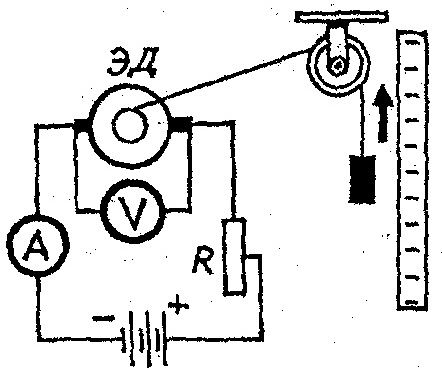 В опыте с помощью электродвигателя ЭД поднимают груз. Последовательно с электродвигателем в цепь включен реостат R. Амперметром A измеряют силу тока в цепи, вольтметром V – напряжение на клеммах электродвигателя. Время измеряют секундомером.на химии: электродуговой способ производства ацетилена.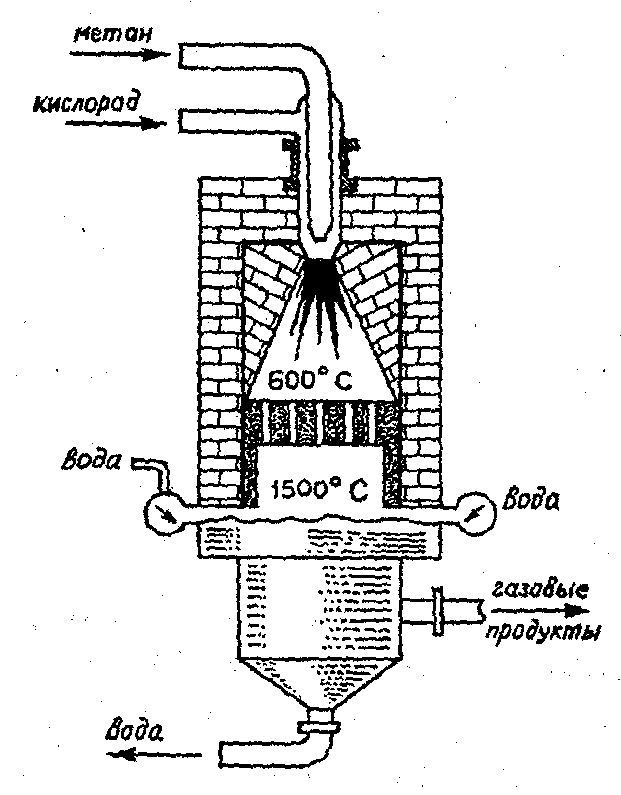 на зоологии: схема грудных позвонков скелета окуня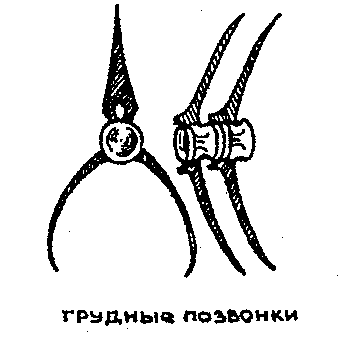 на географии: схема морского порта.Костюмированный параграф учебника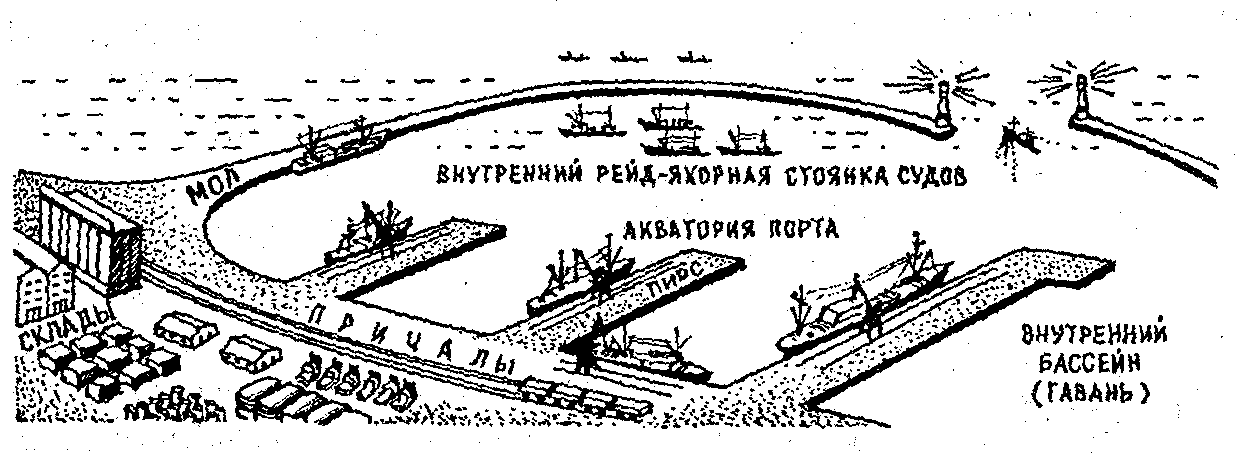 Это задание впору использовать на уроках повторения или закрепления пройденного.Ученики выбирают два-три персонажа-костюма. Затем в командах (малых группах) они выдумывают историю, объединяющую персонажи: где? когда? как началось? что произошло? чем кончилось? Важно, чтобы задуманное игралось с минимумом слов, весь упор – на происходящее, на действия каждого из исполнителей.Из того, что под рукой – платки, шарфы, рукавицы, куртки (может быть, вывернутые наизнанку), – создаются карнавальные костюмы.По ходу дела у детей начинают складываться сюжеты. Какая история-сюжет могла случиться между тигренком и колокольчиком? Какая – между мушкетером и снежинкой? И тому подобное.Или на физике: какой сюжет мог бы разыграться между Замкнутой Электрической Цепью и Напряжением?На химии: между Алканами и Ароматическими Углеводородами?Костюм дает толчок фантазии. Столкновение двух костюмов в одной истории направляет эту фантазию по определенному руслу, в результате чего часто возникает яркий исполнительский эффект.Иногда на уроке одной из команд удается сыграть довольно протяженную и увлекательную сценку, импровизируя в предлагаемых обстоятельствах сюжета и характера.Обстоятельства (где? когда? как?) сочиняются во время подготовки. Характер персонажа – будь то Дюймовочка или Углеводород – определяется, как правило, особенностями движения в том или ином костюме. Так, например, связанные шарфом щиколотки делают походку Электрической Цепи ярко характерной.В самом начале учителю достаточно ожидать лишь обозначения сюжетов. Но по мере усложнения истории,  накопления артистического опыта расширяется сюжет, включается большее число костюмов.Возможны подходы и прямо противоположные. Сначала пары или тройки тянут билетики с именами персонажей, а потом подбирают костюмы из имеющихся деталей одежды.Иногда полезно всем группам предложить единое событие. Например, Таблица Умножения нашла клад, или Нечетные Числа подружились, или Катеты построили дом... Единое событие может не только разбудить фантазию исполнителей и помочь детям сравнивать работу разных группок, но и увидеть в заданном событии обобщение разнообразного и разнохарактерного поведения совершенно различных персонажей.Интересно, что девочки часто совершенно спокойно берутся за исполнение мужских ролей, а мальчики – женских. Этюд-сценка от этого, как правило, только выигрывает. Но если мальчику не захочется готовиться к роли Биссектрисы Премудрой, то, конечно, ему следует вытянуть еще один билетик. Билетиков нужно приготовить к занятию с запасом.Звучащая картинкаДля озвучивания учитель выбирает иллюстрацию, картинку, диафильм или комикс, текст к которым  каждой команде (малой группке) можно выдумать по-своему.Чтобы ученики могли исполнять разные партитуры (шум леса, изображенного на картинке, голос кошки, песня бабушки, вой ветра, стук колес и тому подобное), задание озвучить полезно давать как можно большим командам.Самыми загадочными оказываются картинки, озвучивая которые можно сыграть диалог из изучаемого параграфа. Слова диалога ученики либо находят в тексте (сами или со слуха), либо придумывают. Это разные типы работы, их следует различать и не смешивать). Класс в это время следит, насколько естественно и натурально звучит речь.Суть задания, помимо выдумывания, припоминания или произнесения написанных слов, еще и в том, чтобы иллюстрирующая речь была действенной, обращенной к кому-то и содержала ожидание ответной реакции. Для этого говорящему необходимо приспособить свое тело к тому делу, которое изображено на картинке.В упражнении речевая активность объединяется с мышечной. При этом у учеников тренируется точность зрительских оценок.ШумыУченики определяют «где это было» по тем шумам, которые издают два (или один) невидимых классу ученика. Когда класс видит звукооператорскую работу исполнителей, то возникает смех, который сковывает и исполнителей, и слушателей. Поэтому либо исполнители прячутся за ширму, либо зрители в классе отворачиваются или закрывают глаза.Воспроизведение жизненной ситуации, эпизода, обстоятельств, случая может свестись к воспроизведению звуков, входящих в картинку. Например, утро на море, ночь в лесу, у зубного врача. Тему ситуации ученики могут выдумать и сами.Можно играть в загадки-этюды. Исполнители играют этюд. Класс слушает (смотреть нельзя) и пытается определить: что? где? когда?Многие учебные темы оживают в условиях подобных творческих загадок. Например,ботаника:– перекрестное опыление ветром;– осенние явления в жизни растений;зоология:– поведение млекопитающих;– воздействие человека на природу;география:– общая характеристика хозяйства определенной страны (черная металлургия, машиностроение, химическая промышленность, ткачество, сельское хозяйство, транспорт);физика:– работа парового двигателя;– работа двигателя внутреннего сгорания и тому подобное.В работе с шумами лучше начинать с индивидуальных этюдов и доводить их до исполнения группой в 5–6 человек. Коллективный этюд требует собранности, чувства взаимосвязи, серьезности, четкости в работе.Часто ученики, начиная с этюдов «Утром», «Птичий двор», «В зоопарке», постепенно выдумывают и играют такие этюды, как «Комар в ночном поезде», «Авария на шоссе», «Городская улица». Тогда их уже не пугает предложение озвучить шумами ни «Круговорот воды в природе», ни «Правописание падежных окончаний существительных 3-го склонения».Девятиклассники, например, повторяя эту тему по русскому языку, имитировали то кряхтенье незадачливого ученика, то скрип пера, исправляющего Е на И в предложном падеже, то удовлетворенное причмокивание учителя, проверяющего административный диктант...ЭхоНа первых этапах работы с классом любого возраста (и уж обязательно для детей в начальной школе) важно сформировать или проверить сформированность коллектива как единого трудового сообщества. И не важно, сколько учеников  в классе – 3, 5, 10 или 30. «Чувство локтя» начинается с выполнения общей работы. Осознать себя членом группы иногда очень трудно. Некоторые дети не могут выполнить одновременно какие-то движения или дела даже когда их всего двое. Поэтому упражнение «Эхо» мы считаем одним из ключевых в создании социоигрового стиля обучения.Присутствующие отвечают на звуки ведущего (учителя, воспитателя или сверстника) дружным эхом. Например, на хлопок преподавателя классу удается ответить дружным хлопком в том случае, если все присутствующие не замкнуты на себе, а открыты для работы с другими. Тогда действительно в ответ на хлопок ведущего раздается упругий, без рикошета хлопок всего класса. Часто единого хлопка не получается потому, что часть учеников настроены только на учителя. Они стараются одновременно или почти одновременно с учителем хлопнуть в ладоши и забывают о том, что эхо должно быть дружным, то есть всем присутствующим нужно воспроизводить звук одновременно.Усложнениями в задании-упражнении могут быть: отбивание ведущим серии хлопков (3–6) в определенном (сложном) ритме; замена хлопков постукиванием по стулу, стене, коленям или притопыванием.Например, группа после непродолжительных тренировок на нескольких занятиях научилась дружно хлопать заданный ритм и делает это с явным удовольствием. Ведущий, видя, что задание «эхо» становится слишком легким, что грозит в недалеком будущем потерей у играющих интереса, неожиданно подходит к стене и хлопает по ней ладонью два раза. В классе замешательство. Кто-то уже подбежал к той же стене и уже хлопнул по ней два раза. Кто-то хлопнул еще раньше о стену, которая была у него за спиной. А кто-то все еще растерянно стоит и не понимает, почему его не подождали. Дружное эхо рассыпалось. Достаточно было повернуться и сделать один-два шага, как прежний навык открытости и готовности со всеми вместе дружно работать развеивается, как мираж. Участники понимают это и, восстанавливая исчезнувшую сплоченность, надеются на больший запас прочности своей внутренней установки. А у надежды, рождающейся в игровой деятельности и подкрепляемой ею, шансы стать реальностью увеличиваются.«Эхо» можно использовать на многих занятиях и в разные моменты урока. Но продолжительность его не должна быть большой, иначе игровой характер незаметно для педагога, но заметно для детей перейдет в свою противоположность – педагогическую муштру.Когда дети вслух тренируются читать. Вариант упражнений «Эхо» можно использовать для того, чтобы помочь читающему услышать свои ошибки. Выполняется упражнение всем классом или любой по количеству группой детей, сопровождающих голосовым эхом одного читающего или говорящего. Каждое слово, произнесенное говорящим, повторяется «эхом» и чуть приглушенно, но точно так же, как оно было произнесено автором звучания. Таким образом, говорящий может услышать себя в звучании «эха». Когда ученик читает в сопровождении «эха», он особенно тщательно прочитывает слова. Группа же «эхо» в книгу не смотрит, только слушает и точь-в-точь повторяет.Социоигровые задания для непоседЗадания, позволяющие на уроке всем ученикам вместе хотя бы просто подвигать руками, ногами, туловищем доставляют неподдельную радость. Особенно благодарны за такие задания непоседливые ученики. При этом подчеркнем, что не только у них, но и у вялых, заторможенных учеников вместе с неожиданными движениями тела начинают неожиданно по-новому работать и головы. Для школьников различные движения, передвижения, перестановки (особенно если они умело приплетены к делу) наполняют урочную жизнь полноценными впечатлениями о себе, о других, о предполагаемых мнениях других о себе и о связях всего этого между собой.НА КОГО Я СМОТРЮУчитель предлагает выполнить следующее задание: «сейчас встанет тот, на кого я посмотрю», - встает тот, на кого вы смотрите, - «спасибо, садись». Как это не покажется странным, но почему-то встать по сигналу взгляда решаются не все дети от первого до десятого класса. Когда возникают такие трудности, откликаются на взгляд учителя их соседи, - те, кому показалось, что смотрят на них. Иногда приходится долго и упорно глядеть в глаза ученику, а он все равно не встает. Здесь уместно шутливое выражение: «странно, что ты не слышишь, что я на тебя смотрю». Сложное сочетание «слышу» и «вижу» возникает в классе, помогая воспринимать происходящее вокруг более отчетливо и содержательно. После трех-четырех проб, когда класс «услышал» взгляд и получил «спасибо» за свою чуткость, необходимо передать детям роль «вызывающего взглядом». Если в классе много людей, таких «вызывающих» может быть два или три. Если класс из 7-10 человек, то, разумеется, - один. Учителю полезно задать вопрос новому ведущему: «Тебя все слышали?». Тишина и понимание друг друга со взгляда является хорошей основой для создания спокойной атмосферы урока, не требующей окриков.  Здесь хотелось бы отметить, что самые трудные ученики – это те, которые не понимают тихого, спокойного голоса, которые привыкли, что на них кричат, а еще хуже того – бьют.ЭстафетаУчастники эстафеты по одному встают и садятся друг за другом в едином ритме – так, чтобы как только сел предыдущий, встал следующий. Порядок вставания можно менять – по рядам, от парты к парте, змейкой, через два человека, одновременно по одному с каждого ряда (двойная эстафета), по алфавиту и т.п. Главное в задании – не подталкивать, не вызывать, не вмешиваться в работу другого человека, иначе ведущий должен остановить эстафету, потому что предварительный уговор нарушен. Вставание можно заменить передачей хлопков.Возможные усложнения: встающий называет находящийся в комнате предмет (определенного цвета или определенного качества, или с определенной буквой в слове, его обозначающем), литературного героя, город и т.п.В упражнении тренируется самостоятельность в определении момента своего вступления в общее дело, чувство зависимости друг от друга.«Эстафета» – коллективное упражнение, в котором у каждого есть своя обязанность, выполняемая вовремя. Это «вовремя» и является основной трудностью. Причем для каждого исполнителя трудность заключается в том, чтобы верно определить момент, когда самому нужно встать или сесть, а для всего коллектива – умение не вмешиваться в работу каждого, терпеливо ждать, не торопить, не подталкивать, не останавливать. Это терпеливое отношение друг к другу в таком простом задании оказывается совсем не простым делом для участников. Особенно полезно оно для детей эгоцентрического склада, не умеющих дослушать, уступать, дожидаться. «Эстафета» осваивается детьми с интересом, но нелегко. И это свидетельствует о ее точном попадании в зону социальных и организационных трудностей. При работе над этим упражнением, например, раз в неделю, дождаться успешного выполнения эстафеты иногда удается только к концу полугодия.Возможный вариант: учитель дает задание классу рассчитаться по порядку номеров. Но ученикам предлагается расчет вести одновременно с двух концов (двойная эстафета). Справа встает ученик и произносит: «первый», затем садится. За ним поднимается следующий, который называет номер «второй» и т.д. до самого последнего человека слева. Одновременно как по часовойстрелке, так и против, навстречу друг другу движутся цепочки расчета. Где-то в середине они пересекаются и продолжаются дальше. Таким образом, крайний слева был первым при расчете в полукруге по часовой стрелке и последним при расчете в направлении  против  часовой стрелки. Крайний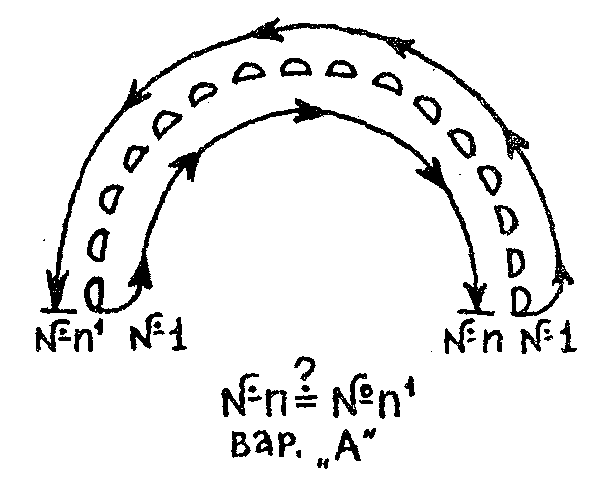 справа также был первым и стал последним (см. схему, вариант «а»). Они называют свои порядковые номера. Как правило, эти номера не сходятся. Так, 28 человек при одновременном расчете с двух концов могут получить по часовой стрелке 27-й номер и одновременно против часовой – 29-й. Такая несуразица сразу всех смешит (а она возникает не только у первоклассников, но даже у студентов педагогических вузов), и участники с желанием берутся рассчитываться заново. Но и вторая попытка может дать смехотворный результат: 25–28 или 26–26 (при двадцати восьми рассчитывавшихся).Чтобы желание не исчезало, лучше всего перед повторными рассчитываниями менять сидящих местами друг с другом (см. задание «Разведчики», либо начинать и заканчивать расчет не с краев полукруга, а где-то в середине, как это показано на схеме (вариант б).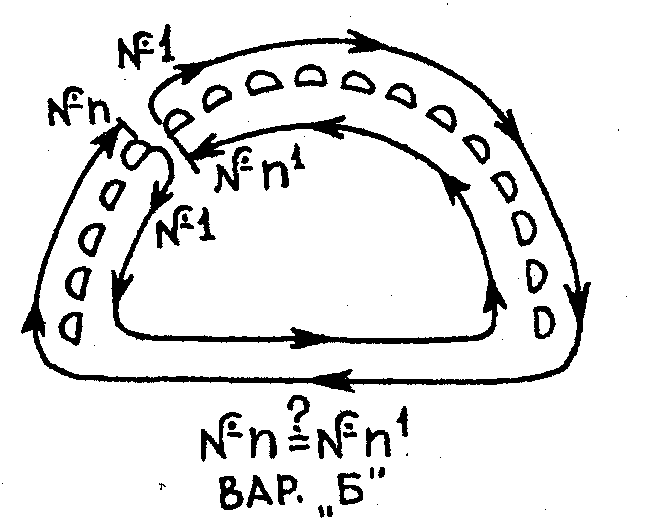 Задание-упражнение становится ценным для социоигрового подхода, когда участники самостоятельно обнаруживают, что, видя в глазу другого соринку, не замечают «бревна» в своем глазу. Часто цепочка обрывается или путается потому, что один из участников, начиная высказывать свои замечания и советы другим, не замечал, как наступал момент, когда ему нужно было назвать порядковый номер второго направления.Когда дети рассчитываются по порядку номеров, то они еще с детского сада или начальной школы привыкают свой номер называть не столько следующему в цепочке, сколько учителю, проверяющему правильность расчета. В двойной же эстафете (особенно в варианте б) каждый ученик начинает понимать, что номер произносится для следующего в цепочке, и если не обращать внимания на то, слышит ли его тот человек, который должен передать свой номер дальше, – то вся цепочка порвется. И виноват в этом будет не только отвлекшийся участник расчета, но и участник, сказавший «никому» свой номер.Когда на занятиях жизнь учеников и учителя (воспитателя) протекает в социоигровом стиле, то возникает возможность вести опросы не по журналу или поднятым рукам, а по эстафете. При этом дети не только помнят, чья очередь, но и с удовольствием ее выполняют в течение не только одного урока, одного дня, но даже четверти.Л.К.Филякина на уроках начальных классов пользуется таким усовершенствованием «отвечающей» цепочки. Если при ответе ученик ошибся, то он продолжает стоять, хотя цепочка движется дальше, то есть на каждый появляющийся в классе вопрос поднимается и отвечает ученик со следующим по порядку номером. У того же, кто стоит, имеется право вклиниться, то есть ответить вне очереди. И если этот ответ будет верным, то он садится. Таким образом, у каждого ученика есть возможность найти такие вопросы, на которые он сможет верно ответить. А такой опыт поможет ему сориентироваться и в более сложных ситуациях.Руки-ногиКласс старается безошибочно выполнить простые движения по команде учителя: по одному хлопку – поднять руки, по двум хлопкам – встать. Если руки уже подняты, а звучит один хлопок, то их нужно опустить, а если дети уже стоят, то по двум хлопкам они должны сесть. Меняя последовательность и темп хлопков, учитель пытается сбить учеников, тренируя их собранность.Упражнение очень эффективно собирает внимание. В результате работы над ним ощутимо меняется мобилизованность каждого из участников занятий. Выполнить его хорошо может тот, кто способен четко подчиняться «нехитрым» командам задания. В упражнении, выполняемом коллективом, исполнитель удерживает внимание на собственной работе, борясь со стремлением повторять движения соседей, которые могут быть неверными. Упражнение можно включать в любой вид работы класса и во все этапы и периоды занятий.Советуем условие игры «Руки-ноги» объяснять очень кратко: «Один хлопок – команда рукам: их надо поднять или опустить; два хлопка – команда ногам: нужно встать или сесть», после чего преподаватель тут же подает сигналы. Моментальное включение учеников в упражнение заставляет их на ходу уяснять задание, используя сообразительность и находчивость. После нескольких команд все уже хорошо ориентируются в задании и с удовольствием его выполняют, едва успевая за быстрой сменой команд.Поскольку инструкция состоит всего из двух команд – один хлопок, два хлопка, их можно заменить словами из учебного материала. Например, четные и нечетные числа, делится или не делится, глаголами первого и второго спряжения и т.д. и т.п. На слова учителя или ученика класс реагирует либо поднятием и опусканием рук, либо вставанием. Так становятся видимыми различия в изучаемых категориях.Встать «по пальцам»Исходное положение: все сидят; педагог, закрыв глаза (а лучше отвернувшись), поднимает над головой несколько пальцев на одной или обеих руках и вслух считает до трех, после чего произносит: «Замри!». Он открывает глаза или поворачивается к ученикам. В классе должно стоять ровно столько учеников, сколько было показано пальцев. Во время выполнения упражнения каждому из учеников нужно быстро сориентироваться, и если количество стоящих меньше заданного, встать самому, если больше, и он сам стоит, то непременно сесть. Особо сильный накал возникает тогда, когда педагог задает единицу. За короткое время счета до трех два-три ученика то встают одновременно, то, не уловив решения партнеров, одновременно садятся, считая себя лишними. С развитием внимательности к поведению партнера ученики уже без особых затруднений справляются с самыми каверзными числами 1 и 10.Встать «по пальцам» – упражнение, в котором каждый из учеников внутренне решает и внешне определяет меру своего участия в выполнении задания. Поэтому оно помогает активизировать ученическую позицию на занятии. Это упражнение хорошо, то есть «на отлично», выполняется только при условии нацеленности каждого на общий результат. Практически в момент выполнения задания участники не знают, кто именно будет вставшим и сколько их будет. Готовность каждого встать (если вставших не хватает) или сразу же сесть (если вставших больше, чем нужно) эффективно влияет на общий настрой участников занятий. Нередко в группе оказывается два-три ученика, которые встают каждый раз, и пять-шесть не работающих. Для изменения такой ситуации можно предложить следующее: слишком активных просить включаться в работу через 5–6 секунд после первой попытки группы выполнить задание или отсадить их в отдельную команду судей, которые будут наблюдать за точностью выполнения команды «Замри!», когда ведущий поворачивается к классу; создать отдельную подгруппу из неактивных и для этой подгруппы дать новое задание; можно разбить класс на три группы и устроить соревнования на скорость реакции или даже счета: I группа – число; II группа – число; III – сумма.Для социоигрового подхода в этом упражнении ценна своеобразная мобилизация всех работающих. Готовность к тому, что действовать и к тому, чтобы не шевелиться – все в зависимости от того, что будут делать те, кто вокруг.Один из секретиков проведения данного упражнения заключается в мобилизованности самого учителя. Азарт ведущего зажигает и других участников. А возникшая у детей увлеченность обеспечивает уверенность в том. Что все предлагаемое педагогом оказывается интересным. И если даже какое-то его задание сначала кажется ребенку не совсем понятным или не увлекательным, тем не менее, он не отказывается от него и, наученный опытом, ждет того момента, когда в ходе проб возникнет и понимание, и азартность.Этим упражнением учителю или ученику удобно пользоваться для того, чтобы собрать какую-то группу работников для выполнения какого-либо задания. Например, если для воплощения какого-то замысла или идеи требуется пять человек, то пять поднятых пальцев обеспечат вам единственную и неповторимую группу участников.Разведчики (связаться глазами с партнером)Каждый ребенок «связывается» глазами с кем-то в группе при договоренности, что нельзя пользоваться ни жестами, ни словами – только ловить взгляд так, чтобы связаться «глаза в глаза». Тогда возникают пары партнеров, которым затем можно дать любое дополнительное задание – поменяться местами, задать друг другу вопрос, одному встать, другом сесть и т.д.В любой групповой работе важно уметь внимательно и спокойно общаться друг с другом. Важно и самому удерживать внимание на партнере, и замечать его внимание к себе. В начале выполнения этого задания тренируется умение быстро связаться взглядами (смотреть друг на друга). Стоящие в круге перед классом и сидящие за партами связываются глазами и меняются местами. (По установленному сигналу или без него). Потом задания могут усложняться: меняясь местами, задайте вопрос; поменяться местами со стульями без грохота и стука; взять глазами первого партнера, бросить, взять взглядом второго, бросить, взять третьего; поменяться местами со вторым, по пути спросив у третьего, как зовут его кошку и  т.д.Учитель обращается к классу: «Сейчас мы с вами поиграем в разведчиков. Разведчики – это люди, которые умеют все делать четко и точно, но скрытно. Вот и вы сейчас по сигналу «связаться с разведчиком» скрытно, без всяких слов, подмигиваний и размахиваний руками, только глазами договаривайтесь, кто будет вашим разведчиком и держите друг друга взглядом. Старайтесь не выдавать себя! Если вы будете договариваться не только глазами, но и, например, кивками головы, то вас со стороны заметят и обнаружат, что вы разведчики». После сигнала «связаться с разведчиком» ученики приступают к выполнению. Самое легкое – связаться с соседом (при этом у детей очень часто рука непроизвольно дотрагивается до него, то есть «разведчик выдает себя»). Ведущий подает команду: «Поменяться с разведчиком местами, а в пути пожать друг другу руку». Все, кто не связался, остаются сидеть на местах. Они сами наказали себя, и когда опять звучит сигнал «связались с новым разведчиком», число бесцельно сидящих заметно уменьшается. Уменьшается и число тех, кто по-прежнему пытается связываться с соседом. Большинство смело начинают связываться глазами и с далеко сидящими партнерами. Участники опять меняются. И уж теперь, чтобы в третий раз связаться с новым партнером, ученикам приходится хорошо потрудиться и побегать глазами в поисках свободного взгляда, с которым можно связаться.Когда «разведчики» меняются местами, то те, кто вовремя не связался с партнером и скрыл это, становятся сразу видны. Видны становятся и ошибки. Два ученика хотят занять одно место. Оказывается, что один из них, глядя на чужого разведчика (то есть на того, кто уже «занят») и не встречая его взгляда, решил, что достаточно самому смотреть на ничего не подозревающего ученика, пусть даже «занятого» другим, для того, чтобы считать его своим партнером. У учеников вызывает смех такой возглас: «А что? Я на него смотрел, а он на меня никак не смотрит!». Ученики сами начинают разъяснять, что нужно не ждать, уставившись на друга, а искать «свободные» глаза и связываться с ними.На первых порах полезно вводить и такое облегчение: после того, как большая часть детей после сигнала «связались глазами с разведчиком» это сделала, ведущий подает еще одну команду-сигнал, вспомогательную: «Встали, кто без разведчика; кто нашел себе разведчика среди стоящих, садитесь одновременно с ним (то есть парами). Каждый на свое место» Если упражнение задается в хорошем темпе, то дети его выполняют с радостью и ждут все новых и новых усложнений. По тому, как ими выполняется задание, воспитатель может выявить детей и с плохим зрением, и с малым опытом общения в кругу сверстников.Для занятий и уроков игра в «Разведчики» является универсальной. Ее модификации можно использовать и в начале, и в середине, и в конце урока. «Разведчиков» удобно задавать и тогда, когда нужно по какой-то причине поменять мизансцену. Или, например, часто мальчики предпочитают держаться отдельно от девочек. Существует много способов преодоления подобных барьеров. Один из них заключается в том, чтобы всем присутствующим поменяться местами со своими «разведчиками». После нескольких пересаживаний все ученики оказываются основательно, хотя и незаметно для себя, перемешаны друг с другом, что помогает возникновению новой деловой атмосферы в классе, группе.ОдновременностьВсему классу сразу или одному ряду, одной группе дается время, за которое дети должны собраться и без всяких команд с чьей-либо стороны одновременно хлопнуть в ладоши, а через какую-то паузу (например, три секунды) снова хлопнуть и т.д. Хлопки можно заменить поклоном в пояс, подниманием рук или подпрыгиванием. Упражнение считается хорошо выполненным, когда оно выполняется всеми одновременно, когда нет рикошета в хлопках или разнобоя в движениях.Одновременность – высокий показатель согласованности действий в группе, коллективе. Социоигровой подход помогает ребенку научиться и тому, как быть самостоятельным, и тому, как работать сообща, подчиняясь общему ритму. Упражнение «одновременность» тренирует подчинение общему ритму, движению. Научиться делать что-то одновременно с другими – важный навык для ребенка. Тренировка в одновременности, на первый взгляд, подавляет смелость быть самостоятельным, но в реальности такая тренировка как раз и подготавливает подлинную смелость и самобытность. Поэтому упражнения типа «Одновременность» важно и нужно делать на всех этапах занятий (возможным вариантом задания является «Эхо» – см. соответствующий комментарий).Выход рядаПо команде ведущего или учителя в классе не должно оставаться учеников, сидящих в одном из рядов. Выходят на скорость, а для этого нужно, чтобы не возникало пробки, чтобы первые не тормозили последних. Со временем задание усложняется и требованием тишины, вплоть до абсолютной.Сюжетные коллективные игры-этюды – задача будущего. Работать всем вместе можно, мешая и не мешая друг другу. Дисциплина в коллективной работе иногда вынуждена быть жесткой, четкой. «Выход ряда» – игровое задание как бы спортивного или даже военного обихода: «Взвод такой-то, на выход», – а через несколько мгновений в зале опять идет работа и дверь закрыта.Последовательность требований:I этап – не ломать дверь!II этап – скорость!III этап – тишина!Предупреждаем, что это задание выполняется на первых порах очень шумно. Поэтому надо выбрать время, чтобы не мешать занятиям в соседних классах. Заранее следует проверить и прочность дверных петель. Конечно, легче, не создавая себе хлопот, обойтись без этого задания, но жизнь детей на вашем уроке станет менее подвижной и менее интересной.Народная дидактикаПриспосабливать к нуждам урока можно не только театральные упражнения, но и обычные дворовые игры, в которые мы, учителя, играли в детстве.Испорченный телефонЭта игра-разминка может сделать живым урок по любому предмету. Смысл ее заключается в том, чтобы ученики как можно быстрее, начиная с первой или последней парты, передают какое-то слово шепотом на ухо один другому так, чтобы все, например, в среднем ряду по цепочке получили и передали слово. Все остальные «ловят» на слух, пытаясь понять, какое слово передает ряд. Затем учителю лучше спросить о передаваемом слове у тех, кто «ловил», потом попросить сказать (написать на доске), какое слово получил последний в линии передачи и, наконец, какое слово передал по ряду первый ученик.При выполнении задания – уговор: никому ничего не советовать! Это сдерживает тех, кому кажется, что они все понимают, могут, умеют, и активизирует тех, кому нелегко решиться действовать самостоятельно – на свой страх и риск.Очень важное условие – другим рядам следить за передвижением слова и, прислушиваясь, пытаться его «поймать». Такое игровое препятствие стимулирует азарт. Слово иногда говорится слишком тихо и непонятно, а отсюда последний в цепочке передачи получает не то слово, с которого начиналась игра. В результате команда проигрывает. А какая игра без проигравших и выигравших?Выигрыш может оцениваться по следующим правилам:«соседи» не перехватили передаваемое слово;в передаче участвовали все сидящие в ряду (или команде);последний получил то же слово, которое передал первый.Четкость передачи зависит от сложности и неожиданности передаваемого. Тут могут быть такие ступени усложнения:I – словечко (например, короткое или новое);II – трудное слово (например, очень длинное или каверзное словарное);III – словосочетание (например, из научной терминологии);IV – имя, отчество, фамилия (писателя, персонажа, ученого); географическое название; исторические события и их даты;V – слово или словосочетание на иностранном языке;VI – мудреное научное определение (из любого, даже не своего, предмета); формула (по математике, физике, химии).На уроке можно организовать и две телефонные линии – тогда возникнет своеобразная эстафета. Две команды передают одну и ту же информацию (кто быстрее), а «разведчики»-судьи пытаются (не сходя со своих мест) «перехватить» передаваемый текст. Выигрывает та команда (или ряд), чей телефон оказался самым быстрым и неиспорченным.Предлагаемые игровые варианты в отличие от исходной традиционной детской игры удобнее было бы назвать «неиспорченный телефон». Но мы отказались от изменения названия, так как забота об учительском удобстве для самой игры часто оборачивается педагогической заорганизованностью и дидактическим засильем, от которых интерес играющих исчезает и игра становится не живой, формальной.Ступени усложнения помогают учителю увидеть в игре неожиданные повороты-поводы, благоприятные для импровизации,  педагогического творчества.Например, если «по телефону» передавалось крылатое латинское выражение (V ступень усложнений): Hic sunt leones (хик сунт леонес), то после определения команды-победительницы ученикам будет особо интересно узнать перевод – «Здесь обитают львы» (т.е. хищники). А также и о том, что появление этого выражения связано с картографией XV века, когда в углах географических карт частенько изображали некое безымянное пространство, по которому шла надпись Hic sunt leones. Потом этой фразой стали обозначать темные, малоизвестные области в обществе или в душе человека.Если подобная разминка проводилась, например, среди старшеклассников на уроке литературы, то следующее задание – составить «карту души» Свидригайлова или Лужина – им может показаться уже и посильным, и увлекательным, тем более что выполнять его нужно будет, объединившись в малые группки для последующего сравнения как своих, так и групповых версий.СКОРОГОВОРКИТрудно представить себе учителя (какой бы предмет он не преподавал), которому не нужна была бы хорошая дикция у детей. Дефекты дикции – довольно широко распространенные, могут послужить поводом для использования на уроках различных скороговорок. А детская непосредственность, добровольность и азарт, вызываемые социоигровым стилем проведения заданий, связанных со скороговорками, приведут к исправлению некоторых речевых дефектов.  Работа над скороговорками позволяет в очередной раз дружно поработать, трудиться над равнодоступным всем участникам занятия материалом, встречаться с разнообразными оплошностями и найти заслуженного лидера. Мастером в скороговорках может оказаться слабоуспевающий ученик. И это, разумеется, принесет значительную пользу в развитии не только его, но и атмосферы дружелюбия в классе. Детям полезно работать над любыми скороговорками: и народными, и литературными (авторскими), и – особенно – собственными (сочиненными командами по той или иной теме уже пройденного или изучаемого материала). Один из способов увлечь учеников этой работой заключается в «запускании» скороговорки по эстафете, а возможно еще и на скорость между группками (рядами) учеников. Трудностью, которая состоит в быстром произнесении скороговорки, когда каждый участник эстафеты произносит только одно слово или отдельное словосочетание из текста, дети увлекаются охотно. Например: 1-й – на дворе, 2-й – трава, 3-й – на траве, 4-й – дрова и т.п. Ребенок в эстафете может хорошо выполнить свою задачу, только если он, дожидаясь своей очереди, внутренне произносит все предыдущие слова вместе с другими говорящими в цепочке. В этом варианте задания облегчается артикуляция и усложняется координационная работа.КУЗОВОКВ народных играх часто используется принцип эстафеты. Вот народный вариант эстафеты, записанный В.И.Далем (по кн.: Кедрина Т.Я., Гелазония П.И. Большая книга игр и развлечений для детей и родителей. – М., 1992).Дети садятся играть. Один из них ставит на стол корзинку и говорит соседу:– Вот тебе кузовок, клади в него, что есть на ок, обмолвишься, отдашь залог.Дети по очереди говорят слова в рифму на ок: «Я положу в кузовок клубок; а я – платок; я – замок, сучок, коробок, сапожок, башмачок, чулок, утюжок, воротничок, сахарок, мешок, листок, лепесток, колобок» и пр.По окончании разыгрываются залоги (фанты): покрывают корзинку, один из детей спрашивает:– Чей залог вынется, что тому делать?Дети по очереди назначают каждому залогу выкуп, например: попрыгать по комнате на одной ножке, или в четырех углах проделать следующее: в одном постоять, в другом поплясать, в третьем поплакать, в четвертом посмеяться; или басенку сказать, загадку загадать, или сказочку рассказать, или песенку спеть. Ежедневная круговерть учительских проблемУже более десяти лет я, будучи научным консультантом нескольких экспериментальных площадок, сопровождаю ежедневную работу ряда учителей начальных классов, учителей истории, математики, физики, ну и конечно, руководителей театральных кружков и студии. Мы конструируем урок (или занятие), потом анализируем, как он проходит, что дает нам основание конструировать следующий. Сначала приходилось сообща сочинять уроки все без исключения. Теперь учителя обращаются за помощью только по двум-трем урокам за неделю. Все остальное они сочиняют уже сами. Когда я присутствую на сочиненных вместе с учителями или самостоятельно ими подготовленных уроках, мне важнее всего увидеть деловую атмосферу урока,  участие в нем всех без исключения детей, наличие их детских открытий и затруднений. Собственно затруднения детей по законам социоигрового стиля определяют те приемы, те задания, которые позволят и особо затрудняющимся, и уже преодолевшим трудности заново войти в реку знаний, умения и навыков. Ведь на наших социоигровых уроках учителю запрещается корить детей за то, что они чего-то не умеют. Связь с учителями помогает лучше увидеть в учительских письмах (которые приходят из многих уголков нашей страны) сущность их профессиональных проблем. Приведу здесь пример письма одной из учительниц и моего ответа-консультации.«Вы знаете, после прочтения статей по «режиссуре урока» мысленно проигрываю разные приемы, примеряю на себя, долго перевариваю, а воплощаю решительно и иногда неожиданно для себя. …Поздний вечер. Хотя нет, давно уже за полночь. Дети спят. Муж на дежурстве (он военный). Самое время причесать свои мысли.Удивляюсь сама себе: почему так душа поет? Не перестаю улыбаться, вспоминая о том, как лопнул мыльный пузырь конфликта на вверенной мне территории 10»А» класса.О том, как приучала десятиклассников выполнять домашние задания и вовремя их сдавать на проверку, – отдельный разговор. Сегодня голова болит о другом: как предупредить списывание? Дух псевдоколлективизма о-о-очень живуч в этом классе. В качестве домашнего задания ребятам было предложено составить уравнения реакций, при помощи которых можно осуществить превращения органических веществ.Проверяю. Вот Анечка. Сразу видно, работала сама. А в этой тетрадке – чистейшей воды плагиат. Раскладываю тетради в стопочки. Да-а, чем не три источника, три составные части... Чувство праведного гнева зреет в моей душе. Ну все, славные детки, получите же вы у меня!Прихожу в класс.– Ребята, сложное было задание? Нужна помощь?– Нет, все понятно. А вы оценки в журнал будете ставить?– Обязательно. Приготовьте, пожалуйста, листочки. Самостоятельная работа. Задание то же, что было на дом.Уверенные в своих силах Ольга и Лена сразу взялись за дело. Заерзали парни возле окна. Саша (который опять не сделал домашнего задания) весь извертелся, да еще и побуркивает: чего, мол, одну и ту же работу по сто раз переделывать.Пять минут, десять. Пора двигаться дальше.– Десятый класс, сдаем работы.– Сейчас, сейчас... Ой, немножечко, только допишем...Ценные мысли почему-то рождаются в последнюю минуту. И здесь меня осенило: «Внимание! Дарю один балл тому, кто первым сделает из своего листочка самолетик и запустит его дальше всех в сторону учительского стола».Вау! Раз – уверенным жестом листок пополам; два – отогнули крылья; три – чем не стая белых лебедей? Есть победитель!Сейчас, ночью, разглаживаю эти измятые послания. Результаты предсказуемые: Оксана, Лена, Анна подтвердили пятерки, сохранили свои позиции некоторые четверки. Но... отложены в сторону работы тех десятиклассников, для которых четверка и пятерка пока лишь ориентиры для будущих успехов.И видится мне, что самолетики эти принесли на крыльях не страх за плохую оценку, а мечту о легком и приятном учении без принуждения. Не перестаю улыбаться, вспоминая о том, как лопнул мыльный пузырь конфликта на вверенной мне территории 10»А» класса».Е. К., учитель химииЧитинская обл.Правда, хорошее письмо? Легко заметить, что учитель горячо и творчески относится к работе. Автор письма решила устроить нерадивым ученикам ловушку. Тот, кто не сделал домашнего задания, был пойман за руку. Конечно, любая ловушка архинеприятна и всегда может обернуться множеством конфликтов. И то, что учительница с помощью самолетиков их избежала, достойно похвалы. Она позволила старшеклассникам с честью выйти из ловушки, им не пришлось лишний раз позориться из-за своей неуспеваемости и несделанного домашнего задания. Запустил самолетик – и как бы освободился от отрицательных эмоций на оставшуюся часть урока. Но вот будут ли после этого ученики всегда выполнять домашние задания? Не уверена. Если учительница не изменит стиль работы более кардинально, то все останется по-старому. Но раз ее волнует (судя по письму) проблема списывания, то скорее всего она найдет выход из положения. Главное, что она видит своих учеников и это видение будет помогать ей находить верные пути.Письмо заканчивается словами о том, что самолетики принесли на крыльях не страх за плохую оценку, а мечту о легком и приятном учении без принуждения. Хорошо сказано. Только уточним: страх за плохую оценку если у кого и был, то вряд ли убавился или прибавился. Самолетики просто избавили некоторых учеников от позора сдавать пустой листок. А вот учительнице они действительно принесли мечту. Увидав, что нет безвыходных положений, что из любого тупика на уроке можно найти выход – пусть даже парадоксальный, – учительница воспряла духом. А это в нашей работе очень важно.Для многих учителей проверка домашнего задания представляет трудность. И основная проблема – не все ученики выполняют домашнюю работу. Но к ее решению учителя подходят по-разному. Для некоторых главное – не за руку поймать и двойку поставить. Главное – чтобы каждый ученик (особенно если он слабенький) изученную тему знал. Такие учителя справедливо считают, что ученик списывает домашнее задание потому, что не знает учебного материала. И рассуждают они при этом так: «Не наказывать же его за это». Тем самым винят скорее себя. Поэтому и ищут, что нужно им сделать на уроке, чтобы ученики знали, чтобы ученики в конце-концов научились.Представим себя ученикомС чем нам, учителям, в первую очередь приходится сталкиваться? С незнанием от лени. Если ученик ленивый, то учителю нужно делать все возможное, чтобы его лень стала хотя бы немного меньше.Кредо ленивого ученика – всё и так сойдет, не надо лишний раз суетиться. С точки зрения социоигровой педагогики такому ученику как раз и нужно попадать в ситуации, когда ему и на уроке, и дома при выполнении домашнего задания захотелось бы лишний раз посуетиться. А для этого суета должна приносить ученику какую-то радость.Какую радость может принести выполненное домашнее задание? Самое банальное – дополнительную отметку. Но кому-то она уже не приносит особой радости. Режиссер, когда работает над пьесой, поступает так. Он на основе своего личного опыта (здравого смысла) разбирается в ситуации. То есть перебирает возможные варианты мотивов того или иного персонажа и ищет соответствующее решение его поведения. Представим себя тем учеником, который и не думал готовиться к уроку. Как я сам отнесся бы к тому, что на мини-контрольной мне дают пример точно такой же, как в несделанном домашнем задании, и пример этот я уже вряд ли смогу решить?. Скорее всего, мое самолюбие будет задето.Если же на том самом уроке ученику предложить задание, которое ему захочется выполнить, – такая учительская стратегия, пожалуй, будет более удачной. Если ход урока спровоцировал ученика выполнить ту работу, от которой он до этого увиливал, значит, мы ему помогли сдвинуться с мертвой точки. На уроке ведь многое в руках учителя. Хочется тебе, чтобы ученики все как один выполняли домашние задания, – крутись!Но приготовься к тому, что при такой крутежке (импровизации, социоигровом стиле обучения) и тебе, и твоим ученикам прибавится не только интересной работы, азарта, но и ошибок соответственно (не ошибается тот, кто ничего не делает!). Ошибка не должна пугать. Столкнувшись с ошибкой, и учителю, и ученику можно бы и улыбнуться. И хлопнуть себя по коленке: «Ух, ты, опять ошибся!» Или просто сказать: «Я, кажется, напортачил». Вот нормальные реакции на ошибку.В прошлом году меня пригласили на две недели поработать с 7 классом – проблемным. На второй или третий день мне нужно было собрать у них тетради для проверки. Я знаю, что у двух человек тетрадок нет вообще, а пять человек наверняка забыли. Начинаю объяснять, как будем сдавать тетради. По цепочке, пританцовывая под музыку, как на дискотеке, ученикам нужно сложить свои тетради стопочкой на последней парте у окна. Положил один и, не сбиваясь с музыкального ритма, вернулся на место – тогда встал его сосед. И так далее – какой ряд быстрее и артистичнее.Естественно, вижу пару поднятых рук с вопросом, но делаю вид, что не замечаю. Включаю магнитофон… и музыкальный марафон начинается. В результате даже те, у кого тетрадей не было, положили в стопку тетрадки по другим предметам: кто по русскому, кто по литературе – это я уже в учительской обнаружила. Уж и не знаю, как они потом оправдывались перед своими учителями.У учеников был выбор. Тетрадь можно было и не сдавать – не впервой. Но тут поучаствовать в классной дискотеке захотелось. Было бы желание, а детская сообразительность всегда выход подскажет. Так вот, после этого урока у меня проблем с тетрадями в этом классе поубавилось.Тут уж не до пустых глазВ другом письме одной из сельских учительниц (О.Л., Саратовская область) рассказывалось, что проверкой задачки заняты как раз те ученики, у кого решение верное. А у кого неверное, у тех оно таким и остается. Поэтому учительница придумала интересную мизансцену проверки домашнего задания – ответы дружно орать всему ряду. Какой ряд громче, какой дружнее, какой правильнее?! Здорово! Это социоигровой авангард! Такое посильно не каждому.Однако есть приемы и попроще. Например, общение учителя с классом через посыльных. Чем хороши были бы они в данной ситуации? Да тем, что если посыльными сделать самых равнодушных, то им пришлось бы побегать. Тут уж не до пустых глаз. А, набегавшись, глядишь, и в материал урока углубились бы за милую душу. Некоторые учителя разведут руками: «А как именно их сделать посыльными? Назначать-то нельзя! А по считалочке вдруг очередь выпадет не на них?» Дорогие друзья, ведь вариант «по считалочке» – не догма, а всего лишь один из возможных вариантов. В одной ситуации уместен такой вариант, в другой – может быть, даже и противоположный, даже – назначение «сверху». Роль посыльного – такая полезная! Вот вижу ученика, выпадающего из работы, – я его в посыльные. Так он семь раз вспотеет от удовольствия, пока всю работу не выполнит. Побежит, соберет, разузнает, передаст. И если нужно – на школьной доске выпишет. Может, он при этом и не въедет в математику, так хоть подвигается, пообщается со сверстниками, полезное для них дело сделает!Иногда учителя спрашивают, может ли быть несколько посыльных от одного ряда. Конечно, может. Мало того, если какой-то ряд решил, что ему нужны двое посыльных, то пусть ученики сами это и организуют. Например, пока все считают по тетрадкам, сколько букв в самом длинном слове домашнего задания, то один посыльный бегает, выясняет и записывает на доске числа, а второй бегает и выясняет, какие слова им соответствуют, уместны ли они и не вкралась ли где какая-нибудь ошибка или недоразумение, требующее вмешательства. Какой ряд справится быстрее?.. А те, кто сегодня не победит, так придирчиво проверят работу победившего ряда, что учителю и не снилось!Обратимся опять к опыту режиссерского перевоплощения. Допустим, я задачки решать не умею, но меня сделали посыльной. И я должна помогать тому, кто стоит у доски. Мне одноклассники подсказывают: поди продиктуй ему, чтобы он написал то-то и то-то. Я бегу и передаю. А раз я ничего не понимаю, то, скорее всего, пока бегу к доске, все перепутаю и передам какую-нибудь ерунду. Возвращаюсь назад. Мне соседи темпераментно объясняют, что надо, например, не «во сколько», а «на сколько». А я разницы не понимаю. Мне в десятый раз втолковывают. И я все бегаю туда-обратно, туда-обратно. Встряску это дает хорошую. Поверьте.Скептик возразит: «Ну и что же после этого у такой ученицы в голове останется?» И правильно сделает, что возразит! Мне представляется, что прогнозировать все возможные варианты поворота дела, фантазировать входит в учительские обязанности. Надеясь на удачный поворот, учителю нужно быть готовым и к поворотам не совсем удачным. Это раз.А насчет «останется что в голове или нет»... Я точно знаю, что сидеть на уроке с пустыми глазами, изображая видимость деятельности, бессмысленно. Это патовая ситуация и для ученика, и для учителя. Наша задача – дать ученику возможность в действительности заниматься делом. Но делом посильным. Вот здесь и следует палочку-выручалочку искать, на первый взгляд, в чисто внешнем, формальном передвижении ученика по классу. Но оно дает встряску. Глядишь – и сдвинется что-то с мертвой точки.Моцарт на уроке арифметикиРабота с посыльными хороша в классе, на обычном школьном уроке. А если занятия индивидуальные?..Однажды мне пришлось заниматься с сыном подруги. Он учился в начальной школе, и с математикой у него были нелады. Вот он открывает учебник и читает: «На одной грузовой машине везли два мешка муки, на другой – четыре. Сколько мешков муки привезли обе машины?» Прочитав, глубоко задумывается. О чем бы вы думали? А одного ли цвета машины!!! Какой они были марки?! А почему в одну машину положили не все мешки, а только два?! Она что, была машиной очень маленькой?! После этого он мог, что угодно сложить с чем угодно. Четыре колеса складывать с двумя машинами... Несколько учителей с ним мучились-мучились, а сделать ничего так и не смогли.Такая реакция на арифметическую задачку взрослому человеку кажется бы по меньшей мере странной. Но для некоторых творческих детей она нормальна. И хорошо, что встречаются такие дети, которые даже в арифметической задачке стремятся видеть конкретность. Над воспитанием этой способности бьется вся художественная педагогика!Я понимаю, что какой-нибудь шустрый дефектолог попробует быстренько повесить на этого ребенка диагноз ЗПР (задержка психического развития). Ну, так на то он и специалист по выявлению больных. А учителю пристало быть специалистом не по выявлению больных, а по воспитанию здоровых, талантливых учеников (а еще лучше – гениальных). Сами знаете – гениальность так просто спутать с какой-нибудь патологией. А ребенку всю жизнь потом расхлебывать! А вдруг он будущий Моцарт? Мы хоть и умнее его, но уж точно не Моцарты. Нам ли тогда судить? А то ведь засудишь – и тогда он Моцартом уже не станет.Благодаря занятиям с тем мальчиком мне заново открылась одна из бездонных проблем творческой личности. Интерес к реальным обстоятельствам может и должен побеждать привычные (например, математические) условности. Отсюда тоже могут быть пустые глаза на уроке. И тогда они вовсе не значат, что у такого ученика пустая жизнь.Но как же тогда быть с математикой? Если ученик «не понимает», что с чем надо складывать? Это очень тонкая и очень сложная учительская задачка. И для начала лучше хотя бы просто выяснить, в какие это дали ученик уплывает. Если говорить честно, то учителю надо всего-то уметь задавать вопросы. Не те стандартные, банальные и формальные: сколько? чего? во сколько раз? где?.. И уж тем более не о том, почему у него отсутствующий взгляд. Нет, конечно. Вопросы должны быть какие-то иные, не обычные – со-чувствующие. Поинтересуйтесь, например, какое слово в задаче ему показалось самым интересным. Или какие в жизни он видел мешки? С чем они были и как их перевозили?.. Когда учителю открываются глубины понимания своих профессиональных проблем, тогда и ученику почему-то становится понятен механизм нашей взрослой нехитрой арифметики.Ученик перед тобой – чужая голова. И тебе надо помочь хозяину этой головы отправиться по тому пути, который ты считаешь правильным. А ученик все время сворачивает куда-то в сторону. И тебе надо разобраться в черном ящике его конкретных путей-дорожек. Разобраться в этом учитель может. Но лишь настолько, насколько ему хватит фантазии и ума задавать вопросы!Раздел IIТеатральные технологииво внеурочной деятельностиКак за 12 дней сделать спектакль "с нуля"Да еще так, чтоб в нем все участвовали… Лето 2002 года под ПетрозаводскомСейчас в летних лагерях стали устраиваться так называемые профильные смены по 12 дней. Вот на такую смену – театральную – пригласили из Москвы меня – ведущего научного сотрудника Института социально-педагогических проблем сельской школы Александру Петровну Ершову – и выпускника Самарского пединститута, аспиранта В.М.Букатова  Владислава Виленовича Костюка. В ту смену было около 70 детей из самых разных – в основном сельских – школ Карелии в возрасте от 10 до 17 лет. Примерно половина из них имела опыт театральной самодеятельности, остальные – новички.ДЕНЬ ПЕРВЫЙНулевое задание: знакомствоНаш лагерь стоял на берегу озера. Двухэтажный дом: никаких особенных удобств и комфорта, комнаты на 3-4 человека, у каждого своя кровать, своя тумбочка. Как только дети распределились по кроватям и тумбочкам, их всех собрали в холле, чтобы объявить правила лагеря. Легко себе представить, что такое дети, только что приехавшие в лагерь: они же первый раз вышли в люди! На них смотрят, они других рассматривают. Все в ожидании, волнении. Кто-то уже успел в кого-то влюбиться, кто-то с кем-то поссориться. И вот они собрались: кто на полу, кто на табуретках сидит, кто стоит – одним словом, в такой хорошей тесноте.…Наконец предоставили слово и мне как художественному руководителю смены. Я начала так:– Ведь многие из нас действительно еще не знают друг друга. Ну так давайте знакомиться. Но не просто: вот я такая-то и вы меня будьте добры слушаться. А по-театральному. Вот я неизвестно кто, и вы неизвестно кто. Вот мы и начнем сейчас догадываться. Меня, например, зовут… – тут я выдержала паузу, – имя мое такое же, как у Пушкина, отчество – по имени основателя северной столицы, а фамилия очень легкая – как у автора “Конька-Горбунка”. Разумеется, многие тут же и догадались.– Теперь,– говорю,– дайте и нам возможность догадаться, а как зовут каждого из вас. Одна девочка тут же сказала, что фамилия у нее от украинского слова, которым называют тех, кто делает бочки. Оказалось – Бондарева. Ну вот и начались разговоры, хохот, интрига. Я поняла, что поезд тронулся и народ начал в эти загадки-отгадки вовлекаться. …Следующий шаг был такой: "Теперь каждый загадает про то, как зовут сидящего рядом". Каждый, конечно, расположился рядом со своими знакомыми, но загадывать-то приходилось тем, кто с ними не знаком. Вот вам и блеск ребячьих глаз, и неожиданность, и особая атмосфера. Главное в работе с таким временным составом – предоставить возможность каждому человеку показать себя. В этом отличие от школы, где на ребенке может висеть груз прежних ролей. А тут я – неизвестно кто, и кто мы все – неизвестно. Вот это самое первое (нулевое) задание, мне кажется, было очень важным моментом. Оно не только стимулировало в течение всех последующих дней дальнейшее взаимное знакомство, но и прямо с первого же дня утвердило особый стиль жизни: добровольность участия во всех делах. Стиль общей посильности, равномерности и равноправности.…Ну, а потом я хотела им еще какое-то задание дать, но подумав: урок у нас здесь, что ли? – вовремя остановилась и отпустила всех обустраиваться по палатам, получать постельное белье. Кураторы (вожатые, по одному на 3-4 комнаты) договаривались о дежурстве по комнатам и по столовой…Не сразу утрясался быт, но что примечательно: командного ора и крика всю нашу театральную смену не было вообще. Круги имен и улицКогда на обеде все собрались в столовой, кураторы прошлись по столам и сообщили, что после обеда 2-ой сбор, уже на спортивной площадке, что справа от корпуса. На спортивную площадку стеклась все та же толпа, что была в холле. Знакомые, конечно, жмутся к знакомым, стоят кучками, и, разумеется, этакое взаимное почесывание рогов. И тут, значит, я говорю: "Встаньте в круг по алфавиту имен". – Как это по алфавиту имен? Мы же имен не знаем, – начали было некоторые, а мы с кураторами между тем уже сами среди них бегаем и ищем себе место в круге. По алфавиту имен вставали долго. Ошибались: "Т" – в одном конце, а "С" – совершенно в другом. Это они про то, где "хвост", где "голова", не договорились. В общем, процедура была долгая. Но опять же таки – больше смеха, чем недоумения: что, дескать, я тут вообще делаю и куда это меня толкают? Недовольство и бестолковщина довольно быстро рассосались. Когда все наконец разобрались, новое задание: встать по алфавиту улиц. Этот второй круг возник, как и следовало ожидать, уже чуть быстрее. Вообще-то в театральной педагогике известно, что подобные "круги" дают очень много и в вопросе добровольности, и в налаживании общения между собой. Замечательная вещь. Идея "визиток"Наконец началось первое объединение во временные рабочие группы. Использовали мы нашу всегдашнюю социоигровую технологию: на первый-восьмой рассчи-тАйсь! Первый, второй, третий, четвертый... Первые – шаг вперед – вот вы все и есть первая группа. Вторые – шаг вперед – вы вторая группа. И так далее. Заметим, что первые пять дней (из двенадцати) составы были абсолютно сменные и с проживанием в палатах никак не связаны. И вот когда все объединились по восьмеркам, было дано такое задание: каждый из участников группы (а таких групп оказалось восемь) вспоминает любое стихотворение, хоть детское, "В лесу родилась елочка" или "Наша Таня громко плачет" – все, что угодно. Когда в каждой команде наконец-то припомнили какие-то стихи, то было объявлено, что вот из всего этого к вечеру надо приготовить концертный номер. Шестнадцать человек из одного театрального коллектива, и четверо из другого готовы были прямо сейчас выступить со своими номерами. Но поскольку не все были с такими "визитными карточками", то их показ мог разделить лагерь на две половины: играющие и неиграющие. А нам было не выгодно, чтобы кто-то сразу почувствовал себя зачисленным в категорию только зрителей или только актеров. Наша главная идея была в том, чтобы на сцену вылезли все! И вот тут началась смешная штука. Некоторые восьмерки прямо тут же стали что-то репетировать, не обращая внимания ни на кого. Репетиции продолжались все послеобеденное время, поскольку тихого часа не было. А так как погода была хорошая и можно было купаться, играть в футбол-волейбол или как-то по-другому осваивать территорию, то мы немного паниковали: вдруг будут выступать не все, вдруг будут отказы? Кураторам было предложено не вмешиваться в работу детей, но я не уверена, что они послушались этого совета.Все показыИ вот после ужина все расселись в кинозале по своим восьмеркам. От каждой мы вызвали по посыльному, и те по считалочке определили очередность выступлений. Никто из посыльных об отказе не заявил, хоть на ужине до меня и доходили какие-то слухи типа "не знаем – не умеем – ничего не получится". Стало быть, наш социоигровой прием опять сработал “на все сто”. И вот восьмерки по очереди стали выходить “на сцену”. Там большой зрительный зал, с высокой сценой и ступеньками. Кресла стоят по стенам в два-три ряда, так чтобы посередине можно было плясать, играть или все что угодно. Мы объявили, что представлять свои концертные номера можно и на сцене, и на полу зрительного зала, как хотят. И – о чудо! – все восьмерки вышли и что-то такое показали. Номера исполнялись с разным уровнем энтузиазма, шума и активности. Многие – очень робко. Конечно, почти у половины команд была "Наша Таня", но зато разыграно по-разному: то ее кто-то пихал в бок, то кто-то рожицы строил и так далее.В основном восьмерки выступали, стоя толпой. Когда один читал, другие в это время что-то там показывали: дергались, кривлялись. Зрелище довольно скромное (но ведь было сказано: как можешь), зато все вышли на сцену, никто никого не подвел. Зрители на смешные моменты очень живо реагировали. Когда что-то нравилось, кричали "Молодцы!". И конечно, вопили, как теперь заведено на всех массовых модных представлениях. Гастрольные номераА после всех показов на сцену вышли те два театральных коллектива со своими гастрольными номерами. Сначала "Три музы" показали "встречу нового учителя на уроке". Под громкую фонограмму (из оперных арий Россини, Моцарта, Верди на итальянском и немецком языках – то есть слова были непонятны) юные актеры разыгрывали судьбу учителя в новом классе.Второй коллектив показал пантомиму: два клоуна и девушка. Победитель и побежденный – этакий традиционный сюжет. Зрители опять поорали, похлопали – всем всё понравилось. После этого главный режиссер всего этого мероприятия, мой ассистент Владислав Виленович (который для всех был просто Владом) неожиданно сказал, что и он хочет показать свою “визитную карточку”. И начал наизусть читать Гомера – отрывок “У Циклопа” из “Одиссеи”. И полчаса зал сидел, замерев. Слушали все. А текст этот такой сложный и его так много. И сразу – как вам сказать? – у всех собравшихся как бы замерцало представление о каком-то новом, высоком уровне театрального искусства. Это был такой специфический момент – и художественный, и педагогический. В конце – овации. Шквал аплодисментов. И себя и коллег-кураторов я поздравляла с первым столь удачно прошедшим днем. И было понятно, что с утра завтрашнего дня мы уже вплотную работаем над спектаклем. В ближайшие дни режим будет таким: утром читаем сказку – вечером смотрим показы. ДЕНЬ ВТОРОЙСбор на стадионеИтак, после завтрака весь лагерь собрался на стадионе. Зачем – дети не знали. А им должны были прочитать одну из сюжетных линий вариативной сказки Татьяны Ярыгиной "Цыпленок Солнышко", чтобы вечером каждая из временных восьмерок показала свой вариант. Этот день был особенно красив решением проблемы опозданий. В 10 часов сбор. Как вы понимаете, без пяти десять мы с Владом уже сидим на стадионе, готовые читать текст. Первые появляются без трех минут – остальные "не чешутся". И вот начинаются этакие вольные разговоры: раз еще не все собрались, так давайте поболтаем. Ровно в 10.00 "включаю машинку" – громко и размеренно начинаю считать: раз, два, три, четыре, пять... И так до того времени, пока, очередной опоздавший, появившийся на горизонте, не подойдет и не сядет в наш круг. Пришедшие довольно скоро включаются в эту нехитрую игру. И вот мы уже все дружным хором ведем счет секунд для каждого из опоздавших...Надо сказать, что для современных школьников это наиболее приемлемый (и в то же время, весьма действенный) способ подогрева организованности. Ведь в своих дворовых играх они часто пользуются счетом: раз-два-три, замри! Что это такое: раз-два-три – они знают. Ну вот, наконец, под эту нашу считалку-кричалку все собрались. В последний день работы лагеря опоздавшие проходили через «ручеек», составленный из пришедших вовремя. Каждый опоздавший получал легкий удар по загривку, после чего становился в «ручеек». Репетиция началась через три минуты после назначенного времени.Твое место в кругеКогда все были в сборе, начались так называемые круги: встать то по алфавиту улиц, то по номерам квартир, то по месяцу или числу рождения. Когда в первый круг встали, проверили: вроде все стоят правильно. А тут уже задание во второй круг вставать по другому принципу. Опять зашумели, зашебуршились. Путаница пошла с расчетом, ну и, как всегда, крик, ор – все-таки почти 70 человек. Но на стадионе места много, так что пожалуйста…Конечно, иногда на них приходилось сердито так покрикивать, чтобы быстрее находили места. Иногда – наоборот, ласково, почти на ушко: ну что же вы тут встали? А иногда и шутливо: – Сэр, почему вы сидите в углу? – А жду, когда все встанут по своим местам, тогда и я пойду…Во всем этом для меня главным была не столько тишина и порядок, сколько то, как быстро они перейдут к вопросам, когда они наконец перестанут кричать про себя и начнут спрашивать про другого. Для тренировки навыка совместной работы, без которого ни один спектакль не поставишь, это ой как существенно.Ведь круг работает на что? На то, что я, имея какую-то свою информацию, начинаю искать ей место среди информации других людей. Моя информация не зависит от твоей, но по одному из условий мы можем стоять рядом. Например, если у тебя первая буква та же, что и у меня, то мы рядом. Но мы все ж таки чем-то отличаемся. Вот такие рабочие представления вводятся через задания, связанные с кругом. Друзей не едятПотом поделились на новые восьмерки. Посмотрели друг на друга и группами сели слушать, что сегодня вечером нужно будет сыграть. Но перед чтением мы назначили группу, которая будет выбирать сюжетные ходы сказки. Ею стала та восьмерка, которая сумела собраться самой первой (так мы поощряли расторопность, которая для театрального искусства имеет большущее значение).Ну, разумеется, восьмерка в своих выборах сюжетных ходов шла по самому предсказуемому пути. Дочитали до вопроса: "Пойдет ли цыпленок гулять?" – тут же решили – КОНЕЧНО, ДА! Дошли до выбора: "Будет ли он играть в прятки?" – Разумеется! И так на всех шагах сюжетного выбора. И вот мы доехали до Лисы. Цыпленок убежал от Лисы. Друзей не едят – такой был финал при первой читке нашей вариативной сказки. Вот эту большую историю вечером и надо было каждой восьмерке показывать. Что делать с кураторами?Когда мы с Владом еще только собирались в лагерь, нам не давала покоя вот какая проблема: с детьми-то мы как-нибудь справимся (худо-бедно, а играть будут, на сцену их – так или сяк – выведем). А вот что нам делать с кураторами? Вдруг каждый будет мнить себя заправским режиссером, на себя одеяло тянуть и иметь собственное бесценное представление, каким должен быть детский спектакль. К тому же мы ждали, что большинство кураторов будут составлять женщины. Но руководитель проекта Елена Анатольевна Аккуратова нас успокоила: "Во-первых, в кураторы я пригласила, в основном, мужчин. Во-вторых, все они молоды и готовы не только детей учить, но и сами учиться. Поэтому-то и в лагерь едут, чтобы поднабраться уму-разуму". Действительно, кураторами оказались люди от 18 до 30 лет, все более-менее играющие, с опытом работы в детских театральных коллективах и без амбиций. И поэтому для них представление о том, что такое работать на сцене, было связано не только с профессиональной радостью, но и с профессиональными проблемами…А все это я рассказываю к тому, что на первом "педсовете" было принято решение, что вечером в числе других свой вариант покажут и кураторы. Для этого они до обеда и после полдника соберутся все на той же спортивной площадке для репетиции. Мне было важно "снять их с детей", то есть сделать так, чтобы они не вмешивались в ход первых детских репетиции, чтобы дети почувствовали себя максимально самостоятельными. А, во-вторых, нам с Владом нужно было хоть как-то сориентироваться в их собственных предпочтениях и актерских "школах". До обеда все кураторы репетировали с Владом. А дети репетировали самостоятельно. Причем, как вы понимаете, был прочитан сюжет достаточно большой. Там и птичий двор, и сцена под лопухом, и лисья нора – в общем, и мест действия, и персонажей довольно много. Утром прочитали, а вечером уже спектакль надо играть.После обеда я заглянула к кураторам на репетицию. Хотелось выяснить, какого же уровня их исполнительская культура, какие основные места нужно подправить, укрепить, что-то, может быть, снять, а что-то добавить. И выяснить, на что же в дальнейшем можно опираться. Прием легкого пожеланияКак только взрослые взялись играть детскую сказочку, начался этот поросячий писк, который тут же резанул мое ухо. Поэтому первую нашу встречу я посвятила реанимации их нормальных человеческих голосов. Ведь не обязательно же, если я махонький цыпленок или лисенок какой-нибудь, так сразу переходить на писк. А тут все – даже дятлы и те пищат. Пришлось повозиться. Ну, естественно, оттого, что я им сказала, что так не надо делать, толку было не очень много. На вечернем выступлении некоторые кураторы все еще пищали по-прежнему. Но сама тенденция к возврату человеческих голосов уже наметилась.Подчеркну, что с кураторами я не вела занятие в полном смысле слова. Я зашла на репетицию как бы только на минуточку. Подкинула пару советиков и ушла. Мне важно было дать им пример этого методического приема – легкого касания, легкого совета, пожелания. Чтобы они потом сами на репетициях не садились детям на шею, а давали совет и отходили в сторону… И вот что интересно. На третий или четвертый день Лена Аккуратова рассказывает, что подбегают к ней три куратора (выпускники ее театра "Три музы") и говорят: "Елена Анатольевна, вот мы с ними работаем, а они делать ничего не хотят. Мы их тянем, а они никак не хотят работать". Я Лену спрашиваю: "Ну и что же вы этим кураторам сказали?" – И она отвечает: "То же, что и вы нам говорили: перестаньте на них давить и они все сами сделают. Вы же хотите, чтобы они делали так, как вы им говорите, а вы перестаньте этого хотеть – тогда что-то да получится". Ох, как я тогда порадовалась. Ведь действительно, когда старшие свои собственные желания и представления о том, как и что должно быть, умеряют, то многие проблемы как-то сами по себе незаметно рассеиваются.Восемь версий одного сюжетаВечером собрались, и началось выступление… Что значит доверять детям! В первом же показе было полно великолепных находок. Девочка маленькая встала на четвереньки и накрылась белой простыней – получилось яичко. В первый раз – и уже такой подарок! Уж не говоря о том, как лисенок падал в яму, как лиса по хищному смотрела, как ежик с ней разговаривал. А как они кувыркались! Они максимально использовали пространство: то по авансцене, то по зрительному залу ползали и прыгали, то падали со сцены, то катились по ступенькам. Одна восьмерка куриный двор делала на полу зрительного зала, а другие сцены играла, забравшись на сцену. Декораций не было. Лопух они, например, изображали руками. Не было и костюмов, разве что простыня. Ну в общем, это было настолько замечательное детское творчество! Причем такое живое-живое…Как особо талантливые для меня лично пока никакие дети не отметились. Кстати, в самый первый день, когда показывали визитки, одна девочка сказала: а я хочу попеть. В коротеньких штанишках, сверху символическая маечка и с босыми ногами – прыг на сцену и запела громким голосом. Да еще на иностранном языке! Тогда я охнула. Думаю: эта девица нам даст жару. Раскованность, помноженная на простоту, – это гремучая смесь.) И вот ее работу я, естественно, смотрела особо внимательно. Но деловые качества у нее оказалась вполне крепкими. Она занималась делом, и занималась довольно активно.Восемь раз мы смотрели разные версии одного сюжета. Смотрели, как по-разному группы решали сюжетные проблемы. И конечно, был писк. Пищали все напропалую. Но чтобы уж чересчур наигрывать – такого не было. Подчеркну, что за весь день никто не приходил уточнять текст: что запомнили, то и играли. Разоблачение наигрышаА потом свою работу показывали кураторы. Они тоже были без костюмов. Просто они начали кудахтать, ходить, смотреть и клевать. В зале же начался такой восторг, такой хохот, что, как потом признавались сами кураторы, они всем этим были так оглушены, что вообще забыли, что нужно делать дальше. Они забыли слова, перепутали мизансцену. Превратившись в кур, некоторые даже забыли, кто будет играть цыпленка. Конечно, на репетиции они поработали: кто-то учел замечания Влада, кто-то – мои советы. И у них были свои интересные находки. Но был у них и откровенный наигрыш. Если у детей был всего лишь некоторый форсаж (не такой уж и большой – все они маленькие, легкие), то у кураторов – махровый наигрыш. Как никак взрослые актеры играют!В конце я беру заключительное слово. Хотя трудно было выбирать лучшую работу (столько было всего хорошего), но мы все же решили, что лидирует восьмерка, которая показывала куриный двор прямо в зрительном зале. Поэтому новый ход пьесы завтра будет выбирать она. Ну а потом я у всего зала спрашиваю: "А откуда наигрыш берется, как вы думаете?" Я практически каждый раз после вечерних показов выступала. Или давала какое-нибудь задание по актерской технике. На 5 минут сразу всему залу. Так сказать, сеяла театральную культуру.В тот первый раз я решила, что надо по-крупному наехать на наигрыш и писклявый голос. Если ты веришь, что зритель у тебя умный, то ты не будешь наигрывать – зритель и так все поймет. Ты же сам зритель, ты же не любишь, когда тебе нарочно кривляются и представляют. Так не надо зрителя считать за дурака и разжевывать ему свою мысль, доводя ее до кривляния. На сцене лучше вести себя по правде. Кураторы поняли, что это наезд на них, и вечером мне об этом сказали. Пришлось их несколько успокоить: "Ну нет, почему про вас? Про всех". И помогло. Вот ведь как: если все вместе и добровольно, то не получается таких глубоких ран, которыми надо специально заниматься.Итак заканчивался замечательный второй день. Подводя итог детских показов, я обнаружила, что практически во всех отсутствовал финал. А финал должен быть и у спектакля, и у каждой сцены. И вообще, это в театральную культуру входит – что такое играть финал. Поэтому с кураторами было решено, что утром мы займемся финалами.день третийПроблема финалаУтром третьего дня все собрались на стадионе. Сделали для разминки круг и объединились в новые группы по 5-6 человек. Затем каждой группе нужно было вспомнить финал варианта, который вчера показывали на вечернем просмотре: друзья поиграли-побегали, солнышко зашло, пора расходиться, и Цыпленок побежал к себе домой, а Лисенок – к себе. Так вот, как же сделать этот финал?Обычно финал спектакля выстраивает режиссер. И, как правило, с финалами всегда возникают проблемы. Действительно, вот два друга вместе играли-играли, бегали-бегали – и до свидания! Как же это придумать? И мы решили: что ж самим-то выдумывать! Интересно, что предложат дети? И опять выяснилось, что дай только детям возможность самостоятельно поработать, как результаты не заставят себя ждать…Группы разошлись по разным углам стадиона и начали готовиться. Причем так получилось, что одна группа оказалась сплошь мальчишеской. Стоим мы с кураторами кучкой в середине стадиона и я им говорю: может быть, за той группой мальчиков надо посмотреть? Они разлягутся сейчас где-нибудь под деревом и будут лежать. И тогда один из кураторов пошел к ним. Так они его прогнали! Сказали: уйдите, мы всё сами сделаем. Так что кураторы вместе со мной слонялись в центре стадиона. Мы в детские репетиции не вмешивались, а если кому-то и давали советы, то не в лоб, а по касательной.Место действияОтличительной особенностью третьего дня было то, что в детских показах впервые значимым оказалось место действия. Одно и то же действие группы разворачивали в совершенно разных местах. Были использованы и елки, и канавка, и песчаная прогалина, и заросли лопуха. А мальчишки нашли в конце стадиона старенький шалаш и, поставив зрителей вокруг, играли свой вариант именно в нем.Те, кто был уже готов, кричали: "Мы готовы!" – и туда сбегались все свободные зрители. Только успевали отсмотреть один вариант, как из другого конца стадиона доносилось: и мы готовы! И через все поле – туда.От места к месту команда зрителей все время увеличивалась. И каждый раз зрителям приходилось побегать. Так что работа была в буквальном смысле слова напряженной.После каждого показа хлопали в ладоши, благодарили. Как вы сами понимаете, изюминка наша заключалась в том, что это не исполнители приходят тебя – зрителя – развлекать, а ты сам прибегаешь посмотреть на их находки, подивиться их талантливости. Увидишь – так увидишь. Не увидишь – так не увидишь. Советы исполнителямВ этот день мы впервые ввели "советы исполнителям". Если группа посмотрела работу другой группы, то она может давать советы и делать разные замечания. Ну естественно, все друг другу что-то советовали. Вот если бы ты не все время вокруг елки бегал, а немножко под елкой посидел… Или не стоял бы спиной к зрителям. Или не загораживал бы партнера. Или громче бы с ним разговаривал… Советы были и по мизансценам, и по достоверности игры. Настоящие канавы и лопухи задавали тон. Все можно было делать по-настоящему: и спрятаться как следует, и тучу на небе увидеть! На кураторов большое впечатление произвело, что дети в своей игре выдерживали соревнование с натуральной природой. То есть достоверно играющий ребенок около натуральной елки – это вполне реальная эстетическая ситуация. Диссонанс возникал, когда исполнитель начинал кривляться. А вот когда он на самом деле играл в прятки, на самом деле разговаривал (то есть не пищал, а на самом деле спрашивал и интересовался; не делал вид, что отвечает, а на самом деле отвечал), то зрителям смотреть на него было одно удовольствие.Из всех работ особо выделялся вариант Наташи. Она играла Лисенка, который хоть и был маленьким, но уже – хищником! Им он оставался даже во время игры с другом в прятки. В прятки достоверно играли многие. Наташе же удалось показать, как играет-забавляется будущий хищник. Осталась одна минута!Времени на подготовку и показы ушло с полчаса. Ведь все происходит моментально. Им только дай задание, как они тебе его уже готовы показывать. Влад, правда, сначала объявил, что на подготовку дается 15 минут. Я охнула: им же нечего будет делать в эти самые бесконечные 15 минут! И начнут они тогда под елками лежать, или уйдут загорать, или играть в футбол. Все это я Владу высказала, и он через полторы минуты "схулиганил": взял и объявил, что осталось всего две минуты! Тут же все лихорадочно бросились репетировать. Еще через какое-то время Влад кричит: осталась одна минута!..Так он по-хулигански свою педагогическую оплошность исправил. Любой вариант, любой эпизодНу а потом весь лагерь уселся тесной кучкой на скамеечки, и началась читка. Теперь уже все хотели послушать, а что будет, если выбрать по-другому. "А давайте еще один вариант прочитаем! Сейчас мы выбрали вариант, когда Цыпленок пошел в комнату. В результате он оказался в клетке. А если бы он пошел во двор?"Таким образом, мы услышали две новых концовки. А на вечер было дано задание показать любой эпизод. Теперь уже не связную историю, а всего лишь эпизод. Притом – любой. Нам было важно узнать, какие эпизоды у них в голове укладываются, какие эпизоды представляются им интересными. Можно себе представить, какие споры друг с другом им пришлось выдержать. Один выбор эпизода мог привести к скандалу, а тут еще и представление о выборе разных мест действия появилось…Были эпизоды и в клетке, и в гнезде, и с Вороной, и с Кариком… Много было самых разных вариантов и постановочных решений. Конечно, разнообразие и выдумка поражали: где на динамики влезали, где по стульям носились, где под стол залезали. Творческий запал зажигал и исполнительское мастерство.На этом вечернем показе мы организовали выход команды на команду с замечаниями и соображениями. Если утром на стадионе, они, играя один и тот же эпизод, обогащались тем, что сравнивали свой вариант с вариантом чужим, то это были одни советы. А вот вечером, когда они играли уже разные эпизоды, и характер советов уже был другим. Каждый зритель мог более абстрагировано смотреть, как решался тот или иной сюжет, и попридумывать, а как этот эпизод он решил бы сам.Этот поворот в их зрительских отношениях к увиденному для нас был очень педагогически важен, а для них – эстетически полезен.Бутылочное озероУточню, что первые пять дней работа над спектаклем сводилась к тому, что все были заняты эскизами к сказке. Сначала мы смотрим эскизы одного и того же сюжета. Потом эскизы на одну и ту же тему (утренние показы на стадионе). Наконец, эскизы на темы разные.И вот замечательно, что на вечернем показе следующего дня одна из команд дружно заявила: "А наш показ будет не в зале. Всем надо идти на озеро". И все мы пошли на озеро. Там был эпизод с тонущим Цыпленком. И все были потрясены тем, что мальчик, довольно достоверно взвизгнув “Тону-у-у!” на глазах у всех в самом деле ушел под воду. В это время из кустов пулей вылетел пес Буль. Он действительно бежал спасать тонущего! Мы ахнули: вот это мобилизация! А поскольку вчера я им чуть-чуть рассказала про мобилизацию, то тут все поняли, что она может выглядеть вот так шикарно. И еще всем стало понятно, что сыграть в спектакле "тону" – штука трудная. А вот группа, которая показывала эпизод с лягушками, тоже связанный с водой, озеро устроила на сцене. Они придумали из бутылок брызгаться. Стоят лягушки, друг перед другом дрыгаются в стиле рэпа и поливают все вокруг из своих пузатых бутылок. Получилось очень интересно. И тогда возникло решение, что в нашем спектакле озеро будет не настоящее, а бутылочное. Ну и, конечно, все поняли, что каждый замечательно сыгранный этюд войдет в спектакль.Оценка фактаПосле вечерних показов я устраивала коротенькие пятиминутные сообщения по технологии актерского мастерства. Именно тогда дети впервые услышали такие актерские термины, как мобилизация, вес. А для того чтобы разворачивался в этюде сюжет, совершенно необходимо было дать детям представление об оценках – так в актерской профессии именуются моменты удивления и стопов. Дети более грамотные или чуткие сразу схватили суть дела. Но, конечно, мое объяснение сработало не для всех. Не все выделяют в поведении людей эти едва приметные моменты, не все осознают их огромную значимость, и уж конечно, никто не привык о них что-либо говорить или как-то эту проблему обсуждать. Вот я и предложила ребятам вспомнить, когда нечто подобное оценке им в их этюдах попадалось. Кто вспомнит, тому нужно было выйти ко мне в центр зала. Человек 5-6 сразу же сорвались с места и понеслись ко мне… И вот здесь-то впервые и засветились дети, особо одаренные к актерской профессии. Для них этот профессиональный разговор о "деликатесах" исполнительского искусства оказался желанным, азартным, интересным. Не потому, что мы их в этом тренировали или чему-то подобному учили. Вовсе нет. Они сами по себе на эту проблему уже каким-то образом почти вышли и поэтому с легкостью и вспоминали о своих удачах и промахах, связанных с актерской оценкой факта.Конечно, их рассказы были не очень точны, конечно, они путались и ошибались. Смену мобилизации – сердцевину оценки – они иногда путали с чем-то другим (например, со сменой в пристройке). Но это не так важно было. Главное, что все они бросились рассказывать о некоей смене, которая для них обнаружилась в ходе исполнения того или иного эпизода. А путались они, чаще всего, в том, когда опасность увеличивалась, с тем когда персонаж огорчался. А эти вещи для актерского искусства, при всей схожести, все-таки разные: огорчился ли мой персонаж или он понимает, что вокруг него сгущается какая-то опасность. И даже то, что дети в этом путались, было замечательным подтверждением их природной чуткости к нюансам человеческого поведения.На мой взгляд, коллективный рывок в мастерстве, который в этот день явно стал очевидным для очень многих, был тщательно подготовлен всем предшествующим. И в первый день, когда они читали детские стихи, и во второй день, когда многие старательно пищали, изображая из себя цыпленка. И наконец сегодня: и работа над концовкой, и выбор разных мест действия, и курс на достоверность и естественность, и даже на художественное сочетание этой достоверности с условностью формы (лягушата с рэпом и бутылками). Все вместе это складывалось в заявку на некую эстетическую целостность. Котлетка обещала быть съедобной.ДЕНЬ ЧЕТВЕРТЫЙПрофилактика премьерстваНа утреннем занятии мы попросили выйти на середину всех "Цыплят". Мальчики и девочки, которым удалось за эти дни в своих группах (напомню, что они каждый день были пока сменными) сыграть героя сказки, собрались в центре зала. Теперь каждому нужно было вспомнить, чья роль ему больше всего запомнилась. А вспомнив, подойти и поблагодарить (пожать руку) за незабываемость впечатлений. И тут все побежали кто куда: одни в центр, другие из него. Кто спешил поблагодарить Буля, кто Лису, кто Клумбу (был у нас такой не предусмотренный в сказке коллективный персонаж). Кто-то, конечно, благодарил того или иного Цыпленка. И детям как-то стало очевидно, что все дело не в центральном герое, а в исполнении: большие роли не всегда оказывались главными или самыми запоминающимися.Так мы сняли в нашем лагере проблему премьерства, коварно подтачивающую и разрушающую рабочий настрой во многих детских театральных коллективах.Мастерские по интересамК этому времени выяснилось, что человек десять в лагере захотели читать "Одиссея" – мастерства поднабраться. Поэтому Влад стал с желающими после обеда заниматься лепкой фразы. И остальные тоже по кураторам разбились. Одна из кураторов с желающими занималась аэробикой. Другая – эстрадным вокалом. Влад – сценической речью. И наконец, еще один куратор – спортом (они в футбол играли). В общем, каждый день одновременно работали четыре кружка, и каждый ходил, кто куда хотел. Все это было после обеда до полдника. А с полдника до ужина все по группам репетируют. С утра до обеда мы читаем. Потом с обеда до полдника – кружки. А потом репетиция и вечером показы.Купаться и ходить в лес – можно было всегда. Но по договоренности с кураторами. Эскизы незаученные и незамученныеБольшим открытием и творческим достижением одного из показов была "Клумба". Здесь появилось то, чего не было в тексте сказки. Стоит себе клумба из красивых цветов, пчелки, а у пчелок "отношения" с цветами – целуются, жужжат, а цветочки качаются. И только потом приходят Буль с Цыпленком, и из их разговора выяснится, что же такое красота. Это было потрясающе. Это было настолько сильно. Восторг полный был. И хохот. И я, честно говоря, не на сто процентов уверена, что абсолютно все придумали дети. Я могу предположить, что это им кто-то из кураторов подсказал. Это все-таки взрослый заход. Но не отрепетированный-заученный-замученный. А эскиз такой. Задание.А еще как особо выдающийся вспоминается эпизод с белкой. Для меня он был особым потому, что четко обозначил начало нового этапа – наигрыш практически у всех кончился и активность пошла вширь. Помнится в тот день я им рассказала про пристройку сверху и снизу. Походили по залу в разных пристройках. Тоже посмеялись. Ну и опять: кто хочет, тот берет. И опять одаренные детки сразу стали выделяться на общем фоне своей заинтересованностью. И так мы день за днем друг другу эскизы показывали. И восхищались без лукавства и устали.День пятыйСценарий утрясалсяДень начался на стадионе, как всегда, с круга – это был уже некий обязательный разминочный ритуал.Потом дочитывали оставшийся текст сказки. Чтобы вечером сыграть. В ту читку у исполнителей в первый раз возникла проблема с песнями и проблема знания текста.Проблема авторского текста решалась в ходе репетиций. Дети наконец-то сообразили, что нельзя только прямой речью обходиться, что эта сказка написана не как пьеса и что тут авторские слова очень дорогие. И многие начинали произносить его как озвучивание мотивации. И делали это тоже очень по-разному. Иногда сам исполнитель произносил: "И тут Цыпленок подумал...". А иногда другие персонажи.Читка подходила к концу, и мы практически составили окончательный сценарий спектакля, наметили те 12 эпизодов, которые войдут в представление, и разбили эти эпизоды на четыре группы: А, Б, В и Г. Состав групп определен еще не был. Он утрясался кураторами вечером. В каждую группу вошло человек по 15-17.А еще в этот день прошел День Нептуна. Это для них был такой восторг!Стратегия отсутствияЗдесь нужно несколько слов сказать и о специфической роли художественного руководителя проекта, кем я и являлась. Я была самой старшей – и по возрасту, и по положению (только меня в лагере звали по имени-отчеству, всех остальных – по именам). И вот для этой самой роли старшего мне всегда нужно было держать некую отстраненность. Мне всегда хотелось и поработать, и порепетировать. И я сама частенько была готова от восторга прыгать чуть ли не через веревочку. А тут надо держать лицо! Но самым для меня трудным было всегда и везде… отсутствовать! И особенно трудно – прямо-таки физически – мне приходилось, когда кругом шли репетиции. Ноги так и несли побежать, посмотреть и одну группу, и другую.Вот, например, уйду подальше от всех, на берег озера, и сижу лицом к воде. А через какое-то время в мой укромный уголок приходит одна из групп. И у меня за спиной начинает репетировать. Ну, я, естественно, начинаю прислушиваться. И, бывает, не выдерживаю и вмешиваюсь: – Ну здесь же самое главное в том, что Буль только что бежал за котом и был враждебен, а тут вдруг про цветы и про красоту начал разговаривать. Это же вещи разные! – Угу, – соглашаются они и продолжают гнуть свою линию. Причем, я смотрю, работают прямо с полпинка, как профессиональные артисты. "Ну давай еще повторим!" – как бы примериваются. Но это не означает, что вечером они не сыграют совершенно по-другому. Вот и получается, что изюминка нашей методики заключалась в том, что мы дали возможность детям друг с другом нарепетироваться (хотя в последние дни их репетиции проходили и под руководством кураторов тоже).Так вот, о моих укромных уголках. С каждым днем их становилось все меньше и меньше, и приходилось уходить все дальше и дальше. Чтобы не наткнуться на репетирующих. Зачем же мне им на глаза попадаться? Я что, контролирую их или присматриваю за ними? Что я тут делаю, зачем хожу? Объяснять? Я считаю, что нельзя. Это концептуально. В конце концов, пришлось мне укрываться в своей комнате и, лежа на кровати, читать. Поэтому, как ни зайдет начальник лагеря что-нибудь мне сообщить, я все на кровати с книжкой. Вот он после смены меня и спрашивает: "Вы, кажется, хорошо отдохнули здесь, Александра Петровна?" А мне кажется, что я там все время работала: боролась со своим желанием вмешаться, объяснить и помочь. День шестой, седьмой, восьмой и девятыйГруппы названы, эпизоды распределеныИтак, на шестой день мы собрали всех на сцене в кинозале и зачли списки: "Вот группа А, у вас куратор такой-то. Все понятно? Спускайтесь со сцены вниз. Вот группа Б, у вас куратор такой-то. Спускайтесь в зал. Вот группа В и Г, у вас кураторы такие-то…" Видали бы вы, как все туда-сюда забегали, и вниз спустились, и куратора нашли. И у Влада узнали, какие именно эпизоды играет их группа. После этого желающим можно было идти смотреть по видаку все, что было отснято на видеокамеру за эти дни. А снималось много: и то, что по утрам на стадионе происходило, и то, что по вечерам в зале. И как они нацеленно смотреть эскизы-то побежали! Вот, например, группе достался такой-то эпизод. Может, они его уже играли, может, нет, но в любом случае они могут посмотреть и вспомнить, как его играли другие. Мы специально устроили просмотр только после того, как все узнали, что именно они будут играть. То есть, если наша группа будет играть "Клумбу", то мы с особым вниманием будем смотреть, как другие играли эпизоды с этой самой "Клумбой". Если же знали, что мы будем играть "Квака", то мы особо внимательно будем отсматривать все варианты "Квака". Вообще-то мы смотрим всё, но "Квака" – во все глаза. А потом у всех же по три эпизода. У каждой группы, например, есть массовый эпизод – "Курятник". Поэтому всё, что касается курятника, смотрят все и тоже во все глаза.Потом, посмотрев все показы и репетиции, они сказали, что теперь хотят смотреть День Нептуна. Это уж было максимальное удовольствие для них, потому что они видели себя такими красивыми, такими голыми, такими смешными, такими измученными. Они и в остальные дни специально всячески выкраивали время, чтобы, забежав в кинозал, еще разик посмотреть фрагменты из Дня Нептуна. Получалось, что при желании ребенок мог быть все время занят, а при нежелании мог быть свободен, и при этом никто на него не давил, не кричал и пальцем не тыкал. Последние репетицииКогда группы были названы и эпизоды распределены, то следующие три дня – 7, 8, 9-ый – были для меня сплошным кошмаром. За три дня каждая группа должна была с режиссером сделать все свои эпизоды. А их у каждой группы было по три. Получилось так, что на эпизод приходилось всего по одной репетиции с режиссером, и могла она длиться всего только час. Все остальное время – самостоятельные репетиции или с кураторами.Итак, Влад мог репетировать всего по два эпизода утром и по два эпизода вечером. Что такое репетиция с Владом? Группа вызывается к нему: вспоминают, пробуют, советуют. А в это (и в другое свободное время) все другие группы со своими кураторами где-то там свои эпизоды оттачивают. Кошмар же заключался в том, что в эти дни я была буквально вынуждена приковывать себя к постели. Не могу я пойти ни туда, ни сюда, а все потому, чтобы случайно не наехать своей "тяжелой артиллерией" ни на их самостоятельные репетиции, ни на репетиции кураторские, одним словом – на какие-нибудь их собственные идеи и замыслы.Этот ужас продолжался три дня. Три дня все как заводные репетировали по разным углам свои эпизоды, а я прятала себя в комнате с книжкой и тихо завидовала. День десятый и одиннадцатыйСдача отрывковИ вот наступил 10-й день, когда каждая группа должна была сдавать все три свои сцены. Четыре группы: шесть эпизодов – утром, шесть – вечером. Первая группа проваландалась и на полчаса позже начала репетицию, а у них всего час, поэтому они успели сдать нам только одну сцену. Тут уже во весь рост встала педагогическая задача. "Ну что же, – сказали мы им, – не успели сдать, значит, будете играть, как есть. Словом, как хотите, так и играйте". Поэтому следующие группы уже поднатужились и, в конце концов, график выдерживали очень точно. Напридумано ими было очень много. Например, как показать стол в комнате, куда забрел Цыпленок? Четыре человека, встав столбами, оказались ножками стола. И когда они натянули над головой занавеску так, чтобы края свободно свисали вниз, то получался гигантский стол, накрытый скатертью. А внизу под столом – Цыпленок. Вышло очень хорошо. Тут я, надо сказать, очередной раз была в полном потрясении..."Генеральная" на бегуВесь одиннадцатый день заняла генеральная репетиция, которая завершилась вечерним генеральным прогоном. Сцен уже не играли, а только прогоняли переходы от одной сцены к другой. Каждый эпизод игрался в каком-то особом месте: и на спортивном поле, и на лесной дорожке, и в овраге, и на озере, и за котельной. Одни сюжеты (с котом и девочкой) заканчивались в зале. А сюжет с гнездом – на пожарной лестнице. Все дети твердо знали сценарий, какая сцена после какой. Все точно знали, куда бежать. Но бежать не заранее! Ведь до своего эпизода каждый исполнитель был всего лишь зрителем. Но ни разу не было и так, чтобы актеры стояли и ждали, когда же мы, зрители, к ним придем. У нас как было: первыми бежали на место те, кому сейчас играть, а у тех, кто не играет, была задача своим примером организовать передвижение зрителей – вперед и с песней! У нас для каждого перехода была своя песенка из сказки.Конечно, кто-то не справлялся с этой двойной задачей: и зрителей подхлестывать, и хором петь. Влад то и дело кричал: “А меня никто никуда не повел!” Или Женя: “Я что, так тут и останусь стоять?” Ну и, конечно, то тут, то там был слышен шепот: “Ты чего молчишь? Петь же надо!” Представьте: впереди несется группа, которая будет играть, а за ней ползет поющая толпа. И в этой толпе – наши актеры в платочках. У нас были все-таки элементы костюмов: у кур – платочки, у петуха – красная кепка, бутылки для воды были, простыня для цыпленка. У одной группы было одеяло, Буль им накрывался и получалась конура, и так игралась сценка с цыпленком, который залезал под одеяло к Булю. В общем, у каждой группы что-то свое.На прогоне мы долго возились с гнездом вороны. Его надо было сплести из людей прямо на пожарной лестнице. Так вот “гнезду” нужно было очень быстро туда забраться, всем лечь (кому вдоль, кому поперек) и замереть, чтобы не мешать Вороне, Цыпленку и Карику, которые в нем, в гнезде, играли свою сцену. Тренировались до пота: стоп! назад! еще раз! И надо сказать, что на спектакле гнездо было свито молниеносно.День двенадцатыйАврал в день премьерыНаступил двенадцатый день – день премьеры.Утром в прогнозе погоды сообщили, что будет дождь. Что делать? Объявили аврал: практически за два часа надо было все сценические площадки “перенести“, на случай дождя, с улицы в кинозал. А как?Вот, например, сцена, когда Лисенок падает в овраг. В этой сцене девочка-Лисенок прыгала, чтобы действительно допрыгнуть до веток дерева. У нее были совершенно реальные прыжки – она хотела схватиться за ветку березы. И при этом рождался образ выпрыгивания из оврага, хотя на самом деле она постоянно была видна. А как это играть на полу кинозала?..В общем, долго мучились. Потратили все утро и весь день.Наконец разошлись до вечера. В 18.30 на спектакль должны были приехать родители, поэтому на 18 часов был объявлен полный сбор в кинозале. Играем на улице!18.00. Мы собрали детей в зале на полчаса раньше, потому что понимали: нельзя устраивать самотек и пускать их на родителей – так можно все развалить. Пусть дети будут все вместе и уже на сцене. И вот, дети собрались. Дождя нет. Решили, что играть будем, как и задумывалось, на уличных площадках.Наконец, пришел автобус с родителями. Их оказалось почему-то ужасно много – человек 40. К ним присоединились воспитанники соседнего детского дома со своими воспитателями. А с родителями приехало и начальство – министр образования Карелии со своей внучкой. Затем – телевидение и киношники, корреспонденты местных газет и педагоги, которые занимаются театральной самодеятельностью.Перед началом спектакля я сказала несколько слов о том, что перед вами очень талантливые дети, что сегодня состоится премьера, что мы первый раз играем сказку Татьяны Ярыгиной "Цыпленок Солнышко", что первый раз вы сможете сами выбирать ход развития событий и что вы сейчас не папы и мамы, а исключительно зрители и участники.И все дети тут же запели под гитару и понеслись из зала, увлекая зрителей за собой. Участники первого эпизода бежали впереди всех: им нужно было к приходу толпы занять свои исходные места в "курятнике", чтобы сыграть эпизод "Рождение цыпленка". И вот все собрались. А курятник уже зажил своей обычной жизнью. Зрители обступили актеров, и началось действие.Гениальный мальчишкаИграли по сравнению с репетициями замечательно! Никого из актеров эта толпа зрителей не испугала и их творческие замыслы не поломала.Один из зрителей – профессиональный театральный режиссер Петрозаводска – после спектакля сказал: ну, конечно, все молодцы, всё здорово, но вот когда вы играли сцену "А что такое красота?", то это даже просто-таки взяло за душу. Ну и играл у нас эту сцену гениальный мальчишка. Он, прежде чем ответить на вопрос "А что такое красота?", выдерживая паузу, в задумчивости аж четыре “перехода” делал (четыре раза мизансцены менял!) и, попадая “в яблочко”, с потрясающей простотой говорил: “Ну это, не когда тепло, не когда вкусно, а когда… хорошо!“Великолепно играла девочка эпизод, в котором Цыпленок плачет: "У меня две беды. Первая – я не знаю, кто я. Вторая – я заблудилась". И Дятел был очень хорош. Он ходил, немного согнувшись, руками шлепал себя по попе – это у него были такие крылья – и говорил: "Вы хотите, тук-тук, узнать, тук-тук..." И так он это серьезно играл – маленький мальчишка, ему лет 12. Сначала он –"тук-тук" – собрал внимание зрителей, а потом –"тук-тук" – начал свой эпизод: "тук-тук" – позвал брата, потом "тук-тук" – спас цыпленка. Потом "тук-тук" – ушел. И такой весь был деловой, просто безукоризненно! А не хотите ли узнать?После каждого эпизода зрителям предлагался выбор. Из четырех линий мы приготовили три варианта развития сюжета (то есть не все, что написано у автора). И в конце концов, все эти три сюжета мы умудрились показать. Поэтому у нас в спектакле было аж три финала. После финала первого сюжета мы спрашивали у зрителей: “А не хотите ли узнать, что случилось бы, выбери вы другой вариант (Цыпленок не перешагнул бы порог или не согласился бы играть в прятки и т.д.)?”. Зрители, конечно же, хотели! И тогда им начинали показывать новую сюжетную линию со своими выборами. Поэтому все 12 приготовленных эпизодов мы так-таки показали.Самый последний финал был таким. Лисенок бежал по дороге. И его дом был уже близок. И тогда он на улице прямо перед дверью в кинозал останавливался и говорил: "Таких страшных сказок про кур мама мне никогда не рассказывала". Тут публика понимала, что нужно опять заходить в зал, причем – самим, так как все дети-исполнители исчезали (они в это время уже выстраивались на сцене для поклона). Когда все родители вошли, фраза про страшные сказки о курах звучала еще раз. И тогда зрители начинали аплодировать, поняв, что это конец спектакля.Дети с честью выдержали все эти полтора часа – и беготни, и лирики, и драмы, и юмора, и серьеза.Родители не ропталиНадо отдельно сказать и о переходах. Сценические площадки друг от друга далеко были. Самая далекая – это озеро, от клуба вниз 100–150 метров.Родители по этому поводу не роптали. Одна мама была с двумя детьми – девочками семи и четырех лет. И четырехлетняя говорит: "А нам опять надо идти?" А мама ей: "Ну мы же гуляем! Ты что сюда, сидеть приехала?"Родители за время спектакля по всему лагерю набегались. Конечно, некоторым тяжеловато было подниматься по тропинке в горку. Но впереди толпы с таким энтузиазмом бежали дети, что не подниматься было нельзя. Ну как же! Родные дети впереди бегут! И этот эффект славно срабатывал. Так что родители даже начинали подпевать своим детям. Ведь пока шли, то много раз повторяли одну и ту же песенку.Это не то, что отыграл – и отдыхаешьНапомню, что исполнители роли Цыпленка в каждом эпизоде были новые. К “отыгравшему” Цыпленку подбегал новый исполнитель, и прежний Цыпленок одевал на нового желтую футболку и желтую шапочку. И этот новый исполнитель – весь в желтеньком – догонял свою группу, которая уже подбегала к условленному месту, чтобы начать очередной эпизод, выбранный зрителями.Мы постарались втолковать всем исполнителям, что тому, кто сейчас будет играть, ни о чем, кроме как своей роли, думать особо некогда. А отыгравший уже свободен. Вот ему-то и самое время хоть в чем-то помочь своему приемнику. Например, одеться. То есть, пока ты костюм не отдал, не помог его как следует напялить, зрителям нужную песенку не спел, не отвел их на очередную площадку, – ты еще в работе. А приемник получал костюм и с горящими глазами, уже весь в своем отрывке, сломя голову несся на свою площадку, где его уже ждали товарищи, чтобы вместе отыграть эпизод и передать эстафету.В общем, все работали друг на друга. Но для этого потребовались наши особые педагогические усилия. Спектакль получился естественнымКогда спектакль закончился, то после поклонов детей, вызывали всех руководителей проекта. Потом министр выступала. Ну, в общем, было понятно, что все прошло очень удачно. Эксклюзивная форма показа произвела на всех самое хорошее впечатление.А я еще раз утвердилась в том, что посильная норма детского творчества и нормальное доверие к ним дает больше, чем умопомрачительные режиссерские замыслы, с последующим выдавливанием из ребенка, как из тюбика, этого самого режиссерского решения. Если ты идешь следом за ребенком, только лишь подправляя, помогая ему точнее осуществить его же идею, то в результате все получается гораздо богаче и живее. Ведь наш спектакль, в общем-то, вырос как полевой цветок. У каждого ребенка выросла своя роль: у кого стебелек, у кого лепесток, у кого тычинка. И из этого сложился спектакль. И поэтому он оказался таким естественным. (А не как это, увы, часто бывает, когда к детям приходят, надевают на них шутовские колпаки, и дети, как сумасшедшие дураки, что-то там такое начинают из себя корчить).…Ну и, конечно же, драматургический материал этому способствовал. Уж очень он сам живой, настоящий, умный. А не пошлый, не пустой.О секретах нашей театральной методикиЭтапы на пути к премьереКто не хочет, чтобы дети занимались театральным творчеством и чтобы это дело было для них приятным, желанным. Желанным – не в том смысле, чтобы актера на руках носили и чтобы он похвалялся и выпячивался, вылезая на сцену (хотя есть дети, для некоторых просто необходимо, чтобы им хлопали в ладоши). А в том смысле, в каком мы как педагоги считаем, что это полезно.Итак, если считать, что есть в актерском искусстве та прелесть игры, которая полна беззаветности и бескорыстия, и если именно в нее вовлекать детей, то следует отдавать себе отчет, что эта бескорыстная игра сама по себе и просто так почти никогда не возникает. Ведь большинство детей в театральном плане вовсе не особо одаренные, а вполне нормальные. Ну тот кто одержим – с ним все понятно. А в лагере – половина случайных (хоть и смена профильная), а из неслучайных далеко не все “явно одаренные”. А тут еще совсем новый коллектив, новый состав. Как тут играть большой полуторачасовой спектакль? Значит, первое, что надо было сделать, – это создать атмосферу равенства. Атмосферу нормальной жизни, не вздрюченной, не нацеленной на то, что мы что-то кому-то должны, что мы перед кем-то обязаны выступить и в результате кого-то из нас похвалят. Нет, вот мы живем, как живем, и мы такие, какие есть. И мы все очень интересны (и друг другу, и всем зрителям). И вот этот первый этап во многом держался на заданиях, связанных с кругами. Второй этап. Все-таки лагерь был подростковый, а не детский, а делали мы детскую сказку. Значит, отношение к детской сказке у них должно было быть легкое. Ведь с нашей стороны не было никаких слов о психологической глубине сказки, о ее философии, о том, каков в ней положительный герой, каков отрицательный, какие можно сделать выводы, какова мораль. Обо всем этом не было ни полсловечка! А сказка, между тем, прелестна, качественна по существу, и как драматургический материал, в том числе. Так вот, как не напугать детей этим ценнейшим материалом? Как подвести их к нему? Для этого нам и потребовались эскизы, легкие самостоятельные пробы, по ходу которых дети как-то приноравливались к воплощению этого замечательного литературного произведения. А еще мы по этим пробам видели, на что откликается их душа. И если откликается, то как они этот отклик могут воплотить? Вот в этом и был смысл второго этапа. А уже на третьем этапе нужно было искать наиболее точный знак, соответствующий сущности чего-то там исполнителем задуманного. Тут вступают в свои права законы большого искусства. Ну, конечно, насколько позволяет возраст и понимание юных исполнителей. Эскизы были нужны, чтобы очиститься от штампов в исполнительском искусстве. А три сумасшедших дня репетиций нужны были, чтобы возникла и всех захлестнула атмосфера дружного поиска: чтобы все помогали друг другу, чтобы все переходили из одной роли в другую, не считаясь с тем, какая роль главная, а какая нет. Главное – искать и помогать. И это было очень важно. И, наконец, четвертый этап – понимать свою обязанность перед зрителем. Чтобы зрителю не было скучно. Чтобы не заставлять его ждать. Чтобы мы, если поем, то пели бы громко и красиво. Чтобы зритель видел, что мы все вместе. Вот пожалуй, если коротко, то все. А о подробностях можно говорить на каждом этапе до бесконечности. За текстом выстраивались в очередьПоначалу – явный уход от текста. И это принципиально. Дети работали по памяти, нагло. И мы относились к этому спокойно. И вот тут вспоминается Станиславский, с его репетициями, когда он вроде бы текста не давал, но доводил актеров до того, что они дома самостоятельно его учили.Вот и наши дети к определенному моменту почувствовали, что текст им необходим. Тогда они стали приходить и его просить. А поскольку у нас было много групп, а текст всего один (и это тоже принципиально), то они “дрались” из-за текста и устраивали за ним очередь, передавая из рук в руки как какую-то драгоценность. А это входило в нашу задачу.И никто ни разу не пожаловался, что им текста не досталось и поэтому они его не выучили.Постепенно начали учить песенки, которых в тексте сказки много и которые надо будет распевать во время переходов от одной сценической площадки до другой.Таким образом, за пять дней в лагере удалось повысить уровень требований. Причем повысить естественным образом, без традиционных режиссерских воплей. Дети смотрели друг на друга, и планка их собственных требований к воплощению своей роли оказывалась все выше и выше.Мимолетные шедеврыДети никогда не повторялись, что бы ни играли. И их эскизы нередко получались просто-таки маленькими шедеврами. Ни отнять, ни прибавить – ни секунды, ни громкости, ни движения, ни звука. Но детские шедевры – мимолетны. Это шедевры непосредственного схватывания действительности. А точно повторять и текст, и мизансцену – это задача уже не детского искусства, а искусства профессионального. Это для них лишнее, для детей. Профессиональный театр – это сверхзадача, это поиск ответа на вопрос “зачем?”. Зачем мы ставим? У нас в лагере таких разговоров не было. Абсолютно. Но когда они слушали сказку, то ответ витал в воздухе. Они не болтали, не скучали – значит, сказка ложилась на душу. И когда на пятый день прозвучал конец сказки, то они зааплодировали. Это же значит, что у них целостность какая-то сложилась. А целостность связана со сверхзадачей, пониманием, трактовкой, идеей.Поэтому и разговоров о том, что вот здесь, мол, того нельзя, а здесь – этого, не было. Вот летит ворона. Мы не разбирали, хищница ли она, или же она летит по вполне хорошему делу, зачем она что-то там желтенькое в клюве несет, гадина она или нет. Ни слова про это не было. Никаких бирок. Просто лети достоверно и неси достоверно. До-сто-вер-но!..Мы как будто воздуха чистого нахлебалисьПосле конца смены мы все, кто связан с театром профессионально, долго не могли в себя прийти: вспоминали и то, и это, и как тот сыграл, и как этот песенку спел... Мы столкнулись с морем, с бурей детского творчества, с их энтузиазмом, с чистыми глазами, с их детской правдой – как будто нахлебались воздуха, озона! Ведь не кривлячные дети-то были! Со всей своей детской достоверностью играли цыпленка, лисенка, ежика... Детского творчества было больше, чем обычного режиссерского.Мы были в полном удовольствии от детей и готовы были благодарить их всю оставшуюся жизнь.Первый вывод – дети талантливы чрезвычайно. И, действительно, со всеми детьми, без исключениям, можно заниматься театром.Второй вывод – надо больше слушать детей. Давать им посильные задачи, и если возникает какая-то проблема (а это бывает во всяком нормальном обучении), то давать детям возможность эту проблему порешать самостоятельно.И хорошо, если группа разношерстная. Для художественного воспитания выгодно смешение что-то умеющих с ничего не умеющими.Третий вывод – о детском вкусе. Детям все-таки близок и интересен психологический театр, с его достоверностью и реалистичностью. И если их здесь не путать и не устраивать эстрадную развлекаловку для взрослых, то они пойдут по пути именно реалистичности. Предложенный здесь читателю опыт внешкольной работы с разновозрастным большим коллективом детей методологически и технологически может быть многократно воспроизведен, если взрослые – руководители, учителя, педагоги, соответствующим образом определят свое место и роль в жизни ребенка. Раздел IIIСоциоигровые ракурсы переподготовки учителяУЧИТЕЛЬ В РОЛИ УЧЕНИКАЧего ждет от детей педагог, ведущий урок в сельской школе? Чтобы дети были внимательными и активными, охотно включались в процесс познания, чтобы развивались их чуткость, внимание к окружающей жизни, чтобы накапливался багаж знаний по каждому предмету. И каждый учитель решает эти задачи своими методами, идет своим путем в зависимости от того, в какой школе он учился сам, под каким влиянием сформировались его педагогические убеждения. Грубо говоря, придерживается  ли он принципов авторитарной педагогики или педагогики сотрудничества. И еще, - что, оказывается чрезвычайно важно – какую роль при этом учитель избирает для себя, кем он чувствует себя по отношению к детям. От ответа на этот последний вопрос во многом зависит эффективность всей педагогической работы. Изучение роли учителя и его взаимоотношений с учениками лежит в основе концепции практико-ориентированного проекта научно-исследовательской деятельности группы дидактики Института социально-педагогических проблем сельской школы. Проект включает в себя семинары по изучению и распространению идей социоигрового стиля обучения в сельских школах. В основе этого стиля лежат законы  режиссуры общения и используются  психологические законы творчества, открытые К.С.Станиславским. Занятия на семинарах-практикумах ведутся так, чтобы участники на самих себе апробировали эффективность социоигровой методики для того, чтобы потом успешнее и увереннее им применять ее в своей работе. В чем заключается ее новизна, оригинальность? Можно ли сегодня в педагогике придумать что-либо такое, чего кто-нибудь когда-нибудь не слышал?Честно взглянуть на себя со стороныОдна из значимых примет современности – стремительный поток информации, с которым приходится считаться всем, даже учителю, работающему в самом отдаленном селе. Ученики насколько погружены в мир современной информации (специализированные журналы, персональные компьютеры, Интернет), что, если уж он интересуется каким-то предметом, то способен дать, что называется, сто очков вперед учителю по его же собственному предмету. Что же остается на долю педагога, потерявшему функцию главного источника информации? Что он может дать детям, чем их увлечь? Что мы вкладываем в понятие педагогического мастерства? Если говорить коротко, то педмастерство начинается с контакта  учителя и ученика. Но всегда ли этот контакт возникает? Чтобы конкретно ответить на эти вопросы, понять значение этих ответов, обратимся за помощью к театральному искусству, которое занято проблемами сценического конструирования и воплощения людских характеров, их личностных идей, жизненных замыслов, целей.И вот на семинарах-практикумах учителю предоставляется возможность честно посмотреть на себя со стороны, проверить и перепроверить себя – как складываются его взаимоотношения с классом и складываются ли они вообще? Доволен ли он своей ролью? Пусть он посмотрит на себя как бы в зеркало и попробует представить, что слышат его ученики, когда он говорит? На практикуме создается ситуация, когда учитель оказывается как бы «в шкуре» ученика, в той роли, которую он обычно им отводит на уроках. Теперь ведущие семинар-практикум становятся их учителями, и в течение 3–5 занятий (или дней) семинара участникам предстоит перебирать и испытывать все ощущения учеников. Причем, делается это в такой форме, которая их не будет отягощать – то есть с помощью театральной педагогики. (Впрочем, может быть, кому-то из учителей может показаться, что они просто балуются, играют – в таком случае эффективность подобных занятий – для них – будет, конечно, несколько меньше, но и в этом нет ничего страшного.)Эффективность занятий для каждого конкретного учителя зависит в какой-то степени и от того, как, почему, насколько случайно или закономерно попадает он на семинар-практикум. Основную же массу сельских учителей обычно присылают, что называется, «по разнарядке», просто потому, что им «пора повысить квалификацию». Среди них попадаются такие, кто надеется «отсидеть» два-три занятия (или «педсовета») ради того, чтобы получить «галочку», означающую, что данный педагог повысил свою квалификацию. Самый худший вариант, когда на семинар попадают как бы «по блату», считая, что туда допускают только избранных. Из этих «престижных» соображений они мучительно терпят все происходящее и уходят в результате ни с чем. Но таких обычно незначительное меньшинство. Чаще же всего учитель бывает действительно озабочен формами повышения своей квалификации, к тому же интерес к театру довольно традиционен для наших учителей, поэтому в своих поисках они вполне закономерно приходят на подобные семинары. И тут их подстерегает нечто совершенно для них неожиданное. Как-то на вопрос о главном впечатлении от первого дня семинара-практикума они почти единодушно написали: «Здесь нужно быть готовым очень сильно удивляться. Это совсем не то, что мы ожидали».Что происходит на семинарах? Учительнице, которая не первый год работает с детьми и отлично знает, как и что надо на уроке делать, предлагается здесь, сегодня, сейчас, на глазах других учителей, которых она впервые видит (если семинар-практикум организуется «вскладчину» – «двумя-тремя школами»), что-то играть, в кого-то или во что-то превращаться, говорить «не своим» или даже «нечеловеческим» голосом, читать перед всеми стихи или даже петь! И она должна захотеть все это делать! А чтобы она этого захотела, ей нужно сразу, быстро включиться в атмосферу смелости, доверия, творчества. Подобная задача обычно стоит перед ребенком на школьном уроке. Средства же, которыми располагает театр, помогают учителю, а затем – с его помощью – и ученику с этой задачей справиться.Педагогическое мастерство – искусство общенияРаботая с сельскими учителями, мы стремимся повысить уровень их педагогического мастерства и формируем представления о дидактике, как сущности процессов общения и взаимопонимания на уроке в сельской школе. Что мы вкладываем в понятие искусства общения? Оно составляет основу театральной культуры.  Если говорить коротко, то театральная культура и способность к театру начинаются с чуткости к воплощению в действиях, в общении, в переживаниях – то есть в повседневном потоке жизни – каких-то собственных идей, замыслов, целей. Однако театральное искусство как таковое никогда об этом впрямую не говорит. Внешне там все происходит по схеме: драматург написал, режиссер поставил, актер сыграл. И когда идея воплощена, трудно сказать, кто во всем этом сыграл главную роль. Как же достигается на сцене ощущение живого потока жизни? Средствами театра, которые позволяют зрителям читать поведение каждого действующего лица. Театральная культура – это культура не только действия, но и взаимодействия, общения, умения понимать (читать) поведение человека. И мы опираемся в своих исследованиях на театральную актерскую культуру, с которой связано как воплощение идей драматурга и режиссера, так и понимание этих идей зрителем. Но вопросы методики проведения учительских семинаров, методики организации занятий, являются сугубо педагогическими проблемами. Поэтому мы считаем, что невозможно повышать педагогическое мастерство сельских учителей, не совершенству их собственную культуру общения, взаимодействия, выразительности поведения. И театральная и педагогическая культура оказываются неразрывно связанными.Традиционная подготовка педагога практически вся проходит за партой – студенты сидят и слушают лекции. В крайнем случае, им предлагают представить, как они, взяв какой-то текст или предмет, будут задавать вопросы ученикам. Но то, как они будут задавать вопросы – об этом в педагогике речи почти нет. Будет ли педагог задавать вопросы или давать распоряжения, чтобы ему отвечали на эти вопросы? Что будет проявляться в его поведении – что он сам не знает ответов на эти вопросы, или будет совершенно очевидно, что он-то, конечно, знает ответы и, проверяя учеников, просто предлагает им открыть то, что он для себя давно открыл? Вот эти особенности поведения учителя нередко ускользают из поля зрения педагогики, хотя зачастую именно в них вся педагогика и реализуется. Восполнить этот пробел и помогает театральная культура.Если в ходе семинара удается убедить каждую «ученицу» (или «ученика»), что она ничем не хуже других, что она не только хотела бы, но и может участвовать во всем происходящем, то мы считаем цель занятия достигнутой. Теперь ее задача – так организовать детскую жизнь на своем уроке, чтобы каждый ребенок чувствовал себя на равных со всеми, чтобы он хотел участвовать в школьной работе и с удовольствием прибегал бы на урок. А уж тогда он научится всему остальному – и научится сам, а не с подачи учителя, который все разжевал и в рот положил. Поэтому, когда мы сами ведем подобные семинары-практикумы, то сразу заявляем, что ничего нового мы вам – учителям, участвующим в практикуме, не расскажем. Мы только ставим вас в новую позицию. И почувствовав себя в этой новой позиции, вы, может быть, поймете, что получилось у вас благодаря тому, что мы, ваши учителя, заняли ту позицию, которую вам и предстоит освоить. Мы стремимся к тому, чтобы участники семинара начинали ориентироваться в трех уровнях того, что происходит на занятиях: когда руководитель семинара занимает некую особую позицию (один уровень), то «семинаристы» оказываются в ситуации, полезной для них как для методистов (другой уровень), и одновременно чувствуют себя учениками, умными и талантливыми (еще один уровень)*. Научиться видеть всю эту сложную картину взаимодействия учителя и учеников помогает потребностно-информационная теория личности, основные положения которой лежат в основе научно-исследовательской работы группы дидактики Института педагогики социальной работы.Еще раз о честности перед самим собойКаким путем идти сельскому учителю к достижению подлинного человеческого контакта с учениками, творческого самочувствия учеников на собственном уроке? Если он человек опытный, то он может идти путем отказа – от своих претензий, от своего привычного педагогического «занудства», своих (таких удобных!) позиций. Итак, с одной стороны – отказ от своего превосходства, а с другой – стремление «поднять» ребенка, уважить его права как полноценной личности. Мы бы хотели добиться таких перемен в учителе, чтоб уже никогда из его уст не вылетала фраза: «Они должны», «Тут они должны почувствовать…», «Они должны понять…».Педагогическое мастерство поможет учителю реально видеть – а они действительно чувствуют? Они действительно понимают? То есть, опять мы возвращаемся к важному обстоятельству – нужно вернуть педагогу честность перед самим собой. Это довольно сложно (и отнюдь не только для  сельских учителей) – нас ведь так долго отучали от этого…Почему, как нам кажется, очень ценно, когда во время семинара-практикума учителям приходится на глазах друг у друга выполнять театрализованные задания? Мы же учимся педагогическому поведению друг у друга! Друг от друга обогащаемся! Ведь если учитель не хочет, чтобы коллега посмотрел его работу, всячески избегает и даже боится этого – это признак нездоровья глобального: не только данного учителя, но и данной школы, данного района, города, страны… Ведь при естественном порядке вещей профессиональные контакты учителей так же необходимы, как, например, консилиум для врачей! Если, например, кулинар искреннее заинтересован в своем деле, в достижении новых высот, то он с большим интересом пойдет и попробует, что приготовил его коллега, и свою работу с удовольствием покажет. Если же он поглощен только тем, как сохранить свои секреты, то значит, что он делом-то уже не занят, а занят лишь своей карьерой.А поскольку педагогическая работа – дело очень интимное, то человек, занимаясь им, конечно, раскрывается. Во всем своем многообразии. И как бы учитель ни стремился «замаскироваться» – он все равно раскроется, дети все поймут и почувствуют. И многие старания учителя оказываются связанными с тем, как бы надеть на себя мундир, «застегнуться на все пуговицы» (чтоб не видно было, какой он человек). В результате подобных стараний в школе можно встретить учителей-чиновников, которым все безразлично. Они просто выполняют программу.Здесь, правда, нельзя не вспомнить о том, что наша дореволюционная школа (и в течение определенного периода школа зарубежная – в частности, французская) придерживалась той точки зрения, что педагог не должен вообще заботиться об ученике вне рамок преподаваемого им предмета. То есть – пришел, провел опрос, объяснил новую тему и ушел. Возможно, такое «чиновничье» преподавание и может иметь место, но только – только! – в старших классах. Когда ребенок уже вполне осознал, что он учится, что он должен усвоить все, что дает ему преподаватель.    В раннем же возрасте такие взаимоотношения с учителем для ребенка просто мучительны. И даже для подростка, который понимает, что учителю платят деньги аз то, чтобы ученики усваивали определенный объем информации, даже для этого почти взрослого человека процесс познания теряет свою привлекательность, он отучается радоваться образованию как таковому. Образованию без общения.Когда образованию грош ценаОдна аспирантка как-то сказала, что настоящие ученые всегда понимают, что истина бывает только живой, поэтому она должна быть каждым из нас выстрадана, рождена в муках. Она не может быть заемной, «со стороны». На таких вот истинах «со стороны» многие и спотыкаются: знают, например, что то или это делать нехорошо, но поскольку эта истина не выстрадана, а просто «взята напрокат», продолжают поступать скверно, оправдываясь тем, что «так делают все». Какова цена такой истины?То же и с образованием. Если процесс познания не затрагивает душу ребенка, требуя только умственной работы и механического запоминания, если не дарит ему его собственных, выстраданных открытий, не дает простора для развития всех сторон личности – то такому образованию грош цена.Поэтому школа, особенно в начальный период обучения, должна быть очень «живой», наполненной атмосферой человеческого общения. Ведь мы ребенка не просто учим тому или иному предмету, мы готовим его к самостоятельной жизни. Фраза, конечно, банальная, но это оттого, что ее привыкли произносить, не наполняя никаким реальным содержанием. Но изучение любого предмета должно давать ребенку прежде всего уверенность в себе, в том, что все сможет. И мы, педагоги, решая эту задачу, где-то его поддерживаем, где-то «забор» поставим, чтобы он его преодолевал, потренируем, не получилось – слезы утрем, погладим по головке, и снова препятствие – прыгай! Но все это для того, чтобы потом в жизни все проблемы он мог решить самостоятельно или, во всяком случае, был готов их решать…Вот небольшой пример из школьной практики. Молоденькая учительница, приходит с очередного урока. Ее наставники, опытные педагоги (в данном случае – Л.К.Филякина и педагог-психолог Е.Е.Шулешко) спрашивают ее: «Ну как, довольна?» – «Да, хорошо работали, активно, руки тянули, отвечали на все вопросы!» – «А кто тебе отвечал?» Учительница перечисляет фамилии. «А те, что у двери сидели, те отвечали?» – «Да нет, тот ряд как-то молчал…» И тут «секрет» раскрывается. «Эх ты, – говорят наставники. – Да ведь тебе отвечали те, кто и без тебя, как говорится, проживет, без тебя все так или иначе узнает. Мы к твоему уроку класс специально рассадили: посередине посадили тех, кто и без нас проживет, у окна – «средненьких», хоть пассивно, но работающих, а к двери – самых слабеньких, у которых в голове вообще неизвестно что происходит, когда ты им разные умные слова говоришь. Так кто у тебя работал? Те, что посередине. А эти и самостоятельно работать смогут, ты им не очень-то нужна. Но ведь тебе зарплату платят за то, чтобы ты на уроке создала радостную жизнь для всех: сильным поставила бы интересные препятствия, средненьких научила бы «двигаться», а слабакам бы «ручку подала». Так будь любезна, делай то, за что тебе деньги платят, а не используй то, что активно развивается и без твоей помощи». И вот, если перейти на такой честный разговор с каждым педагогом, то и результаты учительского труда часто начинают выглядеть совершенно иначе.Почему мы не читаем лекцииНа семинарах-практикумах наглядно видно, насколько разные у наших «учеников» позиции, видно даже неприятие у некоторых участников непривычных методов. А задача – привести присутствующих к пониманию тех законов педагогики ,  мимо которых они обычно проходили. Можно ли эту задачу решить с помощью лекции? «Дорогие учителя, вы обыкновенно проходите мимо законов…» – и так далее. Они бы у себя в тетрадках и записали: «Мы проходим мимо законов». И все! Поэтому методика проведения семинара является, с нашей точки зрения, самым существенным обстоятельством. И когда мы заглядываем на семинары наших коллег и видим аудиторию, сосредоточенно записывающую оригинальные в той или иной степени идеи, которые излагает перед ними лектор – то этот семинар для нас, что называется, неконкурентноспособен. Безусловно, лекция может быть чрезвычайно интересной и принести немалую пользу слушателям. Однако едва ли с помощью лекции можно заставить человека на самом деле (а не умозрительно) увидеть себя со стороны, поднять его на новый уровень владения профессией. Лекции, даже обогащая и открывая новые проблемы, все-таки чаще всего укрепляют учителя в том поведении, которым он пользовался и раньше. Но наша-то задача принципиально другая – «опрокинуть» привычные стереотипы поведения учителя, дав ему новую, более надежную основу для работы.Конечно, не все готовы это воспринять. Поэтому некоторые учителя после семинаров-практикумов внесут в свою работу какие-то коррективы, но только связанные с использованием отдельных приемов работы, а не всего метода в целом. А кто-то вернется на свою, так сказать, нормальную стезю, приписывая нам недооценку образования. Воспитанным в традиционном, увы, русле, им кажется, что раз семинар-практикум по педагогике и педагогическому мастерству идет в таком «нелекционном» варианте, раз мы работаем в игровом стиле, значит, нам… нечего сказать.Если человек хоть раз ощутил вкус социоигрового стиля, вкус общения с людьми, то читать лекции ему будет действительно трудно. Потому что ты начинаешь видеть то, чего подавляющее большинство лекторов обычно не замечает или сознательно не берет в расчет. Сколько времени слушатели могут «бежать» за твоей мыслью? Чем мысли оригинальнее, тем короче дистанция, которую за тобой «пробегут». Потому что рано или поздно всех остановят собственные внутренние вопросы. Ты говоришь первую позицию – и, допустим, видишь, что они согласны, вторую – согласны, третью – они чему-то удивляются, а на четвертой перестают понимать, почему из третьей следует четвертая. Дальше начинается формальное механическое записывание. И если человек обладает определенным уровнем педагогической культуры, то он не может этого не видеть. И дальше он просто не может выдавить из себя ни одной фразы.Медвежьи услугиЛекция – одна из самых сложных форм обучения. К ней более или менее подготовлены достаточно зрелые, сформировавшиеся люди. Да и то не всегда. Слушая лекции очень сильных и талантливых преподавателей, многие вдумчивые ученики (даже вполне взрослые) просто страдают от невозможности задать вопросы, поспорить, что-то обсудить. Может быть, они и сами постепенно пришли бы к этим выводам? А умные и талантливые преподаватели говорят на это: «Но ведь все равно все окажется именно так, как я и объяснял, зачем же ученикам мучиться?» Почему-то считается, что эти «мучения» лишены смысла. Неужели для ученика так уж бесполезны попытки самостоятельно найти решение проблемы? На это отвечают: «Педагог дает слушателю ту основу, которую он сформировал в результате долгих исследований и поисков, а слушатель на этой основе может развивать какие-то свои мысленные построения». Но ведь это иллюзия, что педагог дал основу – взял ли ее слушатель? Согласен ли он ее принять? Или эту основу в него «вкладывали» несколько насильственно? И что же, следует считать насилие совершенно необходимой или неизбежной формой умственного труда при обучении?! А ведь мы имеем дело с детьми, подростками – зачем им ежедневно сталкиваться с насилием? Не только младший школьник, но и подросток слушать лекции просто не способен! В лучшем случае он может послушно делать вид, что слушает. А у нас таким образом «обучают» детей чуть ли не с 1 класса. «Я скажу детям, как надо, и они должны будут…» И какой же нужно иметь запас желания учиться, чтобы эту учебную процедуру безропотно выносить!Нельзя не учитывать и того, что всех нас очень долго отучали от стремления по-своему познавать, интересоваться скрытой сутью окружающего, узнавать разные точки зрения. И в результате широко распространилась такая своеобразная «болезнь» – отсутствие потребности познания. Эту прекрасную потребность почти у всех вытеснила другая – стремление самоутверждаться любыми средствами: я лучше, я сильнее… А радость познания жизни, стремление познавать – этого у старшего поколения, в том числе и у учителей, почти нет, поэтому они сплошь и рядом становятся не лучшим примером для детей. Уж очень основательно это поколение «отработано» – и в смысле генофонда, и с точки зрения социальных условий развития, и невостребованности талантов…Вернемся еще раз к эпизоду, где опытные учителя-новаторы объясняли своей молодой коллеге, за что, собственно, ей платят зарплату. Так вот, в каждом обычном классе любой школы, никаким образом не подобранном, всегда бывает примерно треть ребят, которым, как уже было сказано, учитель «не нужен». Даже не важно, умели они до школы читать или нет – все равно это генетически крепкие ребята. Они и учиться будут хорошо почти независимо от методов, которыми их обучают. Может быть, они когда-нибудь даже рассорятся с учителями и со школой, потому что им ненавистна станет вся эта традиционная система насилия. Но даже если они уйдут из школы – все равно это будут люди духовно здоровые, крепкие. А вот остальные две трети – им нужна помощь, педагогическая помощь, тонкая и умная. Не носы вытирать и «костыли» подставлять – это отнюдь не умственно отсталые дети, просто жизнь наша такова, что не все с малолетства способны справляться с ней самостоятельно. Вот для этих двух третей ребят те методы, о которых мы говорили – социоигровые – часто единственная форма обучения, позволяющая укрепить их духовное здоровье, пробудить в них потребность познания. И чем раньше мы начнем их этими методами укреплять, тем скорее они будут способны и лекции слушать… Они уже не будут сомневаться, что потом смогут обсудить все вопросы, что рядом всегда – со-товарищ или со-трудник, с которым они вместе учатся: писать или считать, или вычислять дифференциалы. Мы вместе можем во всем разобраться, поделиться друг с другом, открыть что-то новое. Главное – не перебить им хребет в раннем возрасте, а дальше – они пойдут!..Педагоги педагоговНо… Все упирается в учителей, которые, конечно, гораздо «больнее» и несчастнее, чем дети, потому что уже взрослые и уже «не Моцарты». Возникает вполне естественный вопрос: почему не начать помогать будущим учителям еще на студенческой скамье, когда они восприимчивы ко всему новому, еще не успели превратиться в школьных чиновников, которые всегда знают, «как надо» и всех всему берутся учить?Увы, если уж школьные учителя у нас в большинстве своем «больны», то педагоги педагогов, те, кто готовит учительскую смену – это просто самые «тяжелобольные». Наши попытки установить рабочий контакт с Московскими педагогическими университетами наталкивались на такую стену непонимания, что просто диву даешься! Только один-единственный человек кафедры педагогики МПГУ проявил к нашим предложениям профессиональный интерес – Дмитрий Алексеевич Белухин. Но его заинтересовало не столько, как мы работаем, сколько небольшая часть того, что мы преподаем: параметры поведения, логику действия. Он занимается с будущими педагогами логикой действий, но делает это в классической форме лекций (лекционных демонстраций) и психотренингов. Он сам педагог-лидер, человек «концертного» плана, солист. И лучшие из его учеников станут такими же педагогами-лидерами. Это, конечно, неплохо, таких сейчас немного, но это ведь не совсем то, к чему мы стремимся.А поскольку педагогические вузы по доброй традиции являются «бастионами консерватизма», у Белухина истовых последователей-исказителей практически нет. На кафедре его новаторские идеи приняли (может быть потому, что он не делал существенных попыток изменить методику преподавания), заняв позицию нейтральную: вы так умеете, а мы так не умеем, но то, что вы делаете – просто один из вариантов, не лучший и не единственный. Вежливый интерес – и только. А студенты, вчерашние школьники, естественно, находятся под обаянием своих преподавателей-лекторов и долго пребывают в убеждении, что то, чему они учатся (учат себя), и есть самое лучшее и правильное, иначе и быть не может. И пройдет немало лет, молодой учитель переживет немало разочарований прежде чем поймет, что для решения собственно педагогических проблем лидерских приемов явно недостаточно, что ему не хватает чего-то очень важного. Но для такого прозрения нужна подлинная педагогическая культура, человеческая честность, смелая гражданская позиция…И все-таки мы веримРоссия очень богата педагогическими талантами – когда многие годы занимаешься этим, то видишь, как их много. Несмотря на жестокие условия нашей жизни эти педагогические бриллианты вспыхивают то здесь, то там. Возможно, со стороны они выглядят какими-то ненормальными, но это оттого, что оценка системы образования у нас перевернута с ног на голову: все плохое принимается за нормальное, а все хорошее – за настораживающее оригинальничание. А надо бы наоборот: «настораживающим» должно быть плохое, а хорошее – нормальным. Если познание станет радостью, то и общество будет здоровее. Кроме таких вещей, как престиж, богатство, должна быть обязательно радость познания. Этого нельзя заменить ничем – богатый Запад на этом и споткнулся, на стремлении все взвесить и оценить в денежном, так сказать, выражении.Коллективная работа на наших семинарах-практикумах (или педсоветах-практикумах) сглаживает непривычность социоигровых методов – о них никто не думает, когда все радуются чему-то найденному и хохочут. А ведь на практикумах оценок никому не ставят, никаких плюсов-минусов нет, нет ни отличников, ни двоечников. Ведущим подобные практикумы следует избегать престижных моментов. Чтоб «дураков» не было. А раз дураков нет, то и поколение растет, друг к другу открытое, радостное. Нормально воспринимая друг друга. И у городских, и у сельских учеников исчезают мучительные сомнения в своей полноценности, страдания по поводу того, что я хуже других, чего-то не могу – укрепляется психическое здоровье.Наши усилия, наши заботы направлены не только на учеников, но и на учителя. Учителям надо помогать не меньше, чем детям – это во-первых. Во-вторых, российский учитель – особый учитель. Он работник, труженик. И если учителям открывать возможности настоящей, эффективной работы, можно не сомневаться, что многие станут осваивать такие методики не покладая рук. И совместными усилиями, думается, можно сдвинуть с рутинной точки это важнейшее для народа и страны дело.Мы надеемся, что знакомство с режиссурой как практической педагогикой поможет более свободно удовлетворять естественное желание передавать подрастающему поколению опыт и традиции, которые сам учитель впитал от старших поколений по добровольному зову сердца. Национальные, фольклорные, религиозные, местные нормы, традиции, обычаи в детстве усваиваются легко и прочно. Поэтому личностное богатство каждого учителя как представителя своего рода и племени является ценнейшим для продолжения естественной эстафеты поколений. После освобождения учителей и воспитателей от многих чиновничьих норм поведения, которые в «застойные времена» навязывались официальной школе, неминуемо усилилось звучание человеческих особенностей каждого учителя, повысилась роль личностных норм поведения. Использование режиссерского искусства открывает в педагогике дополнительные возможности проявиться тем животворным пристрастиям, тому этническому багажу, тем религиозным убеждениям, тем нормам общения, которые есть у учителя как представителя своей земли и своего народа – всего того, что делает педагогический процесс не только живым, но и творческим.Педсовет в социоигровом стилеЧуткость учителя к особенностям поведения и своего, и собеседников, легкость и свобода общения могут и должны стать объектами профессиональной тренировки. Этому может быть посвящен не только специальный семинар-практикум, но и очередной школьный педсовет. Как учителю идти к достижению творческого самочувствия учеников у себя на уроке? Если он человек опытный, то он может идти путем отказа –  от своих претензий, от своего привычного взгляда на коллег, от сознания собственного превосходства. И театральная методика проведения педсовета поможет обнаружить в себе этот опыт.Для начала мы рекомендуем всем участникам педсовета выполнить упражнение скульптуры. Учителя, разбившись на четыре группы, в каждой из них договариваются, кто будет актером, режиссером, скульптором. Все остальные в группе становятся скульптурами.  Ведущий (в том случае, о котором мы рассказываем, им был завуч средней школы) разложил на столе карточки:«Я приказываю!»«Я предупреждаю!»«Сейчас я вас удивлю!»«Как вам не стыдно!» и т.д.Карточки раскладывались надписями вниз, после чего один из учителей, выбрав наугад (такая жеребьевка создает игровую атмосферу, снимающую с учителей досадные страхи), перевернул карточку и зачитал вслух, что на ней написано. Прочитанное стало для всех групп общей темой.После этого школьные столы в классе были сдвинуты к стенам и в освободившемся пространстве каждая группа приступила к работе.Сначала актер с помощником в своем кружке сыграл заданную тему. Режиссер помогал советами, подсказывал слова и объяснял обстоятельства этюда-сценки. После этого скульптор начинал лепить из своих педагогов фотографию сыгранного.Подчеркнем, что все четыре группы работали в одном классе, и это с режиссерской точки зрения очень правильно: если какая-то из групп уйдет из класса порепетировать в другое помещение, то единая рабочая атмосфера нарушится, что неизбежно отразится и в появлении у выступающих скованности, и в потере интереса у зрителей.  Во время работы учитель, ведущий педсовет, курсировал между работающими кружками и подбадривал отстающих или поторапливал увлекшихся, координируя таким образом общий ритм работы.Когда все группы были готовы, ведущий объявил вернисаж,  и каждая из групп выставила свой вариант скульптуры (две команды выставили скульптуры не одиночные, а многофигурные). Все не занятые в скульптурах учителя стали, разумеется, сравнивать, обсуждать варианты, отмечать схожесть и различие, степень достоверности или условности, выразительности и точности. Особо ценно было то, что некоторые учителя обращали особое внимание на направление и содержание взгляда, положение корпуса, головы, рук, ног, то есть на те компоненты, из которых и слагается язык бессловесных действий.Не в своей тарелкеПосле такой своеобразной разминки все учителя уселись на стульях в круг (столы остались сдвинутыми к стене), а ведущий разбил его на два полукруга и, дав каждому полукругу одну и ту же фразу («Я жду тебя уже битый час»), объяснил, что после небольшой тренировки каждый в полукруге произнесет один и тот же текст, не повторяя предыдущих вариантов подтекста. Потом учителя каждой группы демонстрировали, как они произносят заданную фразу по-разному, не повторяясь, в то время как противоположная команда увлеченно и придирчиво принимала их работу.Подобный стиль обучения (в данном случае обучения педагогов умению замечать мелочи поведения и по-режиссерски усматривать в них те или иные цели) называется социоигровым. Стиль этот является результатом синтеза дидактики (науки об обучении) с театральной педагогикой.Аппетит приходит во время едыПри проведении педсоветов социоигровой стиль может использоваться не один раз. Для продолжения добровольного самостоятельного развития чуткости к бессловесным и словесным действиям, составляющим наше поведение, учителям можно предложить и более сложные, но не менее увлекательные задания, связанные со словесными воздействиями. Напомним, что воспитание и обучение неразрывно связано с умением воздействовать на учеников в ходе общения, с влиянием на их поступки, со стимуляцией их позитивной активности и сдерживанием тенденций негативных. Эти умения выходят за рамки любой прикладной предметной методики и составляют персональную педагогическую технику, которая явно перекликается с отдельными моментами актерского мастерства и может на него опираться.И взрослые, и дети склонны не осознавать свои принадлежащие подсознанию, более или менее виртуозные навыки воздействия на партнера. Поэтому на педсоветах-практикумах по педагогической технике учителям через актерские этюды (часто этюды-шаржи) приходится переоткрывать то, чем они постоянно пользуются дома и на работе, не отдавая себе отчета, как они это делают.Упражнение зарисовки заключается в том, что учителя, объединившись в тройки (двое – исполнители,  третий – режиссер), показывают небольшие импровизации, в которых наугад выбранное ведущим среди лежащих на столе карточек одно и то же действие (приказывать, просить, упрекать, ободрять, удивлять, предупреждать, отделываться, объяснять, узнавать, утверждать и звать) выполняется разными людьми, а кем именно - указано на другой карточке, также выбранной наугад, но уже «посыльным» от каждой тройки. Когда свою импровизацию показывает одна тройка, все остальные учителя пытаются отгадать, что было написано на доставшейся им карточке. Подчеркнем: чтобы зрителям было что отгадывать, исполнителям приходится в своих зарисовках избегать слов-подсказок. Так, если тройкам досталось задание просить, то произнесение в этюде слов типа «я тебя очень прошу» или «умоляю» будет откровенной подсказкой, так же как при задании упрекать – использование слов «как же тебе не стыдно».  Когда учитель начинает понимать, что, например, фразами, банально подсказывающими действие объяснять (“слушайте меня внимательно»,  «я сейчас расскажу»), можно и упрекать, и просить, и приказывать, то его природная чуткость к языку действий явно обостряется и, тренируясь, укрепляется, повышая педагогический профессионализм.Так, на педсовете учителям удалось увидеть и почти правильно угадать (что свидетельствует о хорошем уровне точности и работы учителей-исполнителей и восприятия учителей-зрителей) такие варианты: 1. «ободряет» барыня  2. «ободряет» старушка3. «ободряет» девочка4. «объясняет» учитель5. «объясняет»  ребенок6. «объясняет» глупый человек7. «объясняет» умный человекК этому же типу заданий относится упражнение речь экскурсоводов.  Учителя тянут билетики, в которых указаны характеры экскурсоводов. Например:- восторженный энтузиаст- новичок- ученый-исследователь- формалист- глупый ментор- недоверчивый перестраховщик.Педагогам, выполняя этюд, приходится искать тот способ словесного воздействия (или сочетание способов), который позволяет воплотить заданный характер, сделать его узнаваемым. Речь каждого экскурсовода особенная, сложная по составу действия, но имеющая один определенный стержень, который и важно поймать учителям для повышения своей квалификации.Задание «речь экскурсовода» требует выдумать ситуацию, может быть, использовать какие-то элементы костюмов, вспомнить какую-то, пусть даже примитивную драматургию. На это нужна смелость, которая обязательно присутствует, если подобные педсоветы проходят достаточно регулярно и не реже раза в полугодие. Тогда социоигровой стиль их проведения будет, конденсируясь,  все быстрее и легче обеспечивать учителям комфортное самочувствие на подобном педсовете-практикуме.Из закромов социоигровой педагогикиСконструировано много социоигровых упражнений по отработке навыка свободного употребления словесных воздействий. Вот основные из них, возможные для использование на педсовете-практикуме.Хозяин горыУчителя сидят полукругом. Один стул в центре полукруга для хозяина горы. Учитель, вызвавшийся быть хозяином, тянет билет с подтекстом (опорным словесным действием). Он усаживается на стул и становится хозяином до тех пор, пока на любые вопросы, просьбы, приказы будет отвечать заданным подтекстом. Сидящие в полукруге пытаются «спихнуть его с горы», то есть задать такой вопрос, на который хозяин заданным подтекстом ответить не сможет. Тот, кому удается поставить хозяина в тупик, тянет новый билет и занимает стул хозяина. Теперь уже его пытаются «сбросить с горы». Упражнение очень нравится учителям, в ходе его выполнения возникает много смешных моментов. В нем, помимо пластичности и чистоты в использовании опорных действий хорошо тренируются фантазия и находчивость, также весьма важные в педагогической работе. Замок и ключикиНа стул в центре садится один из присутствующих – он замок, который откроется, то есть выполнит просьбу, команду своих коллег, если эта просьба или команда будет произнесена тем способом, который указан в билетике. Если же подтекст просьбы не совпадает, то замок отказывает автору просьбы, используя при этом тот самый подтекст, которым только что безуспешно пытался «открыть замок» автор просьбы. Когда же подтекст угадан, тот, чья просьба была выполнена, вытягивает новое словесное воздействие – ключик, которым он будет открыт, и занимает место в центре. Если усилия присутствующих слишком неравны — одни активны, все время пробуют и часто «открывают замок», а другие пассивны, медлительны и поэтому не попадают на стул ведущего (замка), — то упражнение быстро теряет привлекательность для участников. В этом случае можно посоветовать следующие усовершенствования. Все «ключники» разбиваются на три группы. I группа — подсказчики. Из их числа будет назначен открывающий ключник. Остальные будут ему напоминать (пользуясь при необходимости тетрадями) те воздействия, которые он еще не использовал, то есть помогать «подбирать ключи». II группа — протоколисты. Они будут фиксировать на листочках последовательность применения словесных воздействий (фиксировать не то, что наметила I группа, а то, что реально получилось у их открывающего). III группа — судьи. Узнав из билета подтекст, замок отдает билет судьям. Если они видят, что замок не открывается, хотя ключик был подобран правильно, то сообщают присутствующим, что замок заржавел или сломался. После каждого кона группы меняются местами против или по часовой стрелке: подсказчики становятся судьями, судьи — протоколистами, протоколисты — подсказчиками, которые выбирают в своей группе нового ключника. При таком варианте упражнения активность участников выравнивается и упражнение получается живым. В упражнении «замок и ключики» ведущему целесообразно особо отмечать стремление ключника или замка к правдивости, естественности поведения. Например, одно дело, когда замок открывается молниеносно (то есть выбивается из игры — начинает улыбаться, сообщать словами, что ключик угадан), и другое —когда замок открывается не сразу, но не потому, что он не увидел ключика, а потому, что сидящий в центре стремился оправдать свое согласие, сделать его естественным и потому согласился не вдруг, а поколебавшись. Хорошо, когда ключники это также чувствуют и подыгрывают в естественности, максимально скрывая заданность общения. Все это открывает учителям в упражнении особый интерес, давая навыки, которые будут им очень полезны в педагогической работе. Добавим, что, меняя способы воздействия на партнера, педагоги начинают чувствовать выразительность этой смены и сталкиваются с секретами появления настойчивости в поведении. Цепочка подтекстовВсе получают от преподавателя цепочку-партитуру из 3–4 опорных словесных действий. Например: упрекать, просить, намекать, объяснять. Участники придумывают (выбирают) задачу и, добиваясь ее решения в этюде, применяют именно эту последовательность воздействий. То есть находят такое поведение, которое бы соответствовало заданной цепочке и зависело от поведения партнера, его сопротивления выбранной исполнителем цели (которую ни в коем случае не следует объявлять заранее). Исполнителю приходится находить уязвимые места в обороне противника именно в тех разделах сознания партнера, которые заданы в цепочке-партитуре. Способ оправдания перехода от одного словесного воздействия к другому в этюде принципиально импровизационный, но законы его протекания универсальны: оценка («стоп-кадр», неподвижность), перестройка, воздействие новым способом на партнера. Пропуск любой ступени выявляет ложь. Длительность же ступеней может быть разной (от секундной до затяжной). Угол зренияНа «площадку» выходят 3–4 человека. Перед выходом каждый из них вытянул билет, на котором указано одно из одиннадцати опорных словесных воздействий. Обговорив место действия, исполнители начинают этюд-импровизацию. При этом каждый пользуется только одним способом словесного воздействия (всегда только yпpекает партнеров, или ободpяет, или yдивляет и т.д. — правда, эти воздействия можно использовать и с небольшими оттенками). От исполнителей требуется держаться единственного заданного действия, что бы с ними ни случилось и что бы ни происходило вокруг. Для того чтобы в ходе подобной импровизации у исполнителей возникали соответствующие аргументы, им нужно воспринимать окружающую ситуацию всегда под одним углом зрения. Тогда в любом поведении партнеров они увидят предлог для упреков, для ободрений, для удивлений и т.д. Заданный угол зрения определяет как бы особую логику их поведения. ТАТЬЯНА (всегда yзнающая — Светлане): Ты сегодня позвонишь Ивановой? АНДРЕЙ (всегда yпpекающий — Татьяне): Что ты пристала к ней. Она уже устала. СВЕТЛАНА (всегда пpиказывающая — Андрею): Отойди от нас. АНДРЕЙ (всегда yпpекающий — Светлане): Ты говоришь это мне? СВЕТЛАНА (всегда пpиказывающая — Татьяне): Повтори. ТАТЬЯНА (всегда yзнающая — Андрею): Ты не уйдешь, как просит Светлана? И т.д. В заключение повторим, что хотя в жизни наблюдаются разнообразные типы общения, учителя часто на уроках осуществляют (или невольно поддерживают) тот, который возникает вокруг них стихийно. А это приводит сначала – к стереотипности профессионального видения, потом – к монотонности в повседневной работе, и наконец – к оскудению педагогического мастерства. Но избегать этих напастей помогает театральное искусство с его столь ценным для педагогики языком действий.БиблиографияАмонашвили Ш.А. Размышления о гуманной педагогике.– М., 1996.Библер В.С. Мышление как творчество.– М., 1975.Бим-Бад Б.М. Педагогические течения в начале двадцатого века: Лекции по пед. антропологии и философии образован.– М., 1994.Букатов В.М. Педагогические таинства дидактических игр.– Изд. 2-е, перераб. и доп.– М., 2003.Букатов В.М., Ганькина М.В., Ярыгина Т.Б. Домашняя азбука: Практическое руководство для занятий с детьми от 4 до 7 лет.- М., 2000.Букатов В.М., Ершова А.П. Я иду на урок: Хрестоматия игровых приемов обучения.– М., 2000.– 224 с.Ершов П.М. Режиссура как практическая психология: (Взаимодействие людей в жизни и на сцене).– М.,1972.Ершов П.М. Сочинения: В 3т.: Т.1: Технология актерского искусства.– М, 1992.Ершов П.М., Ершова А.П., Букатов В.М. Общение на уроке, или Режиссура поведения учителя.– Изд. 2-е, перераб. и доп.– М., 1998.Ершова А.П., Букатов В.М. Актерская грамота – подросткам.– [М.], 1994.Ершова А.П., Букатов В.М. Режиссура урока, общения и поведения учителя: Пособие для учителя.– Изд. 2-е, испр. и дополн.– М.,1998.Кан-Калик В.А., Никандров Н.Д. Педагогическое творчество.– М.: Педагогика, 1990.Курганов С.Ю. Ребенок и взрослый в учебном диалоге: Книга для учителя.– М., 1992Морозов И.А., Слепцова И.С. Мир традиционной народной игры: Экспериментальная программа занятий для школьников по народным праздникам, играм и игровой комбинаторике.– М. 1994.Обухова Л.Ф. Детская (возрастная) психология.– М., 1996.Ольшанский В.Б. Практическая психология для учителя.– М., 1994.Симонов П.В., Ершов П.М. Темперамент. Характер. Личность.– М., 1984.Филякина Л.К. Прогулка с ключом в поле сотни: Система связанности столбиков таблицы умножения. Материал к урокам математики во втором классе.– М.,1992.Штевен А.А. История одной школы.– СПб.:Синод.тип.,1894.Шулешко Е.Е.,Ершова А.П.,Букатов В.М. Социо-игровые подходы к педагогике.–Красноярск,1990.Якуб С.К. Вспомним забытые игры.– М., 1990.ПриложениеТатьяна ЯрыгинаЦЫПЛЁНОК СОЛНЫШКОВариативная сказка1.1Однажды давным-давно, а может быть, не так уж давно, а всего лишь в середине прошлого лета, в небольшом домике, который называется курятник, из белой-белой скорлупы вылупился жёлтый-прежёлтый Цыплёнок. – Ах ты, моё солнышко! – обрадовалась мама-Курица и принялась приглаживать пушок на головке сына. – Ку-ка-ре-ку! – воскликнул папа-Петух. – Наконец-то! Уже давно пора завтракать. – И, важно подняв голову с ярко-красным гребешком, отправился во двор.Цыплёнок приподнялся на слабеньких ещё ножках и осмотрелся. – Где я? – пискнул Цыплёнок жалобно.Он привык к тесной, но очень уютной скорлупке и теперь немного испугался: стены оказались так далеко, что до них невозможно дотронуться, даже если изо всех сил растопырить крылышки, а потолок так высоко, что до него не достать, как ни подпрыгивай. – Где я? – повторил Цыплёнок громче. – Дома, – успокоила его мама. – Это наш дом, курятник. Здесь тепло и сухо. Тебе понравится. В полутёмном просторном курятнике помещалось много взрослых, похожих на маму, и несколько детей, похожих на него самого. И дети, и взрослые торопливо семенили за петухом к выходу. – Поспеши, солнышко, – мама чуть-чуть подтолкнула сына клювом, – сейчас нас будут кормить.И Цыплёнок заковылял вслед за остальными. Держась за мамино крыло, он осторожно перебрался через невысокий порожек. Двор удивил Цыплёнка ещё больше. Здесь вместо стен был забор, а потолка и вовсе не было. Над головой Цыплёнка – выше крыши курятника, выше корявой яблони, выше старой берёзы, выше чёрной вороны, пролетающей над двором, и ещё намного выше – лежало (или висело?) что-то голубое, лёгкое и прозрачное. Цыплёнок замер, глядя вверх, и даже забыл спросить у мамы, что это такое . – Это небо, – не дожидаясь вопроса, сказала Курица.И как только она это сказала, откуда-то сверху посыпались крошки. Конечно, это хозяйка разбрасывала корм, стоя на крыльце. Но Цыплёнку казалось, что еда падает прямо с неба. – Ешь скорей! А то ничего не останется! – закудахтала Курица и быстро-быстро застучала клювом по земле.Цыплёнок опустил голову и клюнул белую крошку, лежавшую как раз между его лапками. Еда была мягкой и сладкой. “Вкусно!” – подумал Цыплёнок и хотел было съесть ещё кусочек, но чей-то ловкий клюв оказался проворнее, и крошка исчезла. Цыплёнок растерянно оглянулся по сторонам: рядом тыкал носом в землю очень похожий на него малыш – разве что покрупнее, и не ярко-жёлтый, а пёстрый, в чёрную крапинку. Шустрый сосед подобрал последний кусочек и как ни в чём не бывало подмигнул нашему Цыплёнку: – В следующий раз не зевай! Запомни: когда сверху что-то падает, надо смотреть не в небо, а под ноги. – Откуда ты знаешь? – недоверчиво спросил наш Цыплёнок. – Папа научил! – гордо ответил шустрый цыплёнок. – Я вообще много чего знаю. Мне уже три дня, я почти взрослый.Тем временем куры доели крошки и разбрелись кто куда. Мама-Курица, зевая, направилась к курятнику. – Я немного посплю, солнышко, – сказала она Цыплёнку, – а ты можешь немного поиграть во дворе. Но за ворота не выходи – потеряешься!И Цыплёнку сейчас же ужасно захотелось выйти за ворота и посмотреть, что там, за забором. Он дождался, пока мама скроется за дверью курятника, и заспешил к выходу со двора. Он почти допрыгал до открытых ворот, когда его остановил шустрый цыплёнок в крапинку: – Ты куда? – Гулять, – честно ответил наш Цыплёнок. – Папа запрещает выходить за ворота! Зато здесь, во дворе, можно играть в прятки. Давай поиграем! Как ты думаешь, согласится наш Цыплёнок играть в прятки?НЕТ – продолжение 2.1 			ДА – продолжение 2.22.1 – Нет, – покачал головой наш Цыплёнок. – Поиграем как-нибудь в другой раз. Может быть, после обеда, когда я подрасту.И он уверенно зашагал по дорожке, выходящей из ворот.Погода была замечательная! Ветерок покачивал траву, растущую вдоль дороги, и слегка подталкивал Цыплёнка сзади, чтобы ему легче было идти. Настроение у нашего путешественника было прекрасное, и Цыплёнок весело запел:Пусть играет кто-то в прятки,
Пусть ложится мама спать.
Я наелся крошек сладких
И один иду гулять!А в это время во дворе поднялся страшный переполох! Пёстренький цыплёнок рассказал папе-Петуху, что наш Цыплёнок не захотел играть […] во дворе, как другие дети, а ушёл за ворота. – Ку-ка-ре-ку! – возмутился папа. – Он не послушался меня и обязательно будет наказан! – Какой ужас! – едва не заплакала мама. – Он заблудится! Он ещё такой маленький!Куры захлопали крыльями и забегали по двору, собирая своих детишек и пересчитывая, все ли на месте. Они так шумели, что даже хозяйка вышла из дома посмотреть, что случилось. Почему куры так беспокойно квохчут? Не собирается ли гроза? Но небо оставалось ясным, и только вдалеке над лесом медленно плыла небольшая тёмная тучка.А наш непослушный путешественник уходил всё дальше и дальше. Песенка звучала всё громче и громче:За ворота не пускают
папа с мамой очень зря!
Я и сам отлично знаю,
что мне можно, что нельзя!И тут прежде ровная дорожка вдруг резко пошла под уклон, так что Цыплёнку пришлось бежать, чего он никогда ещё в своей жизни не делал. Малыш споткнулся, не удержался на ногах и полетел кубарем с пригорка. Он катился так долго, что даже голова закружилась, но, наконец, остановился, больно ударившись обо что-то жёсткое и колючее. – Ай-ай-ай! – закричало жёсткое и колючее. – Ай-ай-ай! – запищал Цыплёнок и с ужасом уставился на странного серого зверька с торчащими во все стороны иголками. – Ты кто такой? – Ёжик, – сердито сказал Ёжик. – А ты кто такой? – Не знаю, – честно ответил Цыплёнок. – Я недавно родился и не успел спросить. Но мама зовёт меня “Солнышко”.Ёжик, не торопясь, обошёл вокруг Цыплёнка, чтобы лучше его рассмотреть, и даже потрогал носом пушистую спинку. Незнакомец был действительно немного похож на солнце: почти совсем круглый, ярко-жёлтый и тёплый. “Неужели я встретил настоящее солнце?! – обрадовался Ёж. – Как же мне повезло, что оно скатилось с неба прямо мне под ноги! А что же тогда осталось на небе?” – и Ёжик задрал мордочку вверх.Как ты думаешь, увидит Ёжик в небе солнышко?НЕТ – продолжение 3.1	 		ДА – продолжение 3.22.2 – Давай, – сразу согласился наш Цыплёнок, – а как тебя зовут? – Петя, – гордо ответил цыплёнок в крапинку. – Так же, как папу. А тебя? – Мама называет меня “Солнышко”, – сказал наш Цыплёнок. – Странное имя для цыплёнка, – заметил Петя. – Слишком длинное.Солнышко попросил объяснить, как играют в прятки, и Петя рассказал, что прятаться можно везде, кроме хозяйского дома и собачьей будки. Потому что сторожевой пёс Буль ночью охраняет дом, а днём спит и очень сердится, когда его кто-нибудь будит. – Правила простые, – продолжал Пёстренький. – Ты прячешься, и я тебя быстро нахожу. Потом я прячусь, и ты ищешь меня, пока не найдёшь. Если до вечера не найдёшь, я выиграл! – А если ТЫ меня до вечера не найдёшь? – спросил Солнышко. – Тогда ТЫ выиграешь, – неохотно объяснил Петя. – Но такого быть не может, ты ещё слишком маленький, чтобы хорошо прятаться. Теперь посчитаемся, кто первым прячется.Огурцы растут на грядке.
Мы с тобой играем в прятки.
Грядку нужно поливать.
Я иду тебя искать!Ладно, Солнышко, прячься.Пёстренький цыплёнок отвернулся и начал считать: “Раз-два-три, раз-два-три...” Он умел считать только до трёх, поэтому три раза повторил: “Раз-два-три”. Наш Цыплёнок побежал прятаться в курятник. Ему просто больше ничего не пришло в голову. Конечно же, Петя сразу его нашёл. – Я так и знал, что ты здесь. Даже не интересно, – сказал он. – Ну, ладно, первый раз – не считается. Можешь ещё раз спрятаться.Петя закрыл крылышками глаза и опять начал считать. Теперь Солнышко спрятался под крыльцо и думал, что тут, в темноте, Пёстренький не скоро его найдёт. Но Петя закончил своё “раз-два-три” и сейчас же полез под крыльцо: – Выходи, я знаю, что ты здесь! – Откуда ты знаешь? – Догадался! – Неправда, ты подглядывал! – Ничего я не подглядывал!Цыплята чуть было не подрались и так шумели, что папа-Петух слетел с забора, чтобы их успокоить. Выслушав обоих птенцов, папа решил, что надо начать игру заново и считать не “раз-два-три”, а “раз-два-три-четыре-пять”, как положено.Цыплята согласились, и Пёстренький даже придумал новую считалку:Мы с тобой играем в прятки.
Я считаю по порядку:
“Раз-два-три-четыре-пять”.
Я иду тебя искать!Прятаться опять вышло нашему Цыплёнку. На этот раз он решил перехитрить Пёстренького и спрятаться там, где нельзя, в собачьей будке. Оглядываясь, не подсматривает ли Петя, Солнышко подбежал к будке и услышал изнутри громкий храп пса Буля. Цыплёнок остановился в нерешительности.Как ты думаешь, испугается Цыплёнок спрятаться в собачьей будке?НЕТ – продолжение 3.3 			ДА – продолжение 3.43.1Прямо над головой ёжика висела тяжёлая тёмно-серая туча, а солнца не было вовсе. – Сейчас дождь пойдёт! – завопил Ёж. – Терпеть не могу дождь! Бежим скорей, спрячемся где-нибудь.И Ёжик с Цыплёнком побежали так быстро, как только могли. Но дождик бежал ещё быстрее, и друзья совсем промокли, пока добрались до большого лопуха на опушке леса. Ёжик первым залез под толстый зелёный лист, но место уже было занято кем-то рыжим с хитрой мордочкой. “Лисёнок, – проворчал про себя Ёжик. – Всюду он успевает первым!” – Эй! Убери колючки! – вскрикнул Лисёнок и потёр лапой чёрный нос. – А ты подвинься! – пропыхтел уставший от бега Ёжик. – Посмотри, с кем я сегодня подружился! – Ёжик втащил под лопух Цыплёнка. – Настоящее солнце! Оно скатилось с неба прямо мне под ноги! – похвастался Ёж. – Не может быть! – не поверил Лисёнок. – Не похож!В самом деле, сейчас наш Цыплёнок выглядел неважно: жёлтый пушок промок, потемнел и прилип к телу, капли стекали с крохотных крылышек, а тоненькие ножки покраснели от холода. – Не похож! – твёрдо повторил Лисёнок. – К тому же он не светит и не греет.Ёжик, глядя на мокрого цыплёнка, и сам уже догадался, что ошибся, но всё-таки упрямился: – Говорю же – он скатился с неба мне под ноги! – Я скатился не с неба, а с пригорка, – тихо сказал Цыплёнок. – Наверное, я не солнышко. Но тогда кто же я?Ёж глубоко задумался: “Я Ёжик, потому что моя мама – Ежиха. Мама Лисёнка – Лиса. На то он и Лисёнок. Если мама – Крольчиха, то ребёнок должен быть Крольчонком. Кем же ему ещё быть, как не Крольчонком? Ага! Понятно!” – Как зовут твою маму? – спросил он Цыплёнка. – Мама, – быстро ответил Цыплёнок. – А папу? – на всякий случай спросил Ёж. – Папа, – не задумываясь, пискнул Цыплёнок.Ёжик тяжело вздохнул и почесал колючий затылок.Тем временем короткий летний дождик перестал, запели птицы, забегали по земле муравьи. Ёжик первым выбрался из-под лопуха и украдкой взглянул на небо – солнце было там, где ему и положено быть. – Ну, ладно, я пошёл, – пробормотал Ёжик, стараясь не смотреть на Цыплёнка. – Мне ещё грибы на зиму собирать, – и, не попрощавшись, скрылся в густой траве.Цыплёнок слушал птичье щебетание и сушил промокшие пёрышки, с удовольствием подставляя настоящему солнцу то один бок, то другой. Он прямо на глазах становился ярко-жёлтым и пушистым, как прежде, и от радости тоже запел:Как хорошо, что дождь прошёл
И стало так тепло!
На спинке высохнет пушок
И правое крыло.Пусть сохнет хвост и сохнет клюв,
И перья на боку!
И я от радости спою,
Спою: Ку-ка-ре-ку!Услышав песенку, Лисёнок подпрыгнул на месте: – Ку-ка-ре-ку!? Ты сказал: “Ку-ка-ре-ку”? – Ну, да, – кивнул головой Цыплёнок. – Так всегда поёт мой папа. – Всё ясно, – твёрдо сказал Лисёнок. – Твой папа – Петух. Только петухи кричат “Ку-ка-ре-ку!”. Значит ты Цыплёнок. А твоя мама – Курица. Запомни хорошенько! Это очень важно – знать, кто ты и кто твои родители. – Запомню, – пообещал Цыплёнок. – А откуда ты всё это знаешь? – Мне моя мама-Лиса с самого детства сказки про кур и цыплят рассказывает, – объяснил Лисёнок. – Хочешь, она и тебе расскажет? Пойдём ко мне в гости!Ты хочешь, чтобы Цыплёнок пошёл в гости к Лисёнку?НЕТ – продолжение 4.1 			ДА – продолжение 4.23.2Высоко-высоко, прямо над головой Ёжика сиял маленький ярко-жёлтый кружок. – Никакое ты не солнышко! – возмутился Ёж. – Солнышко – вон где, – Ёжик поднял коротенькую лапку вверх. – Я тоже Солнышко, – возразил Цыплёнок. – Ты всё врёшь! – крикнул Ёжик сердито. – Двух солнц не бывает!Наш Цыплёнок обиделся до слёз и что было сил побежал прочь от ёжика. Он бежал по дорожке, потом по тропинке, потом по траве, потом по земле, покрытой сухими сосновыми иголками, и ещё дальше, пока огромный пень не преградил ему дорогу. Тяжело дыша, Цыплёнок остановился и огляделся: вокруг него со всех сторон стояли высокие сосны. “Куда я попал? – испугался Цыплёнок. – Где моя дорожка?” Он сделал несколько шагов вправо, потом влево, обошёл поросший мхом пень, но дорожки нигде не было. “Я заблудился”, – сообразил Цыплёнок и заплакал. Он плакал так долго, что жёлтый пушок на грудке совсем промок: “Ах, зачем я пошёл гулять! Лучше бы я остался во дворе играть в прятки-и-и!” А слёзы всё капали и капали, и даже земля у ног Цыплёнка стала влажной. – Почему ты плачешь? – вдруг спросил кто-то за его спиной. Не переставая реветь, Цыплёнок обернулся и увидел Белку. Она стояла на задних лапах, а передними прижимала к себе три ореха. – У тебя беда? – У меня две беды, – глотая слёзы, сказал Цыплёнок. – Во-первых, я не знаю, кто я. Во-вторых, я потерялся. Раньше я был “Солнышко”, а теперь я никто, – продолжал Цыплёнок. – А ВЫ случайно не знаете, кто я? – Нет, – покачала головой Белка. – А как ты потерялся? – Я шёл-шёл по дорожке, а потом она кончилась и больше не началась, – объяснил Цыплёнок.Белка склонила набок коричневую головку и спросила: – А КУДА ты шёл по дорожке? – Гулять, куда же ещё? – удивился вопросу Цыплёнок.Белка вздохнула, положила на землю тяжёлые орехи, которые собирала на зиму, про запас, и опять спросила: – А ОТКУДА ты шёл гулять по дорожке? – Из дома, конечно, – сказал Цыплёнок и подумал, что встретил не очень сообразительную зверушку.Белка ещё раз вздохнула, села на задние лапки, пошевелила хвостом, пристраивая его поудобнее, и снова спросила: – А где твой дом? – Мой дом дома! – сердито выпалил Цыплёнок.Он повернулся и уже хотел было убежать подальше от глупой Белки, но тут услышал совсем уж странный вопрос: – А как называется твой дом? – Разве у домов бывают имена? – захлопал глазами Цыплёнок.Терпеливая Белка скрестила лапки на животе и принялась объяснять: – Я Белка, мой дом называется “дупло”. Лиса живёт в норе, медведь – в берлоге... – А я в гнезде! – крикнула Сорока, которая давно уже наблюдала за Белкой и Цыплёнком, сидя на высоком пне. – Правильно, – согласилась Белка, – птицы живут в гнёздах. – А я живу в... – задумался Цыплёнок. – Сейчас покажу!Он схватил клювом веточку и принялся рисовать на земле, приговаривая:Раз – стена. Два – стена.
Та, что сзади – не видна.
Сверху – крыша. Снизу – пол.
Это дверь. За дверью – двор.Вот сюда мне сыплют крошки.
Вот ворота и дорожка.
Тут трава, а тут земля.
Это мама. Это я!Любопытная Сорока слетела с пня и наклонилась над рисунком так низко, что клюв упёрся в землю: – Это ни на что не похоже. Таких домов не бывает!Белка тоже подошла поближе: – Никогда не видела такого странного дома. Как же он всё-таки называется? – Мама говорила мне, точно, говорила, – затараторил Цыплёнок. – Такое красивое слово! Я сейчас вспомню, – и он поднял глаза вверх, чтобы лучше вспоминалось.Как ты думаешь, Цыплёнок вспомнит, что его дом называется “курятник”?НЕТ – продолжение 4.3 			ДА – продолжение 4.43.3Раздумывать было некогда, Пёстренький уже досчитал до пяти, и наш Цыплёнок быстро залез в будку. Внутри было почти совсем темно. Солнышко осторожно, чтобы не разбудить пса, шагнул вперёд и зацепился за цепь. Цепь звякнула, пёс проснулся и хрипло залаял. – Тише-тише, не шумите, – пискнул Цыплёнок, – а то Петя меня найдёт. – Какой такой Петя? – гавкнул пёс. – Знать не знаю никакого Пети и знать не хочу! Как ты посмел залезть в мою будку?! – Петя – цыплёнок, как и я, – объяснил Солнышко шёпотом. – Мы играем в прятки. Хотите поиграть с нами?Буль так удивился предложению Цыплёнка, что даже перестал сердиться. – Слишком жарко сегодня, – покачал он головой. – Хорошо бы искупаться. – Как это “искупаться”? – спросил Солнышко. – Это значит плавать в воде, – объяснил пёс. – В какой воде? – опять спросил Цыплёнок.И Буль рассказал, что за домом есть маленький пруд, откуда хозяйка берёт воду, чтобы поливать грядки с огурцами. Иногда, в жару, она берёт с собой пса, и он долго плавает в прохладной воде, плескается, полощется, бултыхается. А вода вокруг пенится и булькает. “Булькает, – повторил про себя Цыплёнок, – какое смешное слово. Наверное, пса и зовут Буль, потому что он любит воду”.Нашему Цыплёнку тоже захотелось искупаться, и он попросил пса: – Покажи мне свой пруд!Буль задумался. Вообще-то он сторожит дом и двор, на то он и сторожевой пёс. Но если ненадолго сбегать к пруду, только окунуться разочек и сразу – назад, ничего страшного не случится. И хозяйка не заметит. – Хорошо, – согласился Буль. – Только быстро: туда – и обратно!Крутя головой, пёс принялся передними лапами стаскивать с себя ошейник. Цыплёнок помогал ему, как мог. Ошейник, к счастью, оказался не слишком тесным, Буль быстро освободился и подставил Цыплёнку спину: – Садись верхом.Солнышко забрался на широкую спину и поглубже зарылся в чёрную спутанную шерсть, чтобы Петя случайно его не заметил. Буль выглянул из будки (нет ли поблизости хозяйки?), прыжками пересёк двор, завернул за угол дома, пробежал мимо цветочной клумбы и огорода, обогнул кусты малины и выскочил на берег маленького пруда. Буль на ходу сбросил нашего Цыплёнка со спины и с разбегу плюхнулся в воду. Солнышко свалился в густую мягкую траву у самой воды. Больно ему не было, но на пса он немного обиделся и даже подумал, не вернуться ли ему во двор, как вдруг услышал: “Ква! Привет!” На широком плоском листе, свисавшем над прудом, сидел и слегка покачивался кто-то зелёный и очень маленький, ещё меньше самого Цыплёнка. – Привет! – повторил зелёный малыш. – Я Лягушонок Квак. Я здесь живу. Я только сегодня родился, и ещё никого не знаю. Ты кто? – Я Цыплёнок-Солнышко, – сказал наш Цыплёнок. – Я тоже сегодня родился, но уже всех знаю. – И он пропел:Мне знакомы все на свете:
Куры, взрослые и дети,
Двор, деревья и кусты,
Папа с мамой, пёстрый Петя,
Небо, солнце, Буль и ты!Пока Солнышко пел, Лягушонок всё сильнее раскачивался на своём листе и, наконец, не удержался и свалился в пруд. Вообще-то лягушки отлично плавают, но маленький Квак этого не знал, и начал тонуть. – Помогите! Спасите! – закричал он, захлёбываясь.Вообще-то цыплята не умеют плавать, но нашему Цыплёнку этого никто не говорил, и он, не задумываясь, бросился спасать Лягушонка. Он изо всех сил колотил крылышками по воде и клювом подталкивал малыша к берегу. К счастью, Квак упал совсем недалеко, и скоро оба они выбрались на сухую травку. Вслед за ними вылез и довольный купанием Буль. – Что это такое с лягушонком? – спросил пёс, отряхиваясь так, что брызги долетали до кустов малины.Квак лежал светло-жёлтым брюшком вверх и не шевелился. – Он тонул, а я его спас! – похвастался наш Цыплёнок. – Гав-ха-ха! Гав-ха-ха!– захохотал Буль.– Цыплёнок спас тонущего лягушонка!Маленький Квак вздрогнул от собачьего смеха, больше похожего на лай, и сел. Солнышко сел рядом. – Послушайте меня, детки, – перестав смеяться, сказал Буль, – послушайте старого мудрого пса! Лягушата плавают лучше, чем ходят по земле. Недаром они всегда живут у воды. А цыплята совсем не умеют плавать, и потому живут в сухом курятнике. Понятно?Лягушонок посмотрел на Цыплёнка. – Понятно, – квакнул он. – Если я боюсь воды, а ты отлично плаваешь, значит, нас кто-то перепутал. Давай меняться! – предложил Квак. – Теперь я буду цыплёнком, а ты лягушонком. Согласен? Как ты думаешь, согласится наш Цыплёнок стать лягушонком?НЕТ – продолжение 4.5 			ДА – продолжение 4.63.4“Нет, пса не стоит будить, – решил Цыплёнок. – Лучше я спрячусь в хозяйском доме. Там Петя тоже искать не станет”. Он подбежал к крыльцу и запрыгал вверх по ступенькам. Ступеньки было всего три, но очень высокие, и Солнышко с трудом забрался наверх. Он еле-еле переполз через порог открытой двери и оказался на гладком чисто вымытом полу. Цыплёнок осмотрелся. Комната как комната – ничего особенного. Маленькая, не больше курятника, только потолок повыше. Четыре стены, два окна, занавески в горошек, плита с большой красной кастрюлей, стол, табуретки, а впереди – ещё одна дверь, наверное, в другую комнату. “Куда же спрятаться? – спросил сам себя Цыплёнок. – Попробую за ножку стола. Она толстая, и Пёстренький не увидит меня, даже если вдруг заглянет в дом”. Осторожно ступая по скользкому полу, Солнышко шагал к столу и напевал:Петя ищет во дворе,
За кустами и в траве.
Ищет в огороде.
Ищет – не находит.Очень хитрого меня
Отыскать к исходу дня
Ни за что на свете
Не сумеет Петя!Сверху, с полки, на которой стоят тарелки, чашки, блюдца и прочая посуда, на Цыплёнка внимательно смотрел упитанный серый кот Мурзик. Хозяйка строго-настрого запретила коту ловить цыплят во дворе, но про дом никогда ничего не говорила. И Мурзик решил, что этого нахального цыплёнка, явившегося без приглашения, очень даже можно поймать и съесть. И никто его не хватится. Цыплят по осени считают, а сейчас ещё только середина лета. Кот подождал, пока незваный гость дошагает до середины комнаты, и тихо спрыгнул на пол позади цыплёнка. Но Солнышко всё-таки услышал и обернулся. Он раньше не встречал котов и понятия не имел, что их надо опасаться, поэтому сделал шаг навстречу и вежливо представился: – Здравствуйте! Я Цыплёнок-Солнышко! Извините, что побеспокоил Вас. Можно я посижу за ножкой стола?Кот, уже готовый броситься на Цыплёнка, растерялся и не знал, что сказать. – Лапы надо вытирать! – буркнул он первое, что пришло в голову.Действительно, по полу, от самого порога до стола, тянулись грязные цыплячьи следы. – Ой, простите, – пискнул Солнышко и поспешно отряхнул лапки от земли. – А Вас как зовут? – Кот Мурзик, – сказал кот и протянул когтистую лапу, чтобы, наконец, схватить цыплёнка.Солнышко тоже вытянул вперёд крылышко и слабо пожал средний коготь. – Красивое имя! – пискнул он.Мурзик показался нашему Цыплёнку таким симпатичным, что он с радостью принялся рассказывать ему всю свою жизнь, с самого утра. Про маму-Курицу, про папу-Петуха, про необыкновенное небо, с которого падают сладкие крошки. И ещё про то, как он хотел пойти погулять за ворота, но передумал, и теперь играет в прятки с пёстреньким Петей, и Петя его всё время находит... – Сейчас я тебя съем! – ни с того ни с сего вдруг сказал кот.Солнышко подпрыгнул от неожиданности и хотел удивиться, но удивляться было некогда. Мурзик уже выгнул серую спину и злобно зашипел. Цыплёнок быстро посмотрел по сторонам: справа – выход во двор, слева – дверь в другую комнату. Куда же бежать?Куда бежать Цыплёнку? Обратно во двор?НЕТ – продолжение 4.7 			ДА – продолжение 4.84.1 – Нет, – покачал головой Цыплёнок. – Спасибо за приглашение, но мне пора домой. Я и так слишком долго гулял. Но если хочешь, ты можешь пойти со мной, пообедаем вместе. – Не зна-а-аю, – протянул Лисёнок неуверенно. – Моя мама говорит, что куры не очень-то любят лис. Вдруг я не понравлюсь твоим родителям? – Понравишься, понравишься, – успокоил его Цыплёнок, – ты симпатичный.Друзья помахали на прощанье лопуху, укрывшему их от дождя, и отправились в путь. “Взбираться на пригорок куда тяжелее, чем с него скатываться, – сообразил Цыплёнок, с трудом переставляя лапки. – И очень хочется есть”. Лисёнок тоже проголодался и всё чаще поглядывал на своего приятеля, облизываясь. Все лисы очень любят есть кур, но маленький Лисёнок ещё ни разу не охотился сам и не знал, с чего начать. “Наверное, надо нападать сзади”, – решил Лисёнок. Он немного поотстал и уже поднял лапу, чтобы ударить Цыплёнка, но в последний момент передумал: “Нет, так нечестно. Лучше смотреть противнику прямо в глаза”. Лисёнок забежал вперёд и преградил Цыплёнку дорогу. Цыплёнок остановился и удивлённо уставился на товарища. Лис согнул передние лапы и приготовился к прыжку. “Теперь надо броситься, схватить и укусить, как учила мама. Броситься-схватить-укусить”, – повторял про себя Лисёнок. Ничего не подозревающий Цыплёнок склонил голову набок и спросил: – Что, очень устал? Лапы не держат?Лисёнок молчал. “Броситься-схватить-укусить”, – вертелось у него в голове. – Потерпи ещё чуть-чуть, – уговаривал Цыплёнок. – Скоро придём домой, и нас покормят сладкими крошками.Цыплёнок подошёл к другу и погладил рыжую лапу. Лисёнок виновато опустил голову. “Нет, – подумал он, – молча набрасываться невежливо. Может быть, сказать: “Извини, сейчас я тебя съем?”Пока начинающий охотник так размышлял, Цыплёнок зашагал дальше. Дорожка снова стала ровной, и идти стало легче. Впереди уже показался знакомый забор и крыша хозяйского дома. И наш беспечный путешественник запел:Вот мой дом! Вот мой двор!
Вот ворота и забор!
Дома ждут меня всегда
Папа, мама и еда!Лисёнок слушал весёлую песенку, смотрел, как Цыплёнок смешно разевает клюв и взмахивает короткими крылышками, и ему совсем расхотелось есть своего друга. “Наверное, в курятнике живут и другие цыплята, – думал голодный Лис. – Вот на них я и буду охотиться”. Друзья остановились у ворот. – Добро пожаловать! – сказал Цыплёнок, пропуская гостя вперёд.Лисёнок шагнул во двор и замер от неожиданности – он никогда не видел столько еды сразу. Везде: вдоль забора, у стен курятника, под кустами, под крыльцом хозяйского дома, на грядках с луком и петрушкой и просто посреди двора, – топтались куры и цыплята. Все они что-то искали у себя под ногами и не обращали на вошедших никакого внимания. Только один пёстрый цыплёнок вдруг поднял голову, заметил друзей и направился к воротам. – Ага! Явился, – сказал пёстрый цыплёнок нашему Цыплёнку. – Сейчас тебя папа накажет. А это ещё кто такой? – повернулся он к Лисёнку. – Разве ты не знаешь? – удивился наш Цыплёнок. – А говорил, что уже взрослый и знаешь всё. Это мой друг, Лисёнок. – Кто?! – вскрикнул пёстренький так громко, что все куры дружно повернули головы к воротам. – Папа! – закричал он ещё громче. – У нас во дворе лис!Что тут началось! “Берегись! Караул! Спасайся, кто может! На помощь!” – закудахтали куры. “Боюсь, боюсь”, – запищали цыплята. Папа-Петух выбежал из курятника. Он распушил перья, растопырил крылья, поднял хвост и, нагнув голову, бросился к Лисёнку, чтобы ударить его своим тяжёлым клювом. Из будки, гремя цепью, вылетел сторожевой пёс Буль и залаял, зарычал: “Убир-р-райся пр-р-рочь! Загр-р-рызу!” И хозяйка с метлой в руках выскочила из дома и тоже закричала: “Вон отсюда! Вон!”. От этого ужасного шума Лисёнок так растерялся, что даже не сразу сообразил, что это именно его прогоняют со двора. – Я же гость! – сказал он Цыплёнку. – Он мой гость! – пискнул Цыплёнок. – Он мой друг!Но никто его не слушал. Папа-Петух уже почти добежал до ворот, и хозяйка спрыгнула с крыльца и замахнулась страшной метлой. – Беги! Беги! – завопил Цыплёнок.Он развёл в стороны крохотные крылышки и отважно шагнул вперёд, чтобы защитить друга. Папа-Петух чуть было не клюнул сына с размаху, но вовремя остановился. И страшная метла пролетела над головой, едва задев жёлтый пушок. – Папа! Не трогай Лисёнка! – попросил Цыплёнок, чуть не плача. – Он хороший! Он объяснил мне, кто я. Я ведь Цыплёнок, правда? – Правда, – буркнул папа-Петух. – Но я тебя, солнышко моё, всё равно накажу! Марш в курятник!А Лисёнок со всех лап улепётывал по дорожке. Вот уже скоро и пригорок, а там и до леса недалеко. Шум за его спиной стих, и только пёс всё ещё лаял вслед. “Да-а, – думал Лисёнок на бегу, – таких страшных сказок про кур мне мама никогда не рассказывала!”4.2 – Хорошо, пойдём к тебе в гости, – согласился доверчивый Цыплёнок, – если это недалеко. – Совсем рядом, – успокоил его Лисёнок и направился в глубь леса.Он первым пробирался вперёд, раздвигая мокрую траву и ветки кустов, чтобы Цыплёнку было легче идти.Лисы очень любят есть кур, если, конечно, удаётся курицу поймать. Но Лисёнок был ещё мал, и ни разу в жизни не охотился сам. “Приведу Цыплёнка в нору, – решил он. – Мама-то уж точно знает, что с ним делать. Наверное, надо его сначала напугать, потом укусить, а потом...” Лисёнок не успел подумать, что будет потом, потому что свалился в глубокую яму. – Стой! – крикнул он Цыплёнку. – Стой, а то упадёшь!Цыплёнок остановился на самом краю, присел и осторожно посмотрел вниз. Лисёнок барахтался на дне, стараясь выбраться наверх, но у него ничего не получалось. – Сейчас я тебе помогу! – пискнул Цыплёнок.Он повернулся боком и протянул другу крылышко. Но яма была слишком глубокая, а крылышко слишком короткое. Тогда Цыплёнок схватил клювом веточку и опустил её вниз, но и веточка оказалась маловата. Цыплёнок попробовал было взять ветку подлиннее, но не смог её даже приподнять. Как же быть?Лисёнок подпрыгивал на задних лапах и изо всех сил скрёб когтями землю. Но мягкая земля осыпалась, и ему никак не удавалось добраться до края ямы. В конце концов, Лисёнок упал от усталости, свернулся калачиком, уткнул чёрный нос в рыжий хвост и еле слышно заплакал. В лесу было тихо-тихо. Только капли иногда падали с листьев да где-то высоко, у самой верхушки сосны, стучал по коре дятел: “Тук-тук, тук-тук”. Цыплёнок сидел на краю ямы, свесив ножки вниз, смотрел на попавшего в ловушку друга и не знал, что делать. – Помогите! – жалобно закричал он, задрав голову. – Помогите, кто-нибудь! – Кто тут-тут-тут? – спросил сверху Дятел. – Это я, Цыплёнок-Солнышко, – сказал Цыплёнок. – Мой друг попал в беду! Помогите!Дятел слетел с дерева и заглянул в яму: – Лис попался в ловушку. Так-так-так и ему и надо! Не будет охотиться на птиц! – Как это – “охотиться”? – не понял Цыплёнок. – Очень просто: охотиться – значит ловить и есть, – объяснил Дятел и хотел уже взлететь обратно на свою сосну, но Цыплёнок так горячо просил спасти своего друга, а Лисёнок так горько плакал на дне ямы, что он всё-таки сжалился: – Так-так-так и быть, я помогу. Только мне одному не справиться, придётся звать брата.Дятел подошёл к сосне и постучал вот так: “Тук! Тук-тук! Тук-тук-тук!” Откуда-то издалека раздалось в ответ: “Тук!” и очень скоро на край ямы опустился второй дятел. Братья о чём-то тихо посовещались и спустились в яму. Один ухватился клювом за хвост Лисёнка, другой – за правое ухо. Птицы разом взмахнули крыльями и вытащили бедного зверька наверх. – Спасибо, дядя-Дятел! – запрыгал от радости Цыплёнок. – Смотри, Солнышко, чтобы твой друг тебя не съел, – сказал на прощанье Дятел, и птицы улетели по своим делам.Лисёнок как ни в чём не бывало отряхнулся от земли и потянул Цыплёнка за крылышко: – Пойдём скорей! Мы уже почти дома.Дом и в самом деле был недалеко. Друзья осторожно обошли злополучную яму, обогнули муравейник, перелезли через поваленное дерево и оказались перед чёрным круглым входом в нору. – Это твой дом? – удивился Цыплёнок.Ему почему-то расхотелось идти в гости. Но Лисёнок подтолкнул его сзади: – Залезай, у нас очень уютно.Цыплёнок неуверенно ступил внутрь, сделал несколько шагов в темноте и почувствовал, что на него кто-то смотрит. Стало страшно. – Мама, это я, – крикнул за его спиной Лисёнок. – Я привёл гостя! – Очень хорошо, – сказала Лиса.Цыплёнок покрутил головой, чтобы увидеть маму Лисёнка, но увидел только два огромных жёлтых глаза. И так испугался, что даже забыл поздороваться. “Какой молодец мой Лисёнок, – подумала мама-Лиса. – Такой маленький, а уже сам привёл в дом еду!” – Я проголодался! – сказал Лисёнок. – Я тоже, – ответила мама и облизнулась. – Но раз уж ты привёл такого замечательного гостя, сначала я научу тебя охотиться.“Охотиться? – повторил про себя Цыплёнок. – Дятел говорил, что “охотиться” – значит ловить и есть. Кого есть? Неужели меня?!” – Смотри, малыш, – продолжала Лиса, – заходишь вот так, сбоку и...Цыплёнок не стал дожидаться, что будет дальше. Он забегал по норе, ища выход. Но выхода не было, и куда бы он ни повернулся, отовсюду на него смотрели огромные жёлтые глаза. Цыплёнок метался во все стороны и везде натыкался на стенки. У него закружилась голова, ослабли лапки и хвостик дрожал от ужаса. А страшные глаза двигались прямо на него, всё ближе и ближе. Сейчас его схватят! Сейчас съедят! “Мама!” – пискнул Цыплёнок и зажмурился, хотя в норе и так ничего не было видно, и его тут же кто-то схватил за пушистую спинку. “Меня съели, – подумал Цыплёнок. – Прощайте, мама, папа, пёстренький цыплёнок, Ёжик и дядя-Дятел. Меня съели навсегда!”Но Цыплёнок ошибся, его вовсе не съели. В самый последний момент Лисёнок выхватил друга прямо из-под маминого носа и бросился прочь из норы. Теперь он бежал по лесу и всё время оглядывался, не догоняет ли его Лиса.С верхушки сосны на Лисёнка с Цыплёнком в зубах смотрел Дятел. “Так-так-так я и знал! – сердито стучал он по дереву. – Так-так-так и знал!”Цыплёнок чувствовал, что его куда-то несут, но глаза не открывал. Зачем открывать глаза, если тебя уже съели? Лисёнок остановился на опушке, у большого лопуха, где утром друзья прятались от дождя. Он осторожно положил Цыплёнка в траву и позвал: – Эй! Солнышко!Цыплёнок даже не пошевелился. Лисёнок забеспокоился: – Эй! Ты жив? – Не знаю, – слабо пискнул Цыплёнок и открыл глаза. – Ты меня съел? – Нет, – замотал головой Лис. – Хотел съесть, но не смог. Ты же мой друг, а друзей не едят.Уже почти совсем стемнело, когда друзья расстались. Лисёнок побежал обратно в лес, а Цыплёнок, потирая пушистую спинку со следами лисьих зубов, медленно взбирался на пригорок. “Прав был папа-Петух, – думал он, вздыхая, – гулять за воротами одному очень опасно”.4.3 – Нет, никак не вспоминается, – опустил голову Цыплёнок.Белка, как обычно, вздохнула и ловко собрала с земли свои орехи: – Я не могу ждать, пока ты вспомнишь. Мне надо делать запасы на зиму. Попробуй сам отыскать свою дорожку.И она быстро запрыгала между сосен в глубь леса. – Если ребёнок идёт гулять один, он, по крайней мере, должен знать, как его зовут и где он живёт! – сердито сказала Сорока и тоже собралась улететь. – Что же мне делать? – захныкал Цыплёнок. – Я есть хочу! – А что ты ешь? – спросила любопытная Сорока. – Сладкие крошки, – пискнул Цыплёнок и показал точки на своём рисунке. – Они сыпятся с неба.“Где это видано, чтобы еда падала прямо с неба? – подумала Сорока. – Здесь, в лесу таких чудес не бывает. Этот малыш, пожалуй, умрёт с голоду, если оставить его одного”. И птица пожалела неразумного Цыплёнка: – Ладно, не плачь, пойдём поищем, чем тебя накормить.Цыплёнок сразу успокоился и запрыгал за Сорокой. Птица то взлетала, то опускалась на землю. И Цыплёнок тоже начал растопыривать крылышки и даже пытался взмахнуть ими. Заметив это, Сорока повнимательнее оглядела малыша. Крылышки, хоть и слабенькие, но самые настоящие, хвост, клюв, – всё на месте. “Это птенец, – догадалась Сорока. – Только вот чей? Наверное, кукушкин. Кукушки часто бросают своих детей. Ну, что ж, возьму его к себе, – решила она. – Пусть растёт вместе с моими птенцами. Гнездо просторное, места всем хватит”. А наш Цыплёнок весело скакал от дерева к дереву и даже не подозревал, что впереди его ждёт новый дом.Гнездо висело высоко в ветвях старой берёзы. “Есть хотим! Есть хотим!” – раздавалось оттуда. Сорока клювом ухватила Цыплёнка за хвостик, взлетела и осторожно опустила малыша в мягкие перья. Трое одинаковых птенцов смотрели на нежданного гостя одинаковыми круглыми глазами. – Это Кукушонок, – сказала Сорока детям. – Он потерялся и будет жить с нами, пока не вырастет. – Нет! – закричал Цыплёнок. – Я не Кукушонок, я Солнышко! И хочу к себе домой! – Хорошо, – согласилась Сорока, – если хочешь, мы будем звать тебя “солнышко”. А домой ты вернёшься, когда вырастешь большой и научишься летать.“Летать? – удивился Цыплёнок. – Разве мои папа и мама умеют летать? Ну, конечно же, умеют, – ответил он сам себе,– ведь у них такие большие крылья! Куда больше, чем у Сороки”.А Сорока уже кормила своих птенцов свежими червяками и хрустящими жуками. Дошла очередь и до нашего Цыплёнка. Он доверчиво раскрыл клюв и приготовился съесть что-то вкусное, мягкое и сладкое, как его любимые крошки. Но жук оказался совсем не мягким и не сладким. Он противно хрустнул и застрял в клюве. – Ничего-ничего, солнышко, – Сорока ласково погладила малыша по голове, – ты привыкнешь. А сейчас пора спать. Уже совсем темно.Делать нечего, Цыплёнок уткнулся клювом в тёплое крыло одного птенца, прижался боком к другому и закрыл глаза. А Сорока запела старую птичью колыбельную:Ночь пришла. В лесу темно.
Все Сороки спят давно.
Песен не поют,
Мошек не клюют.Видишь, солнышко зашло?
Спрячь головку под крыло.
Птицам до утра
Засыпать пора.И уставший Цыплёнок крепко заснул и увидел во сне, как он стоит во дворе своего дома, а мама качает головой и говорит: “Не ходи за ворота – потеряешься!”С тех пор наш Цыплёнок живёт в лесу. Ест вместе со всеми жучков и червячков. И они ему даже нравятся. Каждое утро он машет подрастающими крылышками и надеется, что вот-вот, не сегодня-завтра научится летать. Тогда он поднимется в голубое небо и оттуда, с высоты, обязательно увидит свой родной дом и вернётся к папе и маме. 4.4 – Курятник! – воскликнул Цыплёнок. – Я вспомнил! Курятник! – Курятник? – переспросила Белка. – Действительно, красивое слово. Никогда такого не слыхала. – Курятник... – повторила Сорока. – Я слышала это слово от Вороны. Она часто летает далеко, за лес, туда, где садится солнце. Где-то там есть большой дом. Он так и называется – дом. В нём живут люди. А рядом есть домик поменьше. Он называется курятник. В нём живут куры. – Значит, он,– Белка показала лапкой на Цыплёнка, – курица? – Конечно, – уверенно сказала Сорока, хотя кур никогда не видела. – Ура! – обрадовался Цыплёнок. –Наконец-то я узнал, кто я! Я Курица! – Вот и хорошо, – кивнула Белка. – Теперь я могу спокойно продолжить собирать орехи.И она тут же умчалась, помахав на прощанье красивым хвостом. Сорока тоже взмахнула крыльями, собираясь лететь по своим делам. – А как же я? – бросился к ней Цыплёнок. – Я не смогу сам найти свой дом. Я маленький. Я только сегодня утром родился. – Ладно, – сжалилась Сорока, – давай поищем твой дом вместе. Залезай и держись покрепче.Птица опустила хвост на землю, Цыплёнок взобрался по нему на спину и вцепился лапками и клювом в жёсткие перья. Сорока взлетела сначала на большой пень, потом – на нижнюю ветку сосны, потом – на самую верхушку. Цыплёнок оказался совсем лёгким и держался прочно. – Ну, поехали! – сказала Сорока и взлетела над лесом.Птица кружила над сосной, с каждым кругом поднимаясь всё выше и выше, а Цыплёнок вглядывался вдаль, не покажется ли где-нибудь его родной дом. И вот, когда Сорока поднялась так высоко, как ещё ни разу в жизни не поднималась, и ей даже стало немного страшно, Цыплёнок закричал: – Вижу! Вижу крышу! Вон он, мой дорогой курятник!И сейчас же свалился с птичьей спины, потому что разинул клюв, чтобы крикнуть, да и лапки нечаянно отпустил. Он падал вниз, кувыркаясь в воздухе, и весело пел:Вижу крышу, вижу крышу!
И забор любимый вижу!
Скоро я вернусь домой
В свой курятник дорогой!А земля приближалась всё быстрее! Вот уже и верхушки сосен! Перед глазами Цыплёнка замелькали ветки, шишки, иголки. Он понял, наконец, что падает и вот-вот ударится о землю и наверняка разобьётся! “Мама!” – хотел пискнуть Цыплёнок, но не успел. Сорока догнала его у самой земли, схватила клювом за хвостик и осторожно поставила на пень. – Большое спасибо! – сказал Цыплёнок. – Я нашёл свой дом. Полетели скорей! – Погода нелётная, – ответила Сорока, посмотрев вверх. – Гроза будет.В самом деле, невесть откуда набежали чёрные тучи, поднялся ветер и где-то уже гремел гром. – Ну, пожалуйста! – упрашивал Цыплёнок. – Если мы взлетим прямо сейчас, то обгоним тучи и не попадём под дождь.Птицы не любят летать в дождливую погоду. Крылья намокают и тяжелеют. А с грузом на спине и вовсе можно упасть! Сорока задумалась. Хорошо бы переждать дождь. Но он может затянуться до самой ночи. Ночью летают, конечно, всякие филины и совы, но только не сороки! “Темнота хуже, чем дождь!” – решила Сорока. – Так и быть, садись, – сказала она Цыплёнку. – И что бы ни случилось, не открывай клюв и не отпускай лапки. В следующий раз я не успею тебя поймать!Едва Сорока поднялась над лесом, как начался дождь. Несколько капель даже упали на хвост. Птица быстрее замахала крыльями, и туча осталась позади. Сорока успокоилась, но ветер вдруг подул сильнее, и туча снова оказалась над головами путешественников. Сверкнула молния, и Цыплёнок чуть не закричал от страха, но вовремя передумал и ещё крепче сжал перья лапками и клювом. Вслед за молнией ударил гром. Сорока вздрогнула, изо всех сил рванулась вперёд, и туча отстала. Дом, тем временем, приближался. Уже можно было разглядеть и забор, и яблони, и собачью будку. Птица начала снижаться и полетела медленнее, кругами. Тут-то гроза и догнала путешественников! Ливень в одно мгновение промочил их до самого последнего пёрышка и обрушился на двор, на крыши домов, на старую берёзу. Куры, и вместе со всеми мама-Курица, с кудахтаньем бросились к курятнику. “Ма-ма!” – позвал Цыплёнок, выпустил из клюва и лапок мокрые скользкие перья и шлёпнулся на землю. Хорошо, что Сорока спустилась уже совсем низко и малыш, падая, всего лишь набил себе шишку. – Солнышко моё! – всплеснула крыльями Курица. – Где же ты пропадал? Я так беспокоилась! – Я ушёл гулять за ворота и потерялся, как ты и говорила, – признался Цыплёнок. –Зато теперь я знаю, кто я. Я курица! – Ты маленький глупый Цыплёнок, вот ты кто, – сказала мама и погладила сына по голове.Ветер унёс злую тучу дальше, за поле, за речку, за большую дорогу, по которой ездят машины. Выглянуло солнце. Мама-Курица и Цыплёнок сушились на солнышке. Мама кормила сына сладкими крошками, а Цыплёнок рассказывал о своих приключениях.А Сорока, тяжело взмахивая мокрыми крыльями, полетела обратно в лес. Дома, в гнезде, её давно ждали проголодавшиеся птенцы.4.5. – Нет, – замотал головой Цыплёнок. – Я не могу быть лягушонком. Я же в прятки играю, чуть не забыл! Меня Петя пёстренький давно ищет. – А меня, наверняка, хозяйка ищет, – буркнул Буль. – А тебе, детка, – пёс строго посмотрел на Квака, – придётся научиться плавать. Потому что ты выглядишь, как лягушонок, и квакаешь, как лягушонок. Стало быть, ты и есть лягушонок.И пёс с Цыплёнком на спине поспешил обратно во двор. Он обогнул кусты малины, пробежал вдоль огорода, вдоль клумбы с яркими цветами и хотел уже свернуть за угол хозяйского дома, когда Цыплёнок пискнул: – Подожди, пожалуйста! Я хочу посмотреть!Буль остановился. Солнышко спрыгнул на землю и подошёл к клумбе: – Что это такое
Ярко-голубое,
Жёлтое и красное,
Всё такое разное? – Это цветы, – объяснил пёс. – Вкусные? – спросил Цыплёнок. – Нет, они растут для красоты. – Что такое “красота”? – опять спросил любознательный Цыплёнок.Пёс надолго задумался. Он задрал морду вверх, почесал задней лапой живот, поковырял землю и, наконец, сказал: – Красота – это что-то такое, от чего не вкусно и не тепло, а всё равно – хорошо. – Как небо, – догадался Солнышко. – Как небо, – согласился Буль.Цыплёнку захотелось получше рассмотреть цветы. Он снова залез на лохматую спину пса, и Буль осторожно, чтобы ничего не испортить, пробрался в самую середину клумбы. Солнышко наклонился над большим оранжевым цветком. – Ой! Кто это? – пискнул Цыплёнок. – Где? – тявкнул Буль и сунул чёрный нос прямо в оранжевые лепестки.И тут же с громким лаем выпрыгнул из клумбы и закрутился на одном месте. Солнышко крепко ухватился лапками и клювом, чтобы не свалиться. – У-у-у! – выл пёс. – Она меня у-у-укусила! – Кто? – не понимал Цыплёнок. – Кто тебя укусил? – Оса-а-а! – ещё громче закричал Буль и уткнулся распухшим носом в землю. – Так тебе и на-а-адо! – передразнивая пса, протянул кто-то из-за куста шиповника.Буль сейчас же поднял лохматую голову и бросился в ту сторону, откуда раздался голос. Нашему Цыплёнку, чтобы не упасть, ещё крепче пришлось вцепиться в густую шерсть. Пёс, забыв про укушенный нос, мчался вокруг клумбы. Впереди мелькал пушистый серый хвост. – Р-р-разор-р-рву! – рычал пёс, оскалив огромные острые зубы.Солнышко ужасно испугался. Буль всё время был таким спокойным, добрым, и вдруг так изменился! Что с ним случилось? – Ты рычишь, потому что тебя укусила оса? – тихонько пискнул Цыплёнок прямо в чёрное ухо. – Я р-р-рычу, потому что ненавижу Мур-р-рзика! – объяснил пёс на бегу. – Кто такой Мурзик? – спросил Солнышко, глядя поверх головы Буля на убегающий хвост. – Вр-р-раг! – рявкнул пёс, не останавливаясь. – А почему он враг? – не успокаивался Цыплёнок. – Потому что он кот! – и Буль прыгнул вперёд, стараясь достать зубами ненавистный хвост.Пёс и кот крутились вокруг клумбы так долго, что у нашего Цыплёнка голова закружилась, как на карусели. Он едва не падал с собачьей спины, когда Мурзик вдруг свернул в сторону и забежал за угол хозяйского дома. Буль не сразу заметил, что серый хвост куда-то исчез, и пробежал два лишних круга, прежде чем броситься в погоню.Пёс влетел во двор, когда кот уже карабкался вверх по старой берёзе. Буль с хриплым лаем запрыгал на задних лапах. Наш Цыплёнок не удержался верхом и скатился по широкому хвосту на землю. – Где ты был? – подбежал к нему пёстренький Петя.Солнышко молчал и смотрел, как с крыльца с метлой в руках спускается хозяйка. “Сейчас бедному Булю попадёт!” – со страхом подумал Цыплёнок. Кот давно сидел на верхушке дерева. А пёс всё рычал и прыгал, прыгал и рычал. И конечно, не заметил, что Хозяйка рядом. – Это ещё что такое?! – услышал он внезапно прямо у себя над головой.Буль сейчас же замолчал и прижал уши, а Мурзик жалобно замяукал сверху. – Где ты носишься целый день?! – крикнула хозяйка и замахнулась метлой. – Кто тебе разрешил уйти со двора? Кругом лисицы бегают, вороны летают. Того и гляди – цыплят унесут!Пёс согнул передние лапы и виновато опустил голову. Нашему Цыплёнку было очень стыдно. Ведь это он уговорил Буля отвезти его к пруду. Солнышко боялся, что хозяйка ударит пса своей огромной метлой, и даже закрыл глаза.Но Хозяйка повернулась и пошла в дом за кормом для кур. А Буль, то и дело поглядывая на верхушку берёзы, где всё ещё сидел его лютый враг, поплёлся в будку.Солнышко успокоился и повернулся, наконец, к Пёстренькому: – Ты не нашёл меня! Я выиграл! – Нет, Я выиграл! – топнул ногой Петя. – Ты играл не по правилам! Ты прятался там, где нельзя. – Мы выигр-р-рали! – рявкнул из будки Буль, и Пёстренькому пришлось согласиться.Тем более, что пора было ужинать. Хозяйка уже звала с крыльца: “Цып-цып-цып!” и сыпала на землю сладкие крошки.4.6 – Ладно, давай поменяемся, – не подумав, согласился Цыплёнок. – Только имя “Солнышко” я оставлю себе. Буду теперь Лягушонок-Солнышко. – Ура! Я стал цыплёнком! – обрадовался Квак. – Не могли бы Вы отвезти меня в курятник? – попросил он Буля. – Чепуха какая! Если так дальше пойдёт, скоро кошки лаять начнут! – рассердился пёс. Но он очень торопился вернуться в свою будку, пока его не хватилась хозяйка, и не стал долго спорить.Лягушонок прыгнул к нему на спину и отправился в свой новый дом. Солнышко едва успел спросить, где ему искать папу-Лягушку и маму-Лягушку. – Я не знаю ни мамы, ни папы. И дома у меня нет. Лягушки живут просто в траве и в воде. Тебе понравится! – весело крикнул Квак и умчался верхом на собаке.Наш Цыплёнок остался один. Он немного побегал туда-сюда, чтобы скорее высохнуть, и отправился искать других лягушек. Искать пришлось недолго – с другой стороны пруда то и дело раздавалось громкое: “Ква-ква!” Солнышко подумал было переплыть пруд, но опять лезть в мокрую воду очень не хотелось, и он пошёл по берегу.На другом берегу пруда росли камыши, лопухи, крапива и ещё какие-то колючки. Они больно вцеплялись в нежный жёлтый пушок на спинке и крылышках и мешали идти. “Неужели придётся жить в этих зарослях?” – размышлял Цыплёнок, спотыкаясь и отряхиваясь. И тут навстречу ему из-под большого лопуха выпрыгнули сразу три огромные лягушки, не зелёные, как маленький Квак, а почти коричневые.Ты куда? – хором квакнули они и преградили Цыплёнку дорогу. – Это наши, лягушачьи, камыши. – Я тоже лягушонок, – сказал Цыплёнок и, увидев, что ему не верят, добавил: – Я плавать умею! – Рыбы тоже умеют плавать, – сказала самая коричневая лягушка. – Но они не едят комаров, – продолжила самая большая. – А ты ешь комаров? – Не знаю, – честно признался Солнышко. – Если они вкусные, съем. Дайте попробовать! – Вот ещё! – квакнула самая коричневая. – Сам поймай! Их везде полным-полно!Цыплёнок посмотрел под ноги, потом – по сторонам, и ничего съедобного не увидел. Одни только лопухи, над которыми кружились какие-то серые крошки. – Чего ты ждёшь? Хватай! – квакнула самая большая лягушка и вдруг высунула длиннющий язык и поймала им сразу две серые крошки.“Наверное, это и есть лягушачья еда, – сообразил Солнышко. – Но почему она висит в воздухе, а не падает на землю?” Он попытался клюнуть серую крошку, но она отлетела в сторону. “Живые крошки!”– догадался Цыплёнок и снова клюнул. Потом ещё, и ещё – ничего не получалось! Тогда Солнышко просто открыл пошире клюв и стал ждать, когда крошки залетят в него сами. Лягушки столпились вокруг и с любопытством наблюдали за Цыплёнком. Вот в клюв залетел один комар, потом другой. Солнышко не шевелился и ждал, когда еды нападает побольше. Наконец, когда крошек набралось достаточно, он быстро закрыл клюв и тут же сморщился. Ах, какие это были противные крошки! Они оказались не просто кислыми. Они шевелились, шуршали, пищали и, кажется, даже кусались. – Очень интересный способ ловли комаров! – одобрительно квакнули лягушки. – А теперь покажи, как ты плаваешь.“Что-то расхотелось мне быть лягушонком”, – подумал Цыплёнок, но послушно пошёл к воде. Вода была холоднее, чем на другом берегу. Или нашему Цыплёнку просто так показалось. Он чуть-чуть пошлёпал крылышками, поплескался и собрался вылезать. – Плыви дальше! – приказали лягушки. – На другой берег!Солнышко не возражал: делать нечего, назвался лягушонком – плыви! Он быстрее задвигал крылышками и поплыл вперёд, но очень скоро устал. Лапки под водой замёрзли, отяжелели и тянули его вниз. Цыплёнок понял, что вот-вот утонет, и отчаянно заколотил крылышками. Но сил уже совсем не осталось, и его жёлтая головка скрылась под водой. Цыплёнок медленно опускался в глубину и думал: “Раз я тону, значит, я всё-таки не лягушонок, а цыплёнок. Это хорошо! Плохо только, что я тону”.И тут кто-то большой, сильный, лохматый подхватил его снизу и вытащил  на берег. – Вовр-р-ремя я за тобой вер-р-рнулся! – прорычал пёс Буль. – Я очень рад, что я тонул, – выплёвывая воду, сказал Солнышко. – Это значит, что я не умею плавать. А это значит, что я никакой не лягушонок, а самый настоящий цыплёнок. Правда? – Ты очень глупый цыплёнок, – буркнул Буль. И опять зарычал: – Скор-р-рей в кур-р-рятник – гр-р-реться!А лягушонок Квак прижился в курятнике. Он вместе со всеми скачет по двору, играет в прятки с пёстреньким Петей и рано, как все куры, ложится спать.Вот только сладких крошек он не любит. Но это не беда, вкусных комаров везде полным-полно.4.7“Нет, во двор мне не успеть, слишком далеко”, – решил Цыплёнок и со всех ног бросился к двери в другую комнату. Кот прыгнул вслед и зацепил когтями пушистый жёлтый хвостик. – Ай-яй-яй! – Ты что делаешь?! – запищал Солнышко. – Ты что делаешь?! – повторил сверху чей-то звонкий голос. – А ну-ка, брысь отсюда!Мурзик неохотно отпустил Цыплёнка и, шипя, вспрыгнул обратно на полку с посудой. Солнышко сначала проверил, цел ли его хвостик, и только потом посмотрел вверх. В дверях стояла маленькая девочка в голубом платье, дочка хозяйки. Платье Цыплёнку сразу понравилось. “Похоже на небо”, – подумал он и подошёл поближе. Девочка присела на корточки и осторожно погладила спинку Цыплёнка. – Какой маленький, какой хорошенький, – приговаривала она. – Пойдём со мной!Девочка посадила Цыплёнка на ладошку и понесла к себе в комнату. Мурзик смотрел с полки злыми узкими глазами: “Ты мне ещё попадёшься!” Девочка подошла к небольшому круглому столику в углу комнаты и открыла дверцу стоящей на нём птичьей клетки. Не успел Солнышко сообразить, что происходит, как оказался внутри. Девочка захлопнула дверцу и весело сказала: – Теперь ты Кеша. И будешь жить здесь.Солнышко ничего не понимал. Почему его посадили в клетку? Почему он “Кеша”?А дело вот в чём. У девочки долго жил попугай. Его звали Кеша, и он умел говорить несколько слов. Иногда девочка выпускала попугая погулять по комнате, и он с удовольствием поднимался к потолку, перелетал с люстры на шкаф, садился на спинки стульев, но всегда возвращался обратно в клетку. А вчера не вернулся. Просто вылетел в окно и пропал. Даже не попрощался […].И вот теперь, встретив нашего Цыплёнка, девочка решила, что он ничуть не хуже попугая. Даже лучше, потому что не умеет летать. А уж говорить она его научит! – Кеша! – девочка наклонилась к клетке. – Скажи “привет”! – Никакой я не Кеша! Я Солнышко! – возмутился Цыплёнок. Выпусти меня сейчас же!Но девочка услышала только отчаянное: “Пи-пи-пи!” – Ну что ты пищишь? В клетке тебе будет хорошо, – успокоила Цыплёнка девочка. – И Мурзик тебя не тронет. – Я хочу домой к маме и папе! – закричал Солнышко.Но девочка опять его не поняла. Ей показалось, что Цыплёнок просит есть, и она вышла из комнаты за печеньем.А Мурзик был уже тут как тут! Он вспрыгнул на круглый столик и уставился на Цыплёнка зелёными глазами: – Ну что, попался? – Попался, – печально согласился Солнышко. – Нравится быть попугаем? – спросил Кот и ухмыльнулся. – Нет! Я ей кричу-кричу, что я не Кеша, а Солнышко, а она не слышит. – Она тебя слышит, но не понимает. Люди вообще не понимают животных. – Не может быть! – ахнул Солнышко. – Что же мне теперь делать? – Притворяться попугаем и ждать, когда откроют клетку, чтобы её почистить или налить тебе воды. И попытаться сбежать, – посоветовал кот. – Но тогда я тебя съем!Мурзик облизнулся и просунул лапу между прутьями клетки. Цыплёнок попятился, но тут в комнату вернулась девочка. Она снова прогнала кота и насыпала в клетку сладких крошек. Солнышко клюнул раз, клюнул два, но еда показалась ему совсем не такой вкусной, как утром во дворе. – Кеша! Скажи “привет”! – потребовала девочка.Солнышко сел на пол клетки и горько заплакал: – Бедный я, несчастный! Зачем я только зашёл в дом! Надо было играть по правилам и не прятаться там, где нельзя-а-а!Девочке надоело слушать писк Цыплёнка, и она ушла гулять. Во дворе всё было, как всегда: Куры кудахтали, петух кричал своё “ку-ка-ре-ку”, ворона каркала со старой берёзы. Девочка вышла за ворота, хотя папа и мама запретили ей уходить со двора, и отправилась по дорожке в лес за грибами.Вот так и остался наш Цыплёнок жить в хозяйском доме. Первые дни в клетке было скучно, но сейчас он уже совсем привык и даже не пытается убежать. Солнышко откликается на имя “Кеша” и очень старается сказать “привет” так, как хочет девочка. Клетку часто ставят у окошка, и тогда Цыплёнок видит во дворе маму, папу и пёстренького Петю. Он машет им подрастающими крылышками, и они машут ему в ответ.4.8“Во двор! Скорее во двор! – сообразил Цыплёнок. – Там папа и мама, они меня спасут!” Он бросился к двери, поскользнулся на гладком полу, упал, снова вскочил и кувырком полетел с крыльца. Кот остановился на пороге и злобно мяукал вслед убегающему Цыплёнку. Не успел Солнышко обрадоваться, что опасность миновала, как почувствовал, что кто-то схватил его за спинку и приподнял над землёй, и сейчас же услышал отчаянный крик Пёстренького: “Ворона! Ворона уносит нашего Цыплёнка! Она его съест!”Во дворе все разом закудахтали, запищали, загавкали. Мама-Курица захлопала крыльями: “Отпусти! Отпусти!” Пёс Буль с лаем выбежал из будки и запрыгал на задних лапах, стараясь схватить Ворону за крыло. “Ку-ка-ре-ку! – закричал папа-Петух и вскочил на забор, чтобы клюнуть наглую воровку. Но опоздал, птица уже поднялась слишком высоко. Вот она уже выше крыши, выше старой берёзы, рядом с облаком. И наш Цыплёнок в её лапах уже почти не виден. “Почему все хотят меня съесть? – удивлялся Солнышко, глядя на свой двор с высоты птичьего полёта. – И Кот, и Ворона. Неужели я такой же вкусный, как крошки?”. Цыплёнок висел вниз головой, а под ним проплывали поле, дорога, речка, берёзовая роща. Смотреть на землю сверху было ужасно интересно, и Солнышко даже ненадолго забыл, что его хотят съесть.А Ворона уже подлетала к своему дому, скрытому в ветвях большого тополя. Она повисла над гнездом, похожим на плетёную корзину, разжала лапы, и наш Цыплёнок шлёпнулся на довольно жёсткие веточки. – Ой! Осторожнее! – пискнул Цыплёнок. – Прости, пожалуйста, – извинилась Ворона. – Я нечаянно. Ну, давай знакомиться. Как тебя зовут? – Цыплёнок-Солнышко, – сказал Цыплёнок. – Очень приятно. А меня – Ворона. Просто Ворона. – Я знаю, – кивнул Цыплёнок. – Весь двор кричал: “Ворона унесла нашего Цыплёнка! Она его съест!” – Я вовсе не собираюсь тебя есть, Солнышко, – сказала птица ласково. – Не может быть, – не поверил Цыплёнок. – Все хотят меня съесть. Я вкусный. – Только не я, – покачала головой Ворона. – Зачем же вы тогда меня украли? – удивился Цыплёнок. – Чтобы у моего сына был друг. Вот, познакомься, это Кар-р-рик! – каркнула Ворона.Солнышко повернул голову и только теперь заметил в глубине гнезда крохотного, едва ли больше самого Цыплёнка, совершенно чёрного птенца. Карик внимательно смотрел вокруг большими печальными глазами и молчал. “Какой грустный”, – подумал Солнышко. И Ворона рассказала нашему Цыплёнку такую историю.Карик родился несколько дней назад. Это был весёлый любознательный малыш и, как все птенцы, сразу же захотел есть. Мама вылетела из гнезда, чтобы поискать корм. А когда она вернулась обратно, в гнезде было пусто. Ворона посмотрела вниз – у корней тополя лежал её беспомощный птенчик. Карик остался жив, но крылышко теперь сломано, и летать малыш, скорее всего, не сможет. Поэтому он такой печальный. – Вот я и подумала, – продолжала птица, – не согласишься ли ты пожить у нас, чтобы моему малышу не было так грустно? – Он грустит, потому что не может летать? – удивился наш Цыплёнок. – Я тоже не умею, и совсем не переживаю. Да у нас во дворе никто не умеет летать. Все ходят пешком. И все счастливы! – Мама, – вдруг тихо сказал Карик, – наверное, мне лучше жить там, где все ходят по земле. – Конечно, – обрадовался Цыплёнок, – пусть поживёт у нас в курятнике! – Нет, – покачала головой Ворона, – люди держат у себя только домашних птиц. Вороны им ни к чему. Тебя прогонят, маленький. – Я не позволю! – пискнул Цыплёнок. – Давайте подождём до осени, – предложила Ворона. – Может быть, крылышко заживёт, и тогда мы с Кариком улетим на юг. А ты, Солнышко, вернёшься домой.Наш Цыплёнок подумал хорошенько и согласился. Теперь он живёт высоко на дереве, в похожем на корзину гнезде. Мама-Ворона укрыла гнездо сверху листьями, и даже в дождливую погоду внутри тепло и уютно. Каждый день птица летает к курятнику, собирает во дворе сладкие крошки и приносит их Цыплёнку. Потому что червяков он терпеть не может.А каждый вечер, укладывая птенцов спать, Ворона поёт песенку. Вот такую:В темноте пищит комарик.
Ухнул филин на суку.
Спите, Солнышко и Карик.
Кар-кар-кар, ку-ка-ре-ку!Карик растёт не по дням, а по часам, и его крылышко потихоньку заживает. Он уже пробует взмахивать им по-настоящему, как мама.Наш Цыплёнок тоже подрос. На спинке вместо жёлтого пушка появились белые пёрышки. И по утрам он кричит “ку-ка-ре-ку”, почти как папа-Петух. Правда, на солнце он уже совсем не похож, но мама-Ворона по-прежнему называет его “моё солнышко”.СодержаниеН.И.Пономарева. О педагогических поисках школы народного искусства – 4ВведениеСоциоигровые технологии в современной школеЧТОБЫ нескучным был труд ученья – 5В свете театральных софитов – 7. Понимание во множественном числе – 8. Об эстетических критериях урока – 9. О Биссектрисе-премудрой: зачем она нужна?– 10. О пользе импровизаций – 11. О действии и разговорах о нем – 12Раздел IСоциоигровые технологии на школьном урокеШапка вопросов или Как измерить урок? – 13Плюсы и минусы – 13. Чего же мы хотим? – 14. Сквозное действие – 15. Роман в записках – 16. Сквозное действие - II – 18. Горизонты самостоятельности – 19Детский театр у школьной доски – 20Бытовые механизмы – 20. Ожившие модели – 21. Костюмированный параграф учебника – 23. Звучащая картинка – 24. Шумы – 25. Эхо – 26Социоигровые задания для непосед – 28НА КОГО Я СМОТРЮ – 28. Эстафета – 29. Руки-ноги – 32. Встать "по пальцам" – 33. Разведчики (связаться глазами с партнером) – 35. Одновременность – 37. Выход ряда  – 37 Народная дидактика – 38Испорченный телефон  – 38. СКОРОГОВОРКИ – 40. КУЗОВОК – 41Ежедневная круговерть учительских проблем – 42Представим себя учеником – 45. Тут уж не до пустых глаз – 47. Моцарт на уроке арифметики – 49Раздел IIТеатральные технологии во внеурочной деятельностиКак за 12 дней сделать спектакль "с нуля" – 51ДЕНЬ ПЕРВЫЙНулевое задание: знакомство – 51. Круги имен и улиц – 53. Идея "визиток" – 54. Все показы – 55. Гастрольные номера – 55ДЕНЬ ВТОРОЙСбор на стадионе – 56. Твое место в круге – 57. Друзей не едят – 58. Что делать  с кураторами? – 59. Прием легкого пожелания – 60. Восемь версий одного сюжета – 61. Разоблачение наигрыша – 62день третийПроблема финала – 63.  Место действия – 64. Советы исполнителям  – 64. Осталась одна минута!  – 65. Любой вариант, любой эпизод – 66. Бутылочное озеро – 67. Оценка факта – 67ДЕНЬ ЧЕТВЕРТЫЙПрофилактика премьерства – 69. Мастерские по интересам – 69. Эскизы незаученные и незамученные – 70День пятыйСценарий утрясался – 71. Стратегия отсутствия – 71День шестой, седьмой, восьмой и девятыйГруппы названы, эпизоды распределены – 73. Последние репетиции – 74 День десятый и одиннадцатыйСдача отрывков – 75. "Генеральная" на бегу – 75День двенадцатыйАврал в день премьеры – 76. Играем на улице! – 77. Гениальный мальчишка – 78. А не хотите ли узнать? – 78. Родители не роптали – 79. Это не то, что отыграл – и отдыхаешь  – 80. Спектакль получился естественным – 80О секретах нашей театральной методики – 81Этапы на пути к премьере – 81. За текстом выстраивались в очередь – 83. Мимолетные шедевры – 84. Мы как будто воздуха чистого нахлебались – 84 Раздел IIIСоциоигровые ракурсы переподготовки учителяУЧИТЕЛЬ В РОЛИ УЧЕНИКА – 86Честно взглянуть на себя со стороны – 87. Педагогическое мастерство - искусство общения – 89. Еще раз о честности перед самим собой – 91. Когда образованию грош цена – 93. Почему мы не читаем лекции – 94. Медвежьи услуги – 96. Педагоги педагогов – 98. И все-таки мы верим – 99 Педсовет в социоигровом стиле –101Не в своей тарелке – 102. Аппетит приходит во время еды – 103 Из закромов социоигровой педагогики –105Хозяин горы – 105. Замок и ключики – 106. Цепочка подтекстов – 107. Угол зрения – 108Библиография – 110ПриложениеТатьяна Ярыгина. Цыпленок Солнышко. Вариативная сказка –  111.